      Maistrova ulica 10, 1000 Ljubljana				 T: 01 369 59 00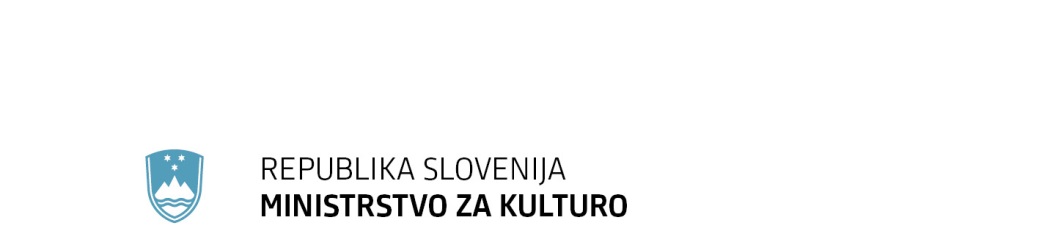 	F: 01 369 59 01 	E: gp.mk@gov.si	www.kultura.gov.siPOROČILO O (SO)FINANCIRANJU KULTURNIHPROGRAMOV IN PROJEKTOVV LETU 2022Ljubljana, junij 2023 Pregled vsebine1. Pregled realizacije državnega proračuna na področju kulture po proračunskih postavkah za leto 2022 v EUR2. Pregled izplačil javnim zavodom v letu 2022 v EUR2.1 Javni zavodi, katerih ustanoviteljica je država, agenciji in sklad 2.2 Javni zavodi, katerih ustanoviteljice so občine 3. Pregled (so)financiranja kulturnih programov in projektov ter njihovih izvajalcev po posameznih proračunskih postavkah v letu 2022 v EURPRORAČUNSKA POSTAVKA 131072 – KULTURNE IN KREATIVNE INDUSTRIJE 		         313.864,494. Pregled realizacije državnega proračuna za kulturo po ključnih programskih sklopih oziroma dejavnostih v letu 2022 v EUR5. Pregled strukture državnega proračuna za kulturo po ključnih programskih sklopih oziroma dejavnostih v obdobju 2012–20226. Struktura realizacije državnega proračuna za kulturo v obdobju 2018–2022 po izvajalcih oz. namenu v EURPOLITIKAGLAVNI PROGRAMPodprogramŠifra PPRebalans proračuna 2022Realizacija proračuna 2022334 MINISTRSTVO ZA KULTURO237.154.613224.538.6653340 MINISTRSTVO ZA KULTURO231.537.222219.567.40603 ZUNANJA POLITIKA IN MEDNARODNA POMOČ16.4119.3400301 Predsedovanje EU16.4119.340030104 Predsedovanje EU16.4119.340U 3340-19-0004Predsedovanje EU19013916.4119.340SKUPAJ  18 (vključno z organi v sestavi)235.049.537222.600.63218 KULTURA IN CIVILNA DRUŽBA229.432.146217.629.3731801 Urejanje sistema in podporne dejavnosti na področju kulture11.084.8218.695.710180102 Podporne dejavnosti na področju kulture11.084.8218.695.710U 3340-17-0001Popularizacija kult. dejavnosti13107315.31035.602Investicije in invest.vzdrževanje131086259.314254.529U 3340-17-0003Plače 1310876.239.1396.231.797U 3340-17-0003Materialni stroški 131088493.152515.290U 3340-18-0023Stroški nepremičnin v upravljanju131106102.3918.944U 3340-17-0001Stroški strokovnih komisij131108202.968162.502U 3340-17-0002Raziskovalne naloge13112883.8293.615U 3340-18-0008Nepredvidene akcije131130352.000429.979Najemnine in uporabnine od parkirnih prostorov - GH Metelkova13113700Osnovna sredstva - sredstva kupnine od prodaje državnega premoženja1311381.1530Osnovna sredstva - sredstva odškodnine13113900U 3340-18-0001Digitalizacija 131141606.884515.221Najemnine - sredstva od oddaje državnega premoženja1311562.242.538155.661U 3340-17-0001Državne proslave14004700PN 14.1 - Tehnična pomoč MK-14-20-EU160216272.533215.316PN 14.1 - Tehnična pomoč MK-14-20-slovenska udeležba16021768.13353.834PN 14.1 - Tehnična pomoč MK-14-20-EU160218114.03990.736Tehnična pomoč MK-14-20-slovenska udeležba16021928.51022.684Stvarno premoženje - sredstva od obremenitve s stavbno ali služnostno pravico1900122.92801802   Ohranjanje kulturne dediščine74.165.80871.167.314180201 Varstvo kulturne dediščine74.165.80871.167.314Odkupi kulturne dediščine in skupne muzejske naloge131074237.500237.235U 3340-17-0004Narodna in univerzitetna knjižnica1310827.206.5067.509.887U 3340-17-0005Arhivski programi in projekti131085254.265254.257U 3340-18-0002Območne knjižnice - izvajanje zakona131091865.824865.824Spomeniki1310953.061.8122.859.530Spomeniki -  last RS1310961.284.135883.556U 3340-18-0009INDOK 13109929.76928.279U 3340-18-0016Stroški upravljanja spomenikov last RS131114319.139251.860U 3340-18-0009Programi in projekti na področju KD 131115397.844381.458U 3340-18-0024   P 3340-19-0010                                                                                   Knjižničarstvo1311262.972.8172.972.817U 3340-18-0009Izvajanje zakona o VKD 131140427.815409.305Net - Heritage1311461.273724ATHENA - donacija13114700U 3340-18-0009UNESCO - znak EU dediščine131149126.653148.153Projekt DC-NET1311522000U 3340-17-0006Zavod za varstvo kulturne dediščine 16018610.966.77510.759.566U 3340-17-0006Javni zavodi - muzeji, arhivi in AVP16018735.646.98336.084.617PN 2.2 - E- dediščina-14-20-EU160188165.003148.043PN 2.2 - E- dediščina-14-20-slovenska udeležba16018941.25137.015PN 2.2 - E- dediščina-14-20-EU160190119.289107.031PN 2.2 - E- dediščina-14-20-slovenska udeležba16019129.82226.755PN 6.2 Varstvo in obnova biotske raznovrstnosti-14-20-V-EU 170105921.289548.035PN 6.2 Varstvo in obnova biotske raznovrstnosti-14-20-V-EU-slov.udeležba170106230.322137.009PN 6.2 Varstvo in obnova biotske raznovrstnosti-14-20-Z-EU1701072.154.5341.046.739PN 6.2 Varstvo in obnova biotske raznovrstnosti-14-20-Z-EU-slov.udeležba170108580.433261.685Obnova Žičke kartuzije200077500.000500.000DNPK - kulturni spomeniki2007183.850.0003.057.701DNPK - ohranjanje in digitalizacija kulturnih vsebin2007191.100.000976.807DNPK - odkupi kulturne dediščine in sodobne umetnosti200720500.000498.871DNPK - potujoče knjižnice200721150.000150.000Transferji za projekte NATURA 2020 14-20-v-eu21148219.64419.644Transferji za projekte NATURA 2020 14-20-v-slovenska udeležba2114834.9114.9111803    Programi v kulturi in mediji141.221.517134.642.808180301 Kulturna raznolikost - kulturni programi manjšin1.806.2521.776.072U 3340-18-0010Kult.dej.it.in madž.nar. skup.131116988.488961.821U 3340-18-0010Kult.dejavnost romske skup.131117142.115141.590U 3340-18-0010Manjšinske skupine, vključene v meddržavne  sporazume13114360.10857.867PN9.1-Večja socialna vključenost-14-20-V-EU160241244.181243.585PN9.1-Večja socialna vključenost-14-20-V-slovenska udeležba16024261.04560.896PN9.1-Večja socialna vključenost-14-20-Z-EU160243248.252248.251PN9.1-Večja socialna vključenost-14-20-Z-slovenska udeležba16024462.06362.063180302 Mediji in avdiovizualna  kultura14.893.95714.513.699U 3340-18-0011Programi RTV za tujino13107957.11257.112Izvajanje zakona o medijih1310812.912.0322.865.667U 3340-17-0007Javni zavodi na področju filma in AV kulture1310831.524.0801.595.016Programi za avdiovizualne medije131089695.382695.382Programske vsebine in razvoj tehnološke infr. za senzorno ovirane131118272.643272.233U 3340-18-0003                                                                                Slovenski filmski center1311275.639.9155.968.143Art kino in nakup filmov131150292.793286.590Denarne spodbude za  vlaganja v AV produkcijo1701093.500.0002.773.556EP 3340-17-0019Medijska pismenost19014000180303 Mednarodno sodelovanje na področju kulture1.108.8381.016.445U 3340-18-0004Mednarodno sodelovanje1311291.108.8381.016.445180304 Založništvo8.143.3628.032.911U 3340-18-0005                                                                               Javna agencija za knjigo1311456.315.2896.285.024U 3340-18-0005                                                                                  Knjižnično nadomestilo1701101.074.8191.074.818PN 3.1.2 Blagovne znamke-14-20-V-EU17027000PN 3.1.2 Blagovne znamke-14-20-V-slo.udeležba17027100PN 3.1.2 Blagovne znamke-14-20-Z-EU17027200PN 3.1.2 Blagovne znamke-14-20-Z-slo.udeležba17027300PN 3.2.1 Frankfurt-14-20-V-EU170274325.500259.304PN 3.2.1 Frankfurt-14-20-V-Slo.udeležba170275108.50081.663PN 3.2.1 Frankfurt-14-20-V-EU170276186.200174.292PN 3.2.1 Frankfurt-14-20-V-Slo.udeležba17027779.80079.612U 3340-18-0013Slovenska matica18007753.25478.198180305 Promocija in razvoj slovenskega jezika1.772.2881.771.840U 3340-18-0006Promocija in razvoj slov.jezika131098119.768119.366U 3340-18-0006Izvajanje nacionalnega programa za jezikovno politiko131144552.520552.520PN 10.1-Prožne oblike učenja z razvojem jezikovnih virov-14-20-EU16020800PN 10.1-Prožne oblike učenja z razvojem jezikovnih virov-14-20-slovenska udeležba16020900PN 10.1-Prožne oblike učenja z razvojem jezikovnih virov-14-20-EU16021000PN 10.1-Prožne oblike učenja z razvojem jezikovnih virov-14-20-slovenska udeležba16021100PN1.1-Razvoj slovenščine v digitalnem okolju-14-20-V-EU180078396.000396.000PN1.1-Razvoj slovenščine v digitalnem okolju-14-20-V-Slovenska udeležba18007999.00099.000PN1.1-Razvoj slovenščine v digitalnem okolju-14-20-Z-EU180080324.000324.000PN1.1-Razvoj slovenščine v digitalnem okolju-14-20-Z-Slovenska udeležba18008181.00081.000DNPK - slovenski jezik200722200.000199.954180306 Socialne pravice in nagrade na področju kulture11.579.19411.242.871U 3340-17-0008Samostojni ustvarjalci na področju kulture13112311.279.19411.031.343U 3340-17-0009Prešernove nagrade131131300.000211.528180307 Ljubiteljska kultura180307 Ljubiteljska kultura5.054.9975.140.287U 3340-17-0010Javni sklad RS za kulturne dejavnosti1311204.554.9974.640.287DNPK - ljubiteljska in nevladna kultura200723500.000500.000180308 Umetnostni programi96.862.63091.148.682U 3340-18-0007Kulturne in kreativne industrije131072259.640313.864U 3340-18-0012Uprizoritvene umetnosti - programi in projekti 1310751.979.0002.060.750U 3340-18-0012Vizualne umetnosti-programi in projekti1310761.475.0001.486.294U 3340-18-0012Glasbeni programi in projekti 1310772.285.0002.285.532U 3340-18-0012Intermedijske umetnosti - programi in projekti 131078523.800518.250Investicije v kulturi13108011.076.8667.397.181U 3340-17-0011Umetniški programi v javnih zavodih13108466.058.70265.967.520SNG Opera in balet Ljubljana -unovčena garancija131153227.479208.794U 3340-17-0012Vzgoja in izobraževanje na področju kulture13115453.15553.155Unovčenje garancij13115559.000194.069PN 3.1-Center za kreativnost-14-20-EU1601921.046.928899.112PN 3.1-Center za kreativnost-14-20-slovenska udeležba160193348.323299.704PN 3.1-Center za kreativnost-14-20-EU160194620.201421.852PN 3.1-Center za kreativnost-14-20-slovenska udeležba160195266.250180.794PN 8.1-Povečanje zaposlenosti brezposelnih-14-20-EU160196273.283206.888PN 8.1-Povečanje zaposlenosti brezposelnih-14-20-slovenska udeležba16019768.32151.722PN 8.1-Povečanje zaposlenosti brezposelnih-14-20-EU160198118.09295.053PN 8.1-Povečanje zaposlenosti brezposelnih-14-20-slovenska udeležba16019945.64323.763PN 8.2-Znižanje brezposelnosti mladih-14-20-EU160200102.89579.261PN 8.2-Znižanje brezposelnosti mladih-14-20-slovenska udeležba16020150.72419.815PN 8.2-Znižanje brezposelnosti mladih-14-20-EU160202115.56483.854PN 8.2-Znižanje brezposelnosti mladih-14-20-slovenska udeležba16020341.39121.564PN 10.1-Prožne oblike učenja za dvig splošnih kompetenc na področju kulture-14-20-EU1602069.2876.643 PN 10.1-Prožne oblike učenja za dvig splošnih kompetenc na področju kulture-14-20-slovenska udeležba1602072.3221.661PN 4.1 Energetske sanacije objektov kulturne dediščine –ks- EU del 17025400PN 4.1 Energetske sanacije objektov kulturne dediščine – KS - slovenska udeležba 17025500PN 1.1 Mreža centrov raziskovalnih umetnosti in kulture-14-20-V-EU180082894.130894.128PN 1.1 Mreža centrov raziskovalnih umetnosti in kulture-14-20-V-slo.udeležba180083223.532223.532P.N. 1.1 Mreža centrov raziskovalnih umetnosti in kulture-14-20-Z-EU180084590.655590.655PN 1.1 Mreža centrov raziskovalnih umetnosti in kulture-14-20-Z-slo.udeležba180085147.664147.664DNPK - javni zavodi2007246.500.0006.054.688Plačilo DDV za NOO221101399.7828.620GO2025 Evropska prestolnica kulture2211021.000.000352.2981804   Podpora nevladnim organizacijam in civilni družbi2.960.0003.123.541180403 Podpora verskim skupnostim2.960.0003.123.541U 3340-17-0013Pomoč za plačilo prispevkov verskim uslužbencem1311012.960.0003.123.54119 IZOBRAŽEVANJE IN ŠPORT978.665833.2911907    Državne štipendije978.665833.291190703 Štipendije za potrebe kulturne dejavnosti978.665833.291U 3340-17-0014PP 705210 - Kultura - štipendije131124600.000597.234 PN 10.1-Štipendije za specializirane poklice v kulturi-14-20-EU160212143.05973.082PN 10.1-Štipendije za specializirane poklice v kulturi-14-20-slovenska udeležba16021335.78118.271PN 10.1-Štipendije za specializirane poklice v kulturi-14-20-EU160214159.860115.763PN 10.1-Štipendije za specializirane poklice v kulturi-14-20-slovenska udeležba16021539.96528.94020 SOCIALNA VARNOST1.110.0001.095.4032002    Socialne pomoči1.110.0001.095.403200204 Drugi transferi za zagotavljanje socialne varnosti1.110.0001.095.403U 3340-17-0015Republiške priznavalnine1311321.110.0001.095.4033341 ARHIV RS5.159.8124.563.8131802    Ohranjanje kulturne dediščine5.159.8124.563.813180202 Urejanje sistema in podporne de. na področju arhiviranja5.159.8124.563.813Osnovna sredstva - sredstva od prodaje13015700Investicije in investicijsko vzdrževanje državnih organov - Arhiv RS1311611.485.8431.302.627U 3341-17-0001Plače Arhiv RS1311622.659.3632.415.251U 3341-17-0001Materialni stroški Arhiv RS131163340.662394.229Reprodukcija131164128.996114.492U 3341-17-0001Izvajanje zakona ZVDAGA13116639.92764.346Stvarno premoženje- sredstva odškodnin131167418418Projekt ENArC - donacija13116800E-ARK - donacija14004800U 3341-17-0001Digitalizacija160220150.00049.594Najemnine- sredstva od oddaje drž. premoženja16039414.80312.736U 3341-17-0001Slovenski elektronski arhiv e-ARH.si221103320.000210.119Plačilo DDV za NOO22118719.8000230401 - Sredstva za financiranje epidemije COVID -1900Dodatki po 71. členu ZIUZEOP - COVID -1920017603342 INŠPEKTORAT RS ZA KULTURO IN MEDIJE457.579407.4461801    Urejanje sistema in podporne dejavnosti na področju kulture457.579407.446180101 Urejanje in nadzor kulturnih dejavnosti457.579407.446Investicije in invest. vzdrž. - Inšpektorat 13117128.218150U 3342-17-0001Materialni stroški Inšpektorat13117229.36138.975U 3342-17-0001Plače Inšpektorat131173400.000368.320Naziv javnega zavoda, javne agencije oz. javnega skladaPlačePlačeMaterialni stroškiMaterialni stroškiMaterialni stroškiInvesticijsko vzdrževanje in nakup opreme, vzdrževanje kulturnih spomenikovInvesticijsko vzdrževanje in nakup opreme, vzdrževanje kulturnih spomenikovOdkupi p.d., literatura,  transferna sredstva za film, založništvo in ljubiteljsko kulturoSKUPAJ Investicije Investicije SKUPAJ ZAGOTOVLJENA  SREDSTVA MINISTRSTVANaziv javnega zavoda, javne agencije oz. javnega skladaMatična PP*Druge PPMatična PPDruge PPSkupajMatična PPDruge PPOdkupi p.d., literatura,  transferna sredstva za film, založništvo in ljubiteljsko kulturoSKUPAJ Nakazano javnemu zavoduNakazano izvajalcu gradnjeSKUPAJ ZAGOTOVLJENA  SREDSTVA MINISTRSTVA1.JAVNI ZAVOD ZA VKD SLOVENIJE8.315.64202.158.453273.2472.431.699285.471237.45811.270.2710011.270.2712.ARBORETUM VOLČJI POTOK516.3340197.55682.100279.656160.000176.0001.131.990001.131.9903.CUDHg IDRIJA90.3970109.8143.500113.314105.187308.89900308.8994.NARODNI MUZEJ2.197.2110856.00843.374899.382157.829334.96913.5903.602.980194.06903.797.0495.PRIRODOSLOVNI MUZEJ SLOVENIJE851.9710381.42035.376416.796208.15838.77811.8351.527.537001.527.5376.SLOVENSKI ETNOGRAFSKI MUZEJ1.206.9390678.514128.787807.301193.4002.2702.209.910002.209.9107.MUZEJ NOVEJŠE ZGODOVINE SLOVENIJE909.8240447.77033.132480.902282.62536.96901.710.320001.710.3208.TEHNIŠKI MUZEJ SLOVENIJE951.6150512.56426.686539.251150.0009.0001.649.866107.89201.757.7589.MUZEJ KRŠČANSTVA NA SLOVENSKEM188.9940118.36721.978140.344023.98940.850394.17800394.17810.MUZEJ SLOVENSKE OSAMOSVOJITVE150.542096.13414.849110.983023.9960285.5201.205.27901.490.79911.NARODNA GALERIJA1.103.4730926.27552.000978.275103.598345.48969.2002.600.034002.600.03412.ZGODOVINSKI ARHIV LJUBLJANA1.259.8470761.74218.298780.04019.990187.27902.247.15602.247.15613.POKRAJ. ARHIV MARIBOR680.4780234.45533.279267.7340156.41701.104.6291.417.28402.521.91314.ZGODOVINSKI ARHIV CELJE587.5300117.45920.932138.392022.0000747.92200747.92215.POKR. ARHIV NOVA GORICA397.154068.6553.50072.15500469.30900469.30916.POKR. ARHIV KOPER458.0820130.28818.756149.0440108.5530715.67800715.67817.ZGODOVINSKI ARHIV PTUJ333.5430103.30311.089114.3920113.9730561.90800561.90818.SNG DRAMA LJUBLJANA4.389.92901.259.51501.259.5150191.89505.841.33992.09605.933.43619.SNG MARIBOR10.569.67702.681.904175.0002.856.9040642.174014.068.7540014.068.75420.SNG NOVA GORICA2.226.2140987.8880987.8880305.76503.519.867164.27903.684.14621.SNG OPERA IN BALET LJ.9.988.10901.965.80001.965.8000475.087012.428.996208.794012.637.79122.SLOVENSKA FILHARMONIJA6.734.49401.029.84201.029.8420503.80008.268.137008.268.13723.CANKARJEV DOM3.745.39802.769.47985.3572.854.83601.334.00007.934.234007.934.23424.SLOVENSKI  GLEDALIŠKI INŠTITUT314.4570228.3920228.392016.0480558.89700558.89725.MODERNA GALERIJA1.086.11701.002.875135.0001.137.8750400.000137.8592.761.851002.761.85126.MUZEJ ZA ARHITEKTURO IN OBLIKOVANJE530.3921.131.744377.878147.157525.03504.00022.8652.214.036002.214.03627.VIBA FILM365.7600270.313270.3130270.8230906.89600906.89628.SLOVENSKA KINOTEKA339.6350619.308163.895783.2030411.30001.534.138001.534.13829.NUK5.039.26801.958.619260.8302.219.449512.000450.00016.6748.237.391008.237.391SKUPAJ JAVNI ZAVODI65.529.0261.131.74423.050.5901.788.12224.838.7122.178.2586.810.761324.143100.812.6433.389.6940104.202.3371.FILMSKI CENTER  RS, JAVNA AGENCIJA221.1760584.9210584.92123.89305.833.5356.663.525006.663.5252.JAVNA AGENCIJA ZA KNJIGO RS253.6380391.370592.660984.0319.9732.2107.019.8618.269.713008.269.7133.JAVNI SKLAD RS ZA KULT. DEJAVNOSTI3.013.07701.099.77701.099.777069.9981.201.8275.384.679005.384.679SKUPAJ JAVNI AGENCIJI IN SKLAD3.487.89102.076.069592.6602.668.72933.86672.20914.055.22320.317.9170020.317.917Vir: MFERAC* Matične proračunske postavke: 160186, 160187, 131082, 131083, 131084, 131145, 131127 in 131120.* Matične proračunske postavke: 160186, 160187, 131082, 131083, 131084, 131145, 131127 in 131120.* Matične proračunske postavke: 160186, 160187, 131082, 131083, 131084, 131145, 131127 in 131120.* Matične proračunske postavke: 160186, 160187, 131082, 131083, 131084, 131145, 131127 in 131120.* Matične proračunske postavke: 160186, 160187, 131082, 131083, 131084, 131145, 131127 in 131120.* Matične proračunske postavke: 160186, 160187, 131082, 131083, 131084, 131145, 131127 in 131120.* Matične proračunske postavke: 160186, 160187, 131082, 131083, 131084, 131145, 131127 in 131120.* Matične proračunske postavke: 160186, 160187, 131082, 131083, 131084, 131145, 131127 in 131120.* Matične proračunske postavke: 160186, 160187, 131082, 131083, 131084, 131145, 131127 in 131120.Naziv javnega zavoda PlačePlačeMaterialni stroškiMaterialni stroškiMaterialni stroškiInvesticijsko vzdrževanje in nakup opreme, vzdrževanje kulturnih spomenikovInvesticijsko vzdrževanje in nakup opreme, vzdrževanje kulturnih spomenikovOdkupi p.d.SKUPAJ ZAGOTOVLJENA SREDSTVA MINISTRSTVAMatična PP*Druge PPMatična PPDruge PPSkupajMatična PPDruge PPOdkupi p.d.SKUPAJ ZAGOTOVLJENA SREDSTVA MINISTRSTVA1.POSAVSKI MUZEJ BREŽICE369.675096.50811.682108.190000477.8662.POKRAJINSKI MUZEJ CELJE508.5520138.64431.500170.144000678.6963.MUZEJ NOVEJŠE ZG. CELJE479.4690133.228133.228020.834850634.3814.MESTNI MUZEJ IDRIJA362.8540126.342126.342002.500491.6965.GORNJESAVSKI MUZEJ JESENICE91.949080.40380.403000172.3536.MEDOBČINSKI MUZEJ KAMNIK214.533066.29799567.293000281.8257. POKRAJINSKI MUZEJ KOČEVJE83.543050.12550.125001.800135.4688.POKRAJINSKI  MUZEJ KOPER488.9340144.6415.600150.2410015.214654.3899.GORENJSKI MUZEJ KRANJ798.3650195.87016.500212.3700001.010.73510.MUZEJ IN GALERIJE MESTA LJUBLJANA1.008.7170363.04817.394380.442009.7001.398.85911.MUZEJ NO MARIBOR375.990086.01486.014000462.00512.POKR. MUZEJ MARIBOR513.6220164.9351.500166.435000680.05713.BELOKRANJSKI MUZEJ METLIKA200.228086.67110.75097.421000297.64914.POMURSKI MUZEJ MURSKA SOBOTA389.7890106.9238.250115.173000504.96215.GORIŠKI MUZEJ NG700.8110161.2299.996171.225006.000878.03616.DOLENJSKI MUZEJ NM551.8550183.17718.000201.177002.400755.43217.POMORSKI MUZEJ PIRAN467.2440143.074143.074000610.31818.PARK VOJAŠKE ZGODOVINE PIVKA156.498091.61191.611000248.10919.ZAVOD ZNANJE: OE NOTR. MUZEJ255.819071.7174.48076.197000332.01620.POKRAJINSKI MUZEJ PTUJ-ORMOŽ992.0750302.25012.600314.850078.54301.385.46821.MUZ. RADOVLJIŠKE OBČINE228.295073.9544.30878.262000306.55722.ROKODELSKI CENTER RIBNICA75.339060.09960.099005.000140.43823.KOROŠKI POKRAJINSKI MUZEJ558.2580147.2671.320148.587000706.84624.LOŠKI MUZEJ ŠKOFJA LOKA330.2240112.6783.000115.678000445.90225.TOLMINSKI MUZEJ143.461061.8492.00063.849000207.31026.ZASAVSKI  MUZEJ TRBOVLJE164.686035.9733.10039.073000203.75927.TRŽIŠKI MUZEJ0051.1384.00055.13800055.13828.MUZEJ VELENJE 344.5950114.9263.661118.587000463.18229.PILONOVA GALERIJA AJDOVŠČINA94.415025.106025.106000119.52130.GAL. B. JAKAC KOSTANJEVICA386.7960179.6745.000184.6740140.68640.900753.05631.GALERIJA MUZEJ LENDAVA0037.278037.27800037.27832.MEDN. GRAF. LIKOVNI CENTER LJ363.9890110.5595.297115.8560012.200492.04533.UMETNOSTNA GALERIJA MB431.63520.000171.8644.900176.7640033.939662.33834.GALERIJA MURSKA SOBOTA147.774021.999021.999000169.77335.OBALNE GALERIJE PIRAN321.0670130.6074.500135.107009.600465.77436.KOROŠKA GAL. LIKOV. UMET. SG257.857092.97912.000104.97900268.860631.69637.SLG CELJE2.173.8140571.2050571.2050002.745.01938.MESTNO GLEDALIŠČE LJ.3.763.8170749.6550749.6550004.513.47339.SLOV. MLAD. GLEDALIŠČE2.317.7410589.3220589.3220002.907.06340.LUTKOVNO GLED.  LJ.1.695.85036.000476.22825.906502.1350002.233.98441.LUTKOVNO GLED.  MB.531.1300225.3840225.384000756.51442.PREŠER.GLEDALIŠČE KRANJ00282.078450282.528000282.52843.GLEDALIŠČE KOPER00147.7093.450151.159000151.15944.MESTNO GLEDALIŠČE PTUJ00142.6380142.638000142.63845.ANTON PODBEVŠEK TEATER NM00211.740450212.190000212.19046.SLOVENSKO STALNO GLEDAL. TRST00175.8470175.847000175.847SKUPAJ23.341.26756.0007.792.465232.5908.025.0550240.063408.96332.071.348* matični proračunski postavki: 160187 in 131084* matični proračunski postavki: 160187 in 131084Vir: MFERACARTEVIDA - ZAVOD ZA KULTURO IN UMETNOST8.000,00Festival Ars Electronica Linz 2022BELETRINA9.000,00Podporno okolje na področju kulture 2021DRUŠTVO PHOTON26.300,00Photo London 20229.000,00Photo Basel 20227.500,00Udeležba na umetniškem sejmu Paris Photo 20229.800,00GALERIJA FOTOGRAFIJA D.O.O.15.650,00Photo London 20225.850,00Photo Basel 20229.800,00GLESIA D.O.O.7.520,00The Italian Glass Week/The Venice Glass Week Hub 2022KULTURNO IZOBRAŽEVALNO DRUŠTVO PINA15.999,49Udeležba Maje Smrekar na Ars Electronica Linz 20228.000,00Festival Ars Electronica Linz 20227.999,49LONČARSKI CENTER BAHOR9.000,00JR "Podporno okolje na področju kulture 2021"ZAVOD CLIO10.150,00Art Verona Verona 2022ZAVOD KERSNIKOVA16.000,00Udeležba Zorana Srdića Janežiča na Ars Electronica Linz 20228.000,00Udeležba Doroteje Dolinšek na Ars Electronica Linz 20228.000,00ZAVOD MASA10.000,00Art market Budapest 2022ZAVOD P.A.R.A.S.I.T.E.28.425,00ARCOMadrid 202210.150,00Viennacontemporary Dunaj10.150,00Art Market Budapest 20228.125,00ZAVOD RAVNIKAR GALLERY SPACE31.850,00ViennaContemporary 202211.200,00Art Rotterdam 202210.150,00Art Verona 202210.500,00ZAVOD SEKTOR - ZAVOD ZA POVEZOVANJE, RAZISKOVANJE IN PROMOCIJO MEDIJSKIH UMETNOSTI16.000,00ISEA 2022 Barcelona, Španija -AquA(I)formings8.000,00Festival Ars Electronica Linz 20228.000,00Sofinanciranje projektov fizičnih osebFELLE KATJA4.970,0017. mednarodni trienale tapiserije v LodžuIZVEDBA KULTURNEGA PROGRAMA PO ODLOČBAH105.000,00MODERNA GALERIJA LJUBLJANA15.000,00MUZEJ ZA ARHITEKTURO IN OBLIKOVANJE90.000,00PRORAČUNSKA POSTAVKA 131075 − UPRIZORITVENE UMETNOSTI  PROGRAMI IN PROJEKTI NEVLADNIH ORGANIZACIJ2.060.750,00Ciljni razpis80.000,00BUNKER - ZAVOD ZA ORGANIZACIJO IN IZVEDBO KULTURNIH PRIREDITEV80.000,00Upravljanje vadbišča Stara mestna elektrarnaVečletni kulturni program1.176.780,00Financiranje in izvedba javnega kulturnega programa v obdobju 2022-2025BUNKER - ZAVOD ZA ORGANIZACIJO IN IZVEDBO KULTURNIH PRIREDITEV135.000,00Produkcija in postprodukcija: Produkcija avtorjev Silke Huysmans in Hannes Dereere: Out of the blue; Delo in sreča; Avtorski opus: Terry Žeželj; Lea Kukovičič: FORSALE; Beton Ltd: Nemški cikel; Beton Ltd.: Vse, kar smo izgubili, medtem ko smo živeli; Lirični utrinki v mestuMednarodni festivali in platforme: Festival Mladi levi; Festival Drugajanje po SlovenijiMednarodno sodelovanje in gostujoče uprizoritve: Lirični utrinki v mestu – Zagreb, München; Ich kann nicht anders - Innsbruck; Grosse Erwartungen / Velika pričakovanja – Vilna; Arhiv samozadostnosti – Skopje; Gostovanja v tujini: FORSALE – Praga, Dubaj, Novi Sad, Innsbruck, MilanoPodporni program: Kulturno-umetnostna vzgoja; Zbor za publiko; Delavnica Počemučka; Simpozij Create to Connect -> Create to Impact ;  Stronger Peripheries – Southern Coalition / dve delavniciDRUŠTVO PEKINPAH135.000,00Produkcija in postprodukcija:  Tatiana Kocmur in Liza Šimenc: Abrakadabra, Matej Kejžar: Ne-harmonija, Elvis Homan in Beno Novak: Oživiti, Filip Štepec: Vrtiljak, Avtorski opus Leje Jurišić 2022-2023, Matej Kejžar: Movements 9, Leja Jurišić in Miklavž Komelj: Ni mogoče čakati zaman, Leja Jurišić, Bara Kolenc, Peter Kutin, Patrik Lechner, Mathias Lenz: BRINA -  kinestetični spomenik, POSLEDICE 2022Mednarodno sodelovanje in gostujoče uprizoritve (gostovanja v tujini): Jurišić, Mandić: Skupaj, Barcelona, Budimpešta, Sarajevo, Zgreb, LeipzigMednarodni festivali in platforme: Festival Spider 2022Podporni programi: Razodrje - kulturno-umetnostna vzgoja, Mednarodni rezidenčni program, Simpozij na temo Digitalizacija kot epistemologija, Pekinpahov digitalni arhiv – digitalni arhiv DRUŠTVO ŠKUC20.000,00Produkcija in postprodukcija: premiere in ponovitve premiernih uprizoritev: Lotusov cvet, V živo!Ponovitve uprizoritev iz prejšnjih sezon: Zgodbe grde deklice, #brazgotine#kemseksFLOTA ZAVOD135.000,00Produkcija in postprodukcija:  Fuzijski reaktor/ Fusion reactor, Ona/ She, Sinsonte, Daj povej mi, kolk' sreča stane?, Blef/ Bluff, TihožitjeMednarodno sodelovanje in gostujoče predstave: Blef/ Bluff, Atene, Dublin, Ona/ She, Zagreb, Fuzijski reaktor/ Fusion reactor, ZagrebMednarodni festivali in platforme: 17. Front@ sodobnega plesa - festivalKUD MOMENT115.000,00Produkcija in postprodukcija: POLIGON, PAN-ADRIA; Godzila Tribute Band, Kako smo prišli do sem, Slaba družba, Takorekoč, Heroj maraton, Heroj 2.0 – Predstava vseh predstav, Heroj 3.0 – Več kot besede, Počasi čas po časuMednarodno sodelovanje in gostujoče uprizoritve: gostovanja v tujini: Godzila Tribute Band (Hrvaška), Godzila Tribute Band (Češka), Heroj 2.0 (Italija), Heroj 4.0 (Srbija),  Via Matti/Ulica norcev (Hrvaška); Gostujoče uprizoritve iz Slovenije, zamejstva in tujine: Under Construction (Glej), Živela vulva! (Imaginarni), Biti Don Kihot (Matita), Bakice (Transformator,Igralke-Rijeka),  Ljubo doma (Hiša otrok in umetnosti, Tobiro), Odvečni (En-Knap); Mednarodni festivali in platfrome:  Mednarodni festival neodvisnih uprizoritvenih umetnosti Prestopi/Crossings (s programom Platfrome Trigger)Podporni programi: Lutkovni laboratorij, Maribor Is The FutureMASKA - ZAVOD ZA ZALOŽNIŠKO, KULTURNO IN PRODUCENTSKO DEJAVNOST81.780,00Produkcija in postprodukcija: Slaba družba, Gejm, Vročina, Avtroski opus Žiga Divjak (Krize), Nerešljivo vprašanje/Prekinitev mita, Solo, Vrhunec, Kontejner(izacija): objektnost, ekologija in abstrakcija, 6, Avtorski opus Tjaša Črnigojza 2022-23Mednarodno sodelovanje in gostujoe uprizoritve: Slaba družba Temišvar, Vročina Rijeka, Solo Bitef, Krize Bitef, Solo Subotica, Slaba družba Subotica, Gejm PragaPodporni program: Neodvisni - teritorij sodobne scenske umetnosti, Nova pošaMINI TEATER135.000,00Produkcija in postprodukcija: Premiere in ponovitve premiernih uprizoritev: DNEVNIK ANE FRANK, KROJAČEK HLAČEK, KDO SE BOJI VIRGINIJE WOOLF, SHOPPING AND FUCKING, SEDEM SEKUND VEČNOSTI, ŽENSKI SATURN (Nina Ramšak Marković), AMSTERDAM (Aljoša Živadinov Zupančič), TURINGOV STROJ, VSI PTICE, PRIDE KONJ V BAR, SIN, ZGODOVINA NASILJA, HRESTAČ, TRNULJČICA, OBISK ZA MEDVEDA, KAKEC – KAKČEVE DOGODIVŠČINE, DEKLICA Z VŽIGALICAMI, PEKARNA MIŠ MAŠ, KORENČKOV PALČEKMednarodno sodelovanje in gostujoče uprizoritve: Gostovanje v tujini: TURINGOV STROJ, TRNULJČICAPodporni programi: IZOBRAŽEVALNE DELAVNICE ZA MLADEPLESNI TEATER LJUBLJANA, ZAVOD ZA UMETNIŠKO PRODUKCIJO IN IZVEDBO KULTURNIH PRIREDITEV135.000,00Produkcija in postprodukcija: AVTORSKI OPUS: Kaja Lin Jagodič Avguštin: ODTUJENOST, PROJEKT MLADEGA AVTORJA: VSE MORA VEN: Peček, Lackovič, Trampuš, Vita Osojnik: VSE KAR SE JE ŽE ZGODILO-Trilogija, Neda R.Bric: STOPI IZ MOJE SENCE, POSTPRODUKCIJE, KOPRODUKCIJEMednarodni festivali in platforme: Festival plesnih perspektiv UKREP ZA PLESALCE-ODRIV 2022Mednarodna gostovanja: Avstrija, Hrvaška, Srbija, ItalijaGostujoče uprizoritve: LONG LIFE, NINABU, BeS-PROJEKTPodporni programi: KREATIV, PLESNI ŽIVŽAV, MREŽENJE SODOBNEGA PLESAVIA NEGATIVA 135.000,00Produkcija in postprodukcija: Vila Nagajiva, MANDIĆSTROJ #2, Rodovitna prst, Golo življenje, Poljub, TONIGHT I CELEBRATE, STO ZDRAVIC, RESNIČNA ZGODBA, PHYSIS, Avtorski opus: Anita Wach, Mladi avtor: Varja Hrvatin (LA ISLA BONITA)Mednarodno sodelovanje in gostujoče uprizoritve: Skupaj – Barcelona, Resnična zgodba - Kopenhagen, Golo življenje – Skopje, Zagreb, Reka, MEGALITH – Velika BritanijaPodporni programi: VN Lab, Neodvisni, Zbor za publiko ZAVOD EN-KNAP130.000,00Premiere in ponovitve: Sfera, Human Fish, Pan-Adria, Vzporedna življenjaPonovitve prejšnjih sezon: Domovina, Cogito, Huda mravljica, Odvečni, Oder360, OHO, Pozor hud ples!3, Set and Reset/PonastavitevProdukcija mlade avtorice: Monolog, DialogGostovanja v tujini: Odvečni + Oder360 - Celovec, Sofija, Udine, Budimpešta, LinzGostujoče uprizoritve: 11.ura, Drugače rečeno, Karaoke, Neuvrščeno gibanje, Otok, Heroj maratonMednarodni festivali in platforme: Festival Plesna VesnaPodporni programi: EN-KNAP-ovo GIBALIŠČE I., II. in III., Skok v umetnost, Sprehod po zaodrju, PARL,  Od malih nog(u) - SlovenijaZAVOD SPLOH20.000,00Produkcija in postprodukcija: Ventilator#5 U.F.O.Mednarodno sodelovanje in gostujoče uprizoritve: U.F.O. - BruseljMednarodni festivali in platforme: PARLPodporni program: (Ne)forma, Zbor za publikoVečletni kulturni projekti516.047,00Sofinanciranje in izvedba večletnega kulturnega projekta v obdbobju 2022-2025450.000,00BUFETO - ZAVOD ZA RAZVOJ CIRKUŠKO GLEDALIŠKIH UMETNOSTI27.000,00KlovnbufCENTER URBANE KULTURE KINO ŠIŠKA33.250,00CoFestivalDELAK - CENTER ZA RAZISKAVE SCENSKIH UMETNOSTI18.000,00Dragan Živadinov: MolekularDRUŠTVO GLEDALIŠČE ANE MONRO29.750,00Ana desetnicaDRUŠTVO GLEDALIŠČE GLEJ35.000,00Avtorski opus Mark Požlep: Southwind18.000,00Avtorski opus Marko Čeh: Soap opera17.000,00DRUŠTVO ZA SODOBNI PLES SLOVENIJE9.555,00Gibanica - Bienale slovenske sodobne plesne umetnostiEMANAT - ZAVOD ZA RAZVOJ IN AFIRMACIJO PLESA IN SODOBNE UMETNOSTI47.625,00Platforma malih umetnosti21.600,00Avtorski opus Jan Rozman: Fenomeme9.450,00Avtorski opus Kolektiv Feminalz: Tatovi podob16.575,00GVR, ZAVOD ZA UMETNIŠKO PRODUKCIJO, POSREDOVANJE IN ZALOŽNIŠTVO18.000,00Avtorski opus Vlado Gotovan Repnik: Me slišiš ram ramIMAGINARNI - ZAVOD ZA KULTURNO DEJAVNOST17.000,00Avtorski opus Primož Ekart: Severni sijKULTURNO DRUŠTVO SKLADIŠČE 1728.500,00Avtorski opus: Anja Mejač, Liza Šimenc, Luka Uršič, Olja Grubić: ALLO - Anja, Liza, Luka, OljaMASKA LJUBLJANA36.000,00Avtorski opus Žiga Divjak: Krize19.000,00Avtorski opus Tjaša Črnigoj: Spolna vzgoja II17.000,00MCLU KOPER33.250,00Plavajoči gradMESTO ŽENSK, DRUŠTVO ZA PROMOCIJO ŽENSK V KULTURI44.650,0028. mednarodni festival sodobnih umetnosti - Mesto žensk33.600,00Avtorski opus Maja Dekleva Lapajne: Na tleh11.050,00STUDIO ZA SVOBODNI PLES DRUŠTVO8.370,00Avtorski opus Urša Rupnik: Iščoča - NajdenaVITKAR - ZAVOD ZA ORGANIZACIJO IN IZVEDBO KULTURNIH PROJEKTOV26.600,00Festival Rdeči revirjiZAVOD MN PRODUKCIJA20.000,00Michal Rynia: Perpetuum mobile in DistancaZAVOD MOJA KREACIJA - ZAVOD ZA SODOBNO PLESNO UMETNOST, KREATIVNOST IN UMETNOST BIVANJA22.250,00Platforma sodobnega plesaZAVOD VITKAR15.200,00Avtorski opus Branko Potočan: Nazaj k telesuSofinanciranje dvoletnih kulturnih projektov v obdobju 2022 - 2025 - fizične osebe66.047,00BLAŽIČ NEŽA2.397,00Avtorski opus Neža Pele: RitualKLINE MALA11.000,00Avtorski opus Mala Klnie: Nove kozmologije MAJCEN MOJCA11.000,00Avtorski opus Mojca Majcen: Balkan Dance Project - RazseljeniREBA TEJA17.000,00Avtorski opus Teja Reba: Na delo!ŠVAB NIKA8.500,00Avtorski opus Nika Švab: Delo in deklica I. - V.ZAJC DANIJELA16.150,00Avtorski opus Danijela Zajc: Niti PraGozdJavni kulturni program za digitalizacijo in informacijsko podporo na področju uprizoritvene umetnosti80.000,00ZAVOD NOVI ZATO80.000,00Digitalizacija in informacijska podpora na področju uprizoritvene umetnostiProjektni razpis172.919,00Sofinanciranje kulturnih projektov152.909,00ADRIAN FILM - ZAVOD ZA KULTURNE DEJAVNOSTI5.160,00VamDELAK - CENTER ZA RAZISKAVE SCENSKIH UMETNOSTI13.350,00SamostDRUŠTVO GLEDALIŠČE GLEJ10.400,00Kako smo prišli do sem?2.800,00Under Construction - Počemučke4.500,00Opijske ladje3.100,00DRUŠTVO LUTKOVNIH USTVARJALCEV13.350,00GozdotokDUM - DRUŠTVO UMETNIKOV9.919,00STABAT.Biti ganjen4.459,00Parquet Ball/Nad parketom5.460,00EMANAT - ZAVOD ZA RAZVOJ IN AFIRMACIJO PLESA IN SODOBNE UMETNOSTI5.460,00REČI REČIKUD BAOBAB8.280,00Trg (La place)KULTURNO DRUŠTVO ZA LUTKE, LJUDSKO GLASBO IN EKOLOGIJO MATITA - KD MATITA5.700,00MesaricaMASKA - ZAVOD ZA ZALOŽNIŠKO, KULTURNO IN PRODUCENTSKO DEJAVNOST17.100,00Gejm5.700,00Solo5.700,00Vročina5.700,00MESTO ŽENSK, DRUŠTVO ZA PROMOCIJO ŽENSK V KULTURI5.700,00Nataša Živković: SineSTUDIO ZA RAZISKAVO UMETNOSTI IGRE, ZAVOD ZA KULTURNO DEJAVNOST4.500,00Oh, how very ordinary (Oh, kako zelo običajno)STUDIO ZA SVOBODNI PLES, DRUŠTVO12.440,00Odmerjanje užitka II / Measure of Pleasure II6.440,00Odmerjanje užitka/Measure of Pleasure6.000,00ZAVOD EXODOS25.800,00Med se iskri v temi13.800,00Zlitje s samim seboj6.000,00Alien Express6.000,00ZAVOD FEDERACIJA10.350,00Dotik, tkivo, tkaninaZAVOD MIRABELKA5.400,00Vibracija posamezne struneSofinanciranje kulturnih projektov fizičnih oseb20.010,00HRVATIN VARJA5.400,00ZeldaJUVAN TJAŽ3.690,00Glasbena mizaOBED MITJA 5.460,00EntropijaPETROVSKI TERNOVŠEK LADA5.460,00Zgodbe iz tišineDelovne štipendije15.000,00PREMUŠ SNJEŽANA5.000,00SULTANOV RAVIL5.000,00ZAVOLOVŠEK NATAŠA5.000,00Javni cilji razpis20.004,00ELEKTRO LJUBLJANA D.D.20.004,00Najem poslovnih prostorov - Stara mestna elektrarnaPRORAČUNSKA POSTAVKA 131076 − VIZUALNE UMETNOSTI 1.486.294,10PROGRAMI IN PROJEKTI ORGANIZACIJ IN POSAMEZNIKOVVečletni kulturni program878.059,61Financiranje in izvedba javnega kulturnega programa v obdobju 2022-2025AKSIOMA, ZAVOD ZA SODOBNE UMETNOSTI LJUBLJANA13.500,00Produkcija razstavnih in festivalskih programov v Sloveniji: U30+/Dorjan Šiško: Kritični udarec; U30+/Kvadratni meter: Dobrodošli; U30+/ Živi, smej se, ljubi - potujoča skupinska razstavaPodporni programi: Program Akcija!: Vse na mestuDRUŠTVO HIŠA KULTURE V PIVKI66.200,00Produkcija razstavnih in festivalskih programov v Sloveniji: Razstavni programi iz tekoče produkcije izbranih avtorjev / Urška Alič, grafike, objekti; Nina Čelhar, dela na papirju, slike; Polonca Lovšin, kolaži; Neža Knez, prostorska postavitev; Uroš Weinberger, slike; Boris Beja, prostorska postavitev, Vanja Mervič, prostorska postavitev; Klemen Zupanc, slikeProdukcija razstavnih in festivalskih programov v Sloveniji: Problemsko, tematsko in študijsko zastavljeni razstavni programi, ki vključujejo več umetnikov / Pesmi v grafiki, grafična delavnica, razstavaProdukcija razstavnih in festivalskih programov v Sloveniji: Drugo / Poslikana Pivka, javna poslikava Produkcija razstavnih in festivalskih programov v Sloveniji: Druge promocijske dejavnosti / izdaja letnega katalogaKoprodukcije in prevzemi razstav drugih producentov v Sloveniji: Koprodukcije z enim ali več koproducenti / Vdih izdih, skupinska razstavaPodporni programi: Izobraževalni tečaji, delavnice / otroške delavnice ob razstavahPodporni programi: Enkratni umetniški dogodki v povezavi z razstavnim programom / GDOR - Grafično delo ob razstaviDRUŠTVO PHOTON90.000,00Produkcija razstavnih projektov v Sloveniji: AVTORSKI DIALOG, dva mlajša avtorja: Lin Gerkman & Jakub Stanek; ZUZANA PUSTAIOVA, samostojna; »BACK TO BLACK«, skupinska kurirana razstava; GOING EAST, skupinska razstava avtorjev/ic iz CEE; FOTOGRUPA ŠOLT, retrospektiva kolektiva; DRUGAČNI SVETOVI, medn. natečaj in razstava finalistov; TOMO BREJC, samostojnaKoprodukcije v Sloveniji: Alois Kasimir in FotoGraz; v sodelovanju z Muzejem narodne osvoboditve MB in 1Kulturvermittlung Steiermark; Video Večeri v sodelovanju s SCCAMednarodno sodelovanje: »NO BORDERS?«, sodobna slo & aut fotografija, v sodelovanju s FotoGRAZ; Gostovanje skupinske razstave UTEHA SPOMINA / SOLACE OF MEMORY; Udeležba na mednarodnih foto festivalih: FotoWein, PhotoDays Rovinj, Mesec fotografije Berlin & Bratislava...; Mednarodne koprodukcije in partnerstva: s sejmom Art Photo Budapest & s festivalom Rotlicht na DunajuPodporni programi: Fotonična šola II.; Založniški programDRUŠTVO ŠKUC108.000,00Produkcija razstavnih in festivalskih programov v Sloveniji: Boris Beja: za Borisa; Samostojna razstava Lucije Rosc; Šum podobe. sodobna konkretna poezija; Re:Re:Re:Reading; Diorama X KocjančičKoprodukcije in prevzemi razstav drugih producentov v Sloveniji: Nove prakse, nova orodja; Končna razstava 18. generacije Šole za kuratorske prakse in kritiško pisanje Svet umetnosti; Videodvorišče; Podrugačenje na/- polperiferijMednarodno sodelovanje: …what it is, yet a dream-map (delovni naslov); On Female/Queer Guilt (delovni naslov); Ruben Montini, Elzbieta Bialkowska: AltarpiecesPodporni programi: Ustvarjalno2: kulturno - izobraževalni program za mlade in otrokeFORUM LJUBLJANA, ZAVOD ZA UMETNIŠKO IN KULTURNO PRODUKCIJO90.000,00Produkcija razstavnih in festivalskih programov v Sloveniji: Živel strip! Živela animacija!; Svetlobna gverila: Sence in refleksije; Svetlobna gverila: Izven; Laboratorij Svetlobne gverile; Katja Heitmann: Za večno (For iTernity); Atak: Fan Art; Sprehajalci slik / Pod golim nebom; Butalci / Pod golim nebom; Danilo Milovanović: Sončni mural / Pod golim nebom; DK: Trn; MinimundusPodporni programi: Stripburgerjeve stripdelavniceKULTURNO IZOBRAŽEVALNO DRUŠTVO KIBLA15.000,00Produkcija razstavnih in festivalskih programov v Sloveniji: Iva Tratnik in Erik Mavrič: Hrustljavi mrtvec (delovni naslov); Uroš Weinberger: Projectories; Nika Rupnik: Prehajanja (delovni naslov); Janja Kosi: Nevidno mesto (delovni naslov); Polonca Lovšin: Od Učiti se (ang. »To Unlearn«) (delovni naslov); Nina Kurtela: Razslojevanje (ang. »Delayering«); Vlatka Škoro: Krdelo (hrv.»Čopor«); Toni Meštrović: PrisluškovanjeKULTURNO UMETNIŠKO DRUŠTVO MREŽA90.000,00Produkcija razstavnih in festivalskih programov v Sloveniji: problemsko, tematsko in študijsko zastavljeni programi, ki vljučujejo več umetnikov: Pita projekt v Galeriji Alkatraz (delovni naslov); Kje si Metelkova? - skupinska razstava (delovni naslov)Produkcija razstavnih in festivalskih programov v Sloveniji: razstavni programi iz tekoče produkcije izbranih avtorjev: Mentorstvo+; Opolnomočenje mladih umetnic_kov - samostojna razstava Gale Alice Ostan Ožbolt; Samostojna razstava Žive Drvarič (delovni naslov); Razstava Rdeče zore (delovni naslov); Umetnica_ik na delovnem izzivu; Neznano območje (Unfamiliar Area); Celostna umetnina Metelkova; Nočna izložba PešakKoprodukcije in prevzemi razstav drugih producentov v Sloveniji: problemsko, tematsko in študijsko zastavljeni razstavni programi, ki vljučujejo več umetnikov: Digitalni gozd (delovni naslov); Pod nebom brez zvezd, kot črnilo temnim in gostim (delovni naslov)Koprodukcije in prevzemi razstav drugih producentov v Sloveniji: razstavni programi iz tekoče produkcije izbranih avtorjev: Mentorstvo+ gostuje: Pomladno čiščenje (delovni naslov); ŽIVEL STRIP! ŽIVELA ANIMACIJA!MINI TEATER, ZAVOD ZA IZVEDBO IN PROMOCIJO LUTKOVNIH IN GLEDALIŠKIH PREDSTAV13.500,00Vizualne umetnosti: Produkcija razstavnih in festivalskih programov v Sloveniji: AmsterdamZAVOD DESSA ARHITEKTURNI CENTER69.000,00Produkcija razstavnih in festivalskih programov v Sloveniji: Na mladih svet stoji! Mladi arhitekti na polju oblikovanja; Skupaj znamo najboljše! Slovenski arhitekturno-inženirski dosežki doma in v tujini;  RAKETA; DESSA 35 let ali 11xena; Plečnikova odličja 2022; Preigravanje oblike in barveMednarodno sodelovanje: Piranski dnevi arhitekture 2022; Nagrada in razstava Piranesi 2022; Na vzhodu veliko novega: 3x CZ biro; Razstava Piranesi 2021, gostovanje v BudimpeštiPodporni programi: DESSA.večer: pogovori z arhitekti in umetnikiZAVOD PROJEKT ATOL, LJUBLJANA7.965,00Produkcija razstavnih in festivalskih programov v Sloveniji: Offsite - Novi scenarijiMednarodno sodelovanje: A. Škufca - Pronica skozi meje…; J. Cibic - Most Favourite NationsZAVOD ZA KULTURNE DEJAVNOSTI P.A.R.A.S.I.T.E. MUSEUM90.000,00Produkcija razstavljenih in festivalskih programov v Sloveniji: Lene Lekše; MLADI - Nežka Zamar; MLADI  Valerija Intihar; Nagrada skupine OHO; Vzporedna literatura II (Iz zbirke knjiga umetnika); Milena Usenik; Prijatelji bodo prijatelji; Špela Škulj; Izreži in zalepi; Small but dangers; Blind Date 2022Mednarodno sodelovanje: Tadej Pogačar, Zgodnja Dela (Institut za suvremenu umjetnost, Zagreb)Podporni programi: Kako se prijaviti in uspeti?; p.a.r.a.s.i.t.k.i. - sodobna druženja; Poletna šola slikanja za seniorje; Knjiga v fokusuZAVOD ZA KULTURO, UMETNOST IN IZOBRAŽEVANJE KERSNIKOVA9.000,00Produkcije razstavnih programov v Sloveniji: Agnes Meyer-Brandis: Global Teacup NetworkZAVOD ZA RAZISKOVANJE IN RAZVOJ BIOINTELIGENTNE GRADNJE (Zavod Big), SO.P.107.894,61Produkcija razstavnih in festivalskih programov v Sloveniji: Konferenca BIG SEE Arhitektura; Oblikovalska konferenca: Posel opolnomočen z oblikovanjem; Arhitekturne razstave Trajnostno v arhitekutri danes; Dizajn v mestu; BIG SEE nagrade za produktno in modno oblikovanje z razstavo; BIG SEE nagrade za arhitekturo in interier; Nagrade slovenskega oblikovanja z razstavoPodporni programi: Oblikovalska okuševalnica; BIG SEE DebateZVEZA DRUŠTEV SLOVENSKIH LIKOVNIH UMETNIKOV108.000,00Produkcija razstavnih in festivalskih programov v Sloveniji: Razstavni programi iz tekoče produkcije izbranih avtorjev; Monografske pregledne razstave, ki zajemajo vsaj petletni opus izbranega avtorja; Problemsko, tematsko in študijsko zastavljeni razstavni programi, ki vključujejo več umetnikovPodporni programi: Enkratni umetniški dogodki v povezavi z rastavnim programom; Druge promocijske dejavnosti in spletni portal Artoteka; Druge promocijske dejavnostiMednarodno sodelovanje: Gostovanje projektov s področja sodobnih vizualnih umetnosti iz Slovenije v tujiniKoprodukcije in prevzemi razstav drugih producentov v Sloveniji: Problemsko, tematsko in študijsko zastavljeni razstavni programi, ki vključujejo več umetnikov; Monografske pregledne razstave, ki zajemajo vsaj petletni opus izbranega avtorjaVečletni kulturni projekti254.220,00Financiranje in izvedba javnega kulturnega projekta v obdobju 2022-2025AFRONT ZAVOD ZA PROSTORSKO INOVATIVNOST28.950,00Arhitekturni festival Odprte hiše Slovenije16.800,00Stavbe, ki jih ni (več)12.150,00CENTER URBANE KULTURE KINO ŠIŠKA16.200,00Tinta - Mednarodni festival stripaCENTER ZA RAZISKAVE DIZAJNA11.340,00Identiteta v modiDIVJA MISEL, INŠTITUT ZA NEPROFITNO KOMUNIKACIJO17.000,00Decembrski sejem ilustracijeDRUŠTVO ARHITEKTOV LJUBLJANE20.650,00Arhitektura inventura8.500,00Plečnikova odličja za leto 202212.150,00DRUŠTVO OBLIKOVALCEV SLOVENIJE28.050,00Bienalna razstava oblikovanja 15.300,00Vsakoletna priznanja Društva oblikovalcev Slovenije12.750,00DUPPS - DRUŠTVO URBANISTOV IN PROSTORSKIH PLANERJEV SLOVENIJE3.240,00Redno vsakoletno Sedlarjevo srečanje z objavo prispevkov v zbornikuJAVNI ZAVOD KULTURNI DOM NOVA GORICA8.100,00Refleksije sodobne vizualne umetnosti - Študijske razstaveKULTURNO UMETNIŠKO DRUŠTVO ART STAYS16.200,00Festival sodobne umetnosti Art StaysSCCA ZAVOD ZA SODOBNO UMETNOST LJUBLJANA8.100,00Odprta videosferaUSTANOVA ZA PROMOCIJO OBLIKOVANJA VIDNIH SPOROČIL - FUNDACIJA BRUMEN12.150,00Bienale slovenskega oblikovanja BrumenZ.O.P. - ZAVOD ZA OBLIKOVANJE PROSTORA16.200,00Festival TrafikaZAVOD CARNICA, ZAVOD ZA KULTURO IN TURIZEM15.795,00BIEN, bienale tekstilne umetnostiZAVOD CELEIA CELJE12.150,00Sodobna umetnost in duševno zdravjeZAVOD RAVNIKAR GALLERY SPACE16.200,00Vikend sodobne umetnostiZAVOD ZA KULTURO DELAVSKI DOM TRBOVLJE11.340,00DigitalbigscreenZAVOD ZA KULTURO NAKLJUČJE 76.075,00Art-MUS (hibridni) prodajno promocijski sejem umetninZKŠT ZAVOD ZA KULTURO, ŠPORT IN TURIZEM ŽALEC6.480,00DialogiProjektni razpis84.161,50AFRONT ZAVOD ZA PROSTORSKO INOVATIVNOST5.950,00Razstava: Izkušnja v arhitekturiDRUŠTVO ARHITEKTOV LJUBLJANE7.000,00Vizije so 17: Mesto in ŽeleznicaDRUŠTVO UMETNIKOV HIŠE BAŽATO5.810,00Pregledna razstava Lujo Vodopivec: Nadaljevanje časaDRUŠTVO ZA SODOBNO UMETNOST X-OP6.000,00Donavski dialogi - festival sodobne umetnostiGALERIJA GONG - ZAVOD ZA PROMOCIJO SODOBNE UMETNOSTI2.375,00StičiščaKULTURNI DOM KRŠKO1.805,00Uroš Weinberger: SpectrumKULTURNO DRUŠTVO 3KOLEKTIV4.000,00Odprti ateljeji Stara Tobačna 2022LOKALPATRIOT - MLADINSKI KLUB DNŠ5.400,00Refleksija slikarskih praks umetnic mlajše generacijeSTRIPOLIS, ZAVOD ZA GOJENJE STRIPOVSKE KULTURE5.950,00Moa Romanova in Brecht Evens v Ljubljani (in program stripa v letu 2022)USTANOVA ZA PROMOCIJO OBLIKOVANJA VIDNIH SPOROČIL - FUNDACIJA BRUMEN4.531,0010. bienale BrumenZAVOD CARNICA, ZAVOD ZA KULTURO IN TURIZEM6.602,50KAOS 2022, festival sodobnega kolažaZAVOD CCC3.700,00Hiša na hribu 2022ZAVOD MUZEJ NOROSTI, TRATE4.000,00Med zidovi - samostojna razstava Simona Changa in umetniška rezidenca v muzeju norostiZAVOD RAVNIKAR GALLERY SPACE7.000,00Galerija Ravnikar: Cikel samostojnih razstav (naj)mlajše in srednje generacijeZAVOD ZA KULTURNE PRIREDITVE IN TURIZEM CELEIA CELJE6.650,00Premiera 2022. Trienale mladih umetnic in umetnikovZAVOD ZA SODOBNE KIPARSKE RAZISKAVE5.868,00Šesti zakonZKŠT ZAVOD ZA KULTURO, ŠPORT IN TURIZEM ŽALEC1.520,00Pretanjeni sluh grozečih korakov časaSofinanciranje projektov fizičnih oseb169.852,99ČEPIN MATEJ3.800,00Grimmove paradigmeDEVETAK TANJA2.162,00Teorija in praksaDOBRAJC GEGIČ TINA10.000,00Umetnost nasilja (Sove niso, kar se zdijo)ERIČ MIHA10.000,00Kekec nad samotnim breznom 2022HODOŠČEK MAJA1.140,00Dovolj dobro / Good EnoughHUZJAN IŠTVAN IŠT10.000,00Pesem med namiJESIH HANA10.000,00Radoved - Bljižnica do znanja, zbirka izobraževalnih in aktivnostnih zgibank ter plakatov za otrokeJEZA NINA10.000,00(Slikovne) posledice: Cadavre exquis/Izvrstno truploKAVČIČ BOŠTJAN10.000,00Med Savo, Sočo in NilomKNEZ NEŽA 10.000,00Skozi te iste pore se še vedno zliva taisti znoj (končna realizacija večletne raziskave) - razširitev prakseKOROŠEC PAOLA10.000,00DematerializacijaLOVŠIN POLONCA3.382,00Kaj pravi gozd?NAGY - HOFBAUER VASJA10.000,00Kuratorska, kritiška in uredniška aktivnost v mednarodnem prostoruOBLAK NIKA 4.750,00Samostojna razstava v Galeriji RigoPIRMAN ALENKA10.000,00GenerikiPREGL ARJAN10.000,00Postfaktična abstrakcija (podobe, ki prihajajo)RAUCH PETER 10.000,00Fotografija med kodo in telesomSEDLAČEK LADA 1.000,00Obračunsko molitveno koloSLUGA ANA 10.000,00Obširen opus slik z delovnim naslovom TranzitSLUGA DEJAN10.000,00Publikacije ob 20. letnici galerije PhotonŠTIBELJ MARUŠA 10.000,00Tišina in melanholija sublimnegaVARL PETRA3.618,99Tretje dejanje: Za odromIzvedba kulturnega programa po odločbah100.000,00MODERNA GALERIJA LJUBLJANA100.000,00PRORAČUNSKA POSTAVKA 131077 − GLASBENI PROGRAMI IN PROJEKTI NEVLADNIH ORGANIZACIJ IN POSAMEZNIKOV2.285.532,29Večletni kulturni program1.194.058,59Financiranje in izvedba javnega kulturnega programa v obdobju 2022 - 2025DRUŠTVO BALETNIH UMETNIKOV SLOVENIJE115.000,00Produkcija in postprodukcija: Svečani večer slovenskega baleta s podelitvijo strokovnih nagrad s področja baletne umetnosti v Sloveniji; Gala večer novih baletnih koreografij na glasbo slovenskih skladateljev; Don Kihot, baletna predstava v sodelovanju z Dancs-Piran; Carmen, celovečerna baletna predstava s flamenkom; Zvezdica zaspanka, baletna predstava za otrokeOrganizacija koncertnih ciklov in festivalov: Baletni koncertni cikel za otroke in odrasleMednarodno sodelovanje in promocija: Gostovanje DBUS v Budimpešti: Baletni koncert slovenskih samozaposlenih in brezposlenih baletnih plesalcev; Gostovanje DBUS v Budimpešti: Gala večer novih baletnih koreografij na glasbo slovenskih skladateljev; Gostovanje Madžarske plesne univerze v SlovenijiGlasbeno založništvo: Slovenski spletni baletni portal »Balet med vrsticami«; BALET - strokovna revija s področja profesionalne baletne umetnosti v SlovenijiNaročila novih izvirnih slovenskih glasbenih del in koreografij: Naročilo osmih novih koreografij za izvedbo Gala večera novih baletnih koreografij na glasbo slovenskih skladateljev; Naročilo treh novih izvirnih koreografij za izvedbe v ciklu Baletni koncertni cikel za otroke in odraslePodporni programi: Mednarodno baletno tekmovanje&tekmovanje koreografskih miniatur »TUTU 2022«; Mednarodni poletni baletni seminar DANCS-PIRAN 2022; Podelitev strokovnih nagrad s področja baletne umetnosti v Sloveniji, nagrad Lydie Wisakove; Podelitev strokovnih nagrad s področja baletne umetnosti v Sloveniji, nagrad Pie in Pina MlakarjaDRUŠTVO SLOVENSKIH SKLADATELJEV 115.000,00Produkcija in postprodukcija: Slovenski skladatelji mladimOrganizacija koncertnih ciklov in festivalov: Noči slovenskih skladateljevMednarodno sodelovanje in promocija: Mednarodni glasbeni sejem Musikmesse Frankfurt, Nemčina; Sodelovanje in udeležba v odborih mednarodnih združenj ISCM in ECSA; Mednarodni koncertiGlasbeno založništvo: Izdaje notnega gradiva; Izvedbeni orkestrski materiali; Izdaja zgoščenk zbirke Ars SlovenicA Naročila novih izvirnih slovenskih glasbenih del in koreografij: Naročila novih delPodporni programi: Cikel 1808; Kozinova nagradaDRUŠTVO ŠKUC10.000,00Organizacija koncertnih ciklov in festivalov: ŠKUC KSB, mednarodni koncertni cikel; Ropotarnica; Topografije zvoka; Muzika na starem trgu; Chilli Space večeriGlasbeno založništvo: Niko Novak. 1. Ring, vol. 1DRUŠTVO ZA GLASBENO UMETNOST ARSANA70.000,00Organizacija koncertnih ciklov in festivalov: Operni večer na Panorami; Festivalski vrhunci; Virtuozna jesen - klasični mojstri; Glasba v parku, Oder mladih; Otroški glasbeni festival ArsanaMednarodno sodelovanje in promocija: Jazz scena - glasba v mestu; Mednarodni vokolani kamp New York VoicesProdukcija in postrpodukcija: Otroški vokalni taborDRUŠTVO ZA KOMORNO GLASBO AMADEUS51.232,00Organizacija koncertnih ciklov in festivalov: Koncertni cikel Carpe artem; Festival Odmev poletjaGlasbeno založništvo: Arhivsko snemanjeNaročila novih izvirnih slovenskih glasbenih del in koreografij: Naročilo glasbenega dela - Tomaž SvetePodporni program: Predkoncertni pogovori, okrogla mizaINŠTITUT ABECEDA.ABECEDA, INŠTITUT ZA RAZISKAVE UMETNOSTI, KRITIČNE MISLI IN FILOZOFIJE85.766,59Organizacija koncertnih ciklov in festivalov: Mladi raziskovalci; Studio 8.1; Re_humanizacijaMednarodno sodelovanje in promocija: MUSIC at Comedy Cafe Amsterdam; .abeceda [ansambel za novo glasbo] z rezidenčnimi in gostujočimi skladateljiGlasbeno založništvo: izdaja albumov (založbe Clean Feed, Jazz Cerkno, Inexhaustible Editions); Verso doxa; Opus 1Podporni programi: mednarodne glasbene delavnice (Bled, Maribor, Cerkno)JAZZ CLUB GAJO79.280,00Organizacija koncertnih ciklov: Študentski jam session; Slovenske jazz skupine; Tuje jazz skupine / posameznikiMednarodno sod. promocija: NAMM show LA USAGlasbeno založništvo: Live sessions CD - USBKID KIBLA9.000,00Organizacija koncertnih ciklov in festivalov: MIGAV 2022SLOVENSKO KOMORNO GLASBENO GLEDALIŠČE96.780,00Produkcija: Ana Sokolović: Svatba, komorna opera; Iztok Kocen: Veveriček posebne sorte, opera za otrokePostprodukcija: Ana Sokolović: Svatba, komorna opera; Iztok Kocen: Veveriček posebne sorte, opera za otroke; G. Menotti: Deček, ki je prehitro rasel, opera za otrokeMednarodno sodelovanje in promocija: Ana Sokolović: Svatba, komorna opera (Mednarodno gostovanje); Thomas Ades: Powder her face/ Napudrana, komorna opera; Epigram: Eho - Methamorfoze, raziskovalni operni projekt; Gostovanje opere ONKRAJ VRTA Stephena McNeffa na Festivalu Opera v PragiNaročila novih izvirnih slovenskih glasbenih del: Iztok Kocen: Veveriček posebne sorte, opera za otrokeUSTANOVA IMAGO SLOVENIAE 103.050,00Organizacija koncertnih ciklov in festivalov: Mednarodni festival Imago SloveniaeProdukcija in postprodukcija: Simfonični orkester RTV Slovenija z nadarjenimi mladimi solisti; Dialog kulture in časaMednarodno sodelovanje in promocija: Dialog kulture in časaNaročila novih izvirnih skladb: Tomaž Baželj; Javni razpis za 3 nove skladbePodporni programi: Mednarodni muzikološki simpozij; Predkoncertni pogovoriZAVOD DRUGA GODBA LJUBLJANA115.000,00Organizacija koncertnih ciklov in festivalov: 38. mednarodni festival Druga godba; Koncertni cikel Sogodbe; Koncertni cikel SogodbeMednarodno sodelovanje in promocija: Letna članarina za Forum of Worldwide Music Festivals (FWMF) in udeležba na generalni skupščini; Footprints - Sustainable Music Across Europe (Evropski projekt sodelovanja, ki ga sofinancira Evropska unija - program ustvarjalna Evropa); Udeležba na glasbenem sejmu in showcase festivalu WOMEX 2022Podporni program: Podporni program Zavoda Druga godbaZAVOD JAZZ CERKNO115.000,00Organizacija glasbenih festivalov in koncertnih ciklov: Jazz Cerkno; KeltikaPodporni programi: Podporni program Zavoda Jazz CerknoMednarodno sodelovanje in promocija: Jazz Cerkno po svetuGlasbeno založništvo: Založba Jazz CerknoZAVOD PROJEKT ATOL7.300,00Glasbeno založništvo: rx:tx: založniški program 2022Organizacija koncertnih ciklov in festivalov: rx:tx predstavljaZAVOD SPLOH103.500,00Produkcija in postprodukcija: V neposredni bližini …; Gimnastika ne/smisla II; I - AGOrganizacija glasbenih festivalov in koncertnih ciklov: Festival (Ne)poslušno; Cikel koncertov Zvokotok; Cikel koncertov Zveze; Cikel koncertov Razsrediščenja; Cikel koncertov SluhovodMednarodno sodelovanje in promocija: Gostovanje - Berlin; Gostovanje - Gradec; Gostovanje Cesena; Gostovanje - Lyon; Gostovanje - festival DobiArtEventi; Gostovanje - festival Topolo; Gostovanje - Gdansk; Gostovanje - Subotica; Gostovanje - Impronedjeljak, Zagreb; Gostovanje - Benetke; Gostovanje - festival Adder Klank, BruseljGlasbeno založništvo: Gimnastika ne/smisla IIPodporni programi: Raziskava - Refleksija; Beleženje in digitalni prebojZAVOD ZA KULTURNE DEJAVNOSTI P.A.R.A.S.I.T.E. MUSEUM3.150,00Organizacija koncertnih ciklov in festivalov: Sound Explicit - koncertni ciklusZVEZA GLASBENE MLADINE SLOVENIJE115.000,00Produkcija in postprodukcija: Simfonična matineja Dobro jutro, filharmoniki; Simfonična matineja V dvorani gorskega kralja; Simfonična matineja Tolkala v orkestru; Simfonična matineja Na valovih evropskih rek; Glasbena torta - Orkester se sestaviOrganizacija koncertnih ciklov in festivalov: Koncertni cikel GM oder; Koncert, ki pride k vam; Poletni glasbeni festival GMSMednarodno sodelovanje in promocija: Koncertna gostovanja mladih slovenskih glasbenikov v tujini; Članstvo in udeležba v strokovnih odborih JMI; Udeležba slovenskih glasbenikov v mednarodnih ansamblihGlasbeno založništvo: Glasna, revija Glasbene mladine SlovenijeNaročila novih izvirnih slovenskih glasbenih del in koreografij: Naročilo komornih skladb za koncertni cikel GM oderPodporni programi: Slovenska glasbena olimpijada; Poletni glasbeni tabor GMS; Glasbeni sprehodi po slovenskih mestihJavni kulturni program za digitalizacijo in informacijsko podporona področju glasbene umetnosti v letu 2022110.000,00SLOVENSKI GLASBENOINFORMACIJSKI CENTER110.000,00Javni kulturni program za digitalizacijo in informacijsko podporo na področju glasbene umetnostiVečletni kulturni projekti643.317,43Sofinanciranje in izvedba večletnega kulturnega projekta v obdobju 2022 - 2025AVDITORIJ PORTOROŽ16.400,00Piranski glasbeni večeriCENTER URBANE KULTURE KINO ŠIŠKA44.000,00MENT LjubljanaDRUŠTVO GLASBENA MLADINA LJUBLJANSKA41.700,00Jesenske serenade9.240,00Naši koncerti z orkestri in ansambli16.060,00Komorni koncerti mladih slovenskih glasbenikov16.400,00DRUŠTVO HARMONIKARJEV MURSKA SOBOTA3.480,0016. mednarodno srečanje harmonikarjev »Pannoniaccordion«DRUŠTVO HUGO WOLF SLOVENJ GRADEC3.800,00Wolf povezujeDRUŠTVO KAPA16.600,00Podaljšano bivanje, koncerti raznovstne glasbe pod milim nebom DRUŠTVO KOMORNI GODALNI ORKESTER SLOVENSKE FILHARMONIJE16.600,00Sozvočje svetov XXI-XXIIDRUŠTVO LJUBITELJEV STARE GLASBE RADOVLJICA39.840,00Festival RadovljicaDRUŠTVO ZA TROBILNO KOMORNO GLASBO SIBRASS41.500,00Forum nove glasbe 2022FESTIVAL VELENJE5.395,00Abonma KlasikaGLASBENA MATICA LJUBLJANA17.000,00Vokalni ciklus MaticaGRAMUS D.O.O.18.600,00Jazz Kamp Kranj 2022HARMONIA ANTIQUA LABACENSIS16.236,00HARMONIA CONCERTANS - Stara glasba na novem trgu, 12. sezona 2022HIŠA KULTURE CELJE14.760,00Glasbeni abonmaJAVNI ZAVOD KULTURNI DOM NOVA GORICA32.150,00Glasbeni abonma15.770,00Saxgo16.380,00KULTURNI DOM FRANCA BERNIKA DOMŽALE16.400,00KCFBDKULTURNI ZAVOD ZLATA STRUNA10.790,00DŽEZ ME UPKULTURNO DRUŠTVO DRUGI ZVOKI17.800,00Abonma Jazz RavneKULTURNO DRUŠTVO JAZZ VELENJE16.600,00Jazz Festival Velenje - Jazz v VelenjuKULTURNO DRUŠTVO MoTA - MUZEJ TRANZITORNIH UMETNOSTI41.500,00Mednarodni festival sodobne elektronske glasbe in tranzitornih umetnosti SONICAKULTURNO DRUŠTVO PRIDEN MOŽIC17.711,00Poletni festival KamfestKULTURNO DRUŠTVO SIMFONIČNI ORKESTER CANTABILE6.560,00Cantabile poletni glasbeni festivalKULTURNO DRUŠTVO VESELI DIHURČKI16.600,00Koncertni cikli veselih dihurčkovMASOVNA, ZAVOD ZA NEINSTITUCIONALNE KULTURE17.000,00Koncertni program Mostovne 2022-2025MLADINSKI CENTER VELENJE, KULTURA IN IZOBRAŽEVANJE8.200,00Festival mladih kultur KunigundaNARODNI DOM MARIBOR88.136,00Festival Maribor16.600,00Orkesterski cikel16.400,00Festival LENT47.500,00Mladinski cikel7.636,00PROSVETNO DRUŠTVO SOČA17.000,00Kogojevi dnevi - Mednarodni festival sodobne glasbeZAVOD RADIO ŠTUDENT16.600,00Glasbeni svetilnik RŠ 2022 - Afterparty, Klubski maraton in Veliki koncert ob 53. rojstnem dnevu Radia ŠtudentZAVOD ZA ŠPORT, KULTURO, TURIZEM IN MLADINO NOVO MESTO17.799,43Festival JazzinityZVEZA DRUŠTEV MLADINSKI CENTER POSTOJNA6.560,00Festival Zmaj 'ma mladeProjektni razpis270.195,29ABC MERKUR D.O.O.2.214,00Ko sem bil mrtev / Als ich tot warAKADEMSKA FOLKLORNA SKUPINA FRANCE MAROLT2.109,70Koroška ohcet - koreografijaARS RAMOVŠ ZAVOD ZA UMETNOST, MARKETING, PROMOCIJO IN INVESTIRANJE LJUBLJANA8.100,00Seviqc center 2022ASTRUM D.O.O.3.159,00Passio anno Domini MMXXIAVDITORIJ PORTOROŽ8.200,0041. festival Melodije morja in sonca 2022DRUŠTVO DEUS MATRIX 4412.532,15KompakteDRUŠTVO PRIJATELJEV GLASBE8.200,00Simfonija KopraDRUŠTVO SLOVENSKI KITARSKI KVARTET1.156,39Logaške KitarodijeDRUŠTVO STOP8.100,00Ciklus koncertov Slovenskega tolkalnega projektaDRUŠTVO ZA KULTURNO-UMETNIŠKE DEJAVNOSTI NOVA6.669,60Jazz Hram koncertna sezona 2022DRUŠTVO ZA PROMOCIJO ETNO GLASBE GAJUŠ982,12Koncert Ethnotrip ob izdaji zgoščenkeDRUŠTVO ZA PROMOCIJO KOMORNE GLASBE SPEKTRUM6.059,00Festival Spectrum 2022ETNIKA, ZAVOD ZA UMETNOST IN MEDKULTURNO SODELOVANJE MARIBOR 6.885,00Cikel Blue PlanetFESTIVAL LJUBLJANA8.100,0036. Slovenski glasbeni dneviGLASBENO DRUŠTVO SAKSOFONIJA1.699,10Žepni koncert št. 4 za altovski/sopranski saksofon in veliki pihalni orkesterIM.PLUS ART - ZAVOD  ZA ORGANIZACIJO IN IZVEDBO KULTURNIH PRIREDITEV LJUBLJANA8.100,00Cellofest Ljubljana 2022JAVNI ZAVOD 973, ZAVOD ZA ORGANIZACIJO PRIREDITEV IN DOGODKOV ŠKOFJA LOKA1.782,00Mednarodni cikel koncertov 2022JAVNI ZAVOD KULTURNI DOM NOVA GORICA7.380,00Flores Musicae - festival srednjeveške in renesančne glasbeKULTURNO DRUŠTVO MOHORJAN5.670,00Koncertni cikel Abonma 2022KLUB KULTURNIH USTVARJALCEV KU KU6.480,0020. festival kantavtorstva KANTFEST INTERNATIONAL 2022KNJIŽNICA IVANA TAVČARJA ŠKOFJA LOKA5.146,00Večeri na terasi 2022KOSOVELOV DOM SEŽANA6.480,00Glasba z okusomKUD KATAMAN8.217,00Pianopolis 2022KUD SESTAVA8.400,00Sozvočje svetaKULTURNI DOM KRŠKO4.920,00ARSonica 2022KULTURNO DRUŠTVO GIMNAZIJE KRANJ4.500,0020. obletnica Dekliškega pevskega zbora in Orkestra Gimnazije KranjKULTURNO DRUŠTVO KROPA6.075,00Kroparski glasbeni abonmaKULTURNO DRUŠTVO MATITA8.700,00Koncerti ETNO HISTERIJA WORLD ORCHESTRAKULTURNO DRUŠTVO ORFEJ LJUTOMER3.240,00Ave VerumKULTURNO DRUŠTVO SCHELLENBURG3.807,00Dva koncerta baročne glasbe v okviru koncertnega cikla Sakralni abonmaKULTURNO DRUŠTVO SKLADIŠČE 1728.134,00Not Exactly LostKULTURNO UMETNIŠKO DRUŠTVO ADAPTER8.300,00Cikel koncertov skupine KatalenaKULTURNO UMETNIŠKO DRUŠTVO KDO5.740,00SACRUM CONVIVUM - cikel koncertov vokalne sakralne glasbe v Ljubljanski StolniciKULTURNO UMETNIŠKO DRUŠTVO KREATURA MOONLEE3.400,00Izdaja albuma Moveknowledgement - Lying CobraKULTURNO UMETNIŠKO DRUŠTVO PANONTIKON KOREN IZTOK3.440,00Širom - mednarodna gostovanja 2022LOKALPATRIOT8.400,00Koncertni cikel Klub LokalpatriotMESTO ŽENSK, DRUŠTVO ZA PROMOCIJO ŽENSK V KULTURI8.400,00Glasbeni cikel Mesto ženskMLADINSKI INFORMATIVNI IN KULTURNI KLUB MURSKA SOBOTA8.300,00Alternativna godba v Murski SobotiSTAROLJUBLJANSKI ZAVOD ZA KULTURO8.200,00Jazz oderZAVOD DISSONANCE6.480,00Mednarodni ciklus DissonanceZAVOD GODIBODI5.880,00Virtualni koncertni cikel GodibodiZAVOD O8.200,00Festival In Memoriam prof. Peter Hafner #13ZAVOD PRODUKCIJSKA HIŠA INJA8.600,00Festival Novomeško poletjeZAVOD ZA KULTRNI IN TRAJNOSTNI RAZVOJ ALCEDO 1.541,60Hommage a clicheZAVOD ZA KULTURO, ŠPORT IN MLADINO TOLMIN5.716,63Glasbeni abonma Kinogledališča TolminZDRUŽENJE CENTRALALA8.400,00FriForma + A/VSofinanciranje projektov fizičnih oseb67.960,98DRAKSLER TILEN 5.000,00Peneča klasikaDRAŠLER VID588,17TiTiTiEVA DOLINŠEK 4.592,00Glasbena popotovanja po baročni EvropiHALL NEVILLE929,40Novo delo za Ljubljana New music forumIGOR LUMPERT3.400,00Innertextures 2022KRAVANJA ANA3.280,00Ana Kravanja & Elisabeth HarnikKUTIN SAMO 3.280,00Samo Kutin & Pascal BattusLEITINGER IZIDOR1.103,16Cartagena za kvartet saksofonov in godalni orkesterNOVAKOVIĆ ZVEZDANA5.000,00VelvetspacePENŠEK SIMON844,05DvombaPETRIC MIHA3.191,44Moonlight Sky 5. CDPIANO GAŠPER5.000,00Podrobno raziskovanje konceptov sodobne improvizirane glasbe; Unit Structures harmolodics in Tri.Axiom TheoryPLUT THERESA1.502,24SpevSLAMPOMPE URŠKA1.429,92…tisti košček modrega neba IIPUKL JURE3.560,00Jure Pukl MELTROK ZALOKAR3.280,00Rok Zalokar Zhlehtet - Future SpiralRUSJAN MIRAN2.430,00Mednarodna turneja Lelee 'Čuka bije pumpa'SEREC NATAŠA FRI FORMA3.280,00Edicija Fri FormaSIMON BOŠTJAN1.700,00Etceteral - mednarodna gostovanja v tujiniSTANIČ ŽIGA1.693,61Razpoke časaŠERC SIMON1.602,00TetragramatonŠPEGEL STANISLAV3.034,00Zeleni transformatorŠULC KATJA3.440,00Gostovanje v latinski AmerikiTESTEN MARTINA1.690,99EkoduktVRHUNC LARISA3.110,00Zamrznitve (delovni naslov) - novo deloPRORAČUNSKA POSTAVKA 131078 − INTERMEDIJSKE UMETNOSTI PROGRAMI IN PROJEKTI NEVLADNIH ORGANIZACIJ518.250,00Večletni kulturni program343.530,00Financiranje in izvedba javnega kulturnega programa v obdobju 2022 - 2025343.530,00AKSIOMA - ZAVOD ZA SODOBNE UMETNOSTI LJUBLJANA67.500,00Produkcija, koprodukcija in postprodukcija: Surfanje s Satošijem - skupinska razstava; U30+/Eva Smrekar & Aljaž Rudolf: Obrazi korporativnih stavb (Like); U30+/Doroteja Dolinšek: Slačenje astronavtov; Igor Štromajer: f(x) = ax3 + bx2 + cx + d; Boštjan Čadež: Gospod Procesor, razumete življenje? - Postprodukcija; Sašo Sedlaček: Oblomo -Postprodukcija v Mariboru; U30+/Tamara Lašič Jurković: Shekana meditacija - postprodukcija v KopruMednarodno sodelovanje in gostujoče programske enote: Sanela Jahić: Gostovanje na festivalu transmediale, Berlin; Tao G. Vrhovec Sambolec: Gostovanje na festivalu IMPAKT, Ultrecht; Nika Oblak & Primož Novak: Gostovanje v Zagrebu; Vladan Joler: Novekstraktivizem; DISNOVATION.ORG: Post-rast; Ben Grosser: Programska oprema za manjPodporni programi: Taktike in praksa #12: Nov ekstraktivizem; predavanje: Bo prihodnost šifrirana?CONA - ZAVOD ZA PROCESIRANJE SODOBNE UMETNOSTI66.330,00Produkcija, koprodukcija in postprodukcija: marko Batista: Stekleno nebo; Robertina Šebjanič: Temne kaplje globokega časa; Brane Zorman: Duh dreves; Colin Black: Triangulacija; Jata: Kronolit_instalacija; Sound Wlk CityPodporni programi: Poznavanje v Steklenik; PodrastjeFORUM LJUBLJANA7.200,00Produkcija, koprodukcija in postprodukcija lastnih programskih dejavnosti: Stran 22: Svetlobni labirint; François Donato: Odtekanje časa; Metelkova-Time Leaks/MetelkovaKULTURNO IZOBRAŽEVALNO DRUŠTVO KIBLA67.500,00Produkcija, koprodukcija in postprodukcija: Tadej Droljc: Pesmi dreves; Plateau Residue; Fotofon; BridA/Tom Kerševn, Sendi Mango, Jurij Pavlica: Temperaton; Tanja Vujinović: MetaVrt: KozmologijeMednarodno sodelovanje in gostujoče programske enote: Armina Pilav: Toksične pokrajine: Dravske refleksije; Stacy Pitsillides z body>data>space: Podari sebe (Donate Yourself); Tanja Vujinović: MetaVrt: Sfera 5; Plateau Residue: Sub Persona IIPodporni programi: Skupna znanja: praktične delavnice strategij za nove prihodnosti; Moramo se pogovoriti o …, serija paenelnih diskusij; Ko gledam art, berem … serija bralnih krožkovZAVOD KERSNIKOVA67.500,00Produkcija, koprodukcija in postprodukcija: Zoran Srdić Janežič: Biobot: Plasticity; Betina Habjanič: Climax: Camp; Tim Prezelj: Unfair models/Nepravični modeli; Doroteja Dolinšek: Naseljevanje kozmičnih pokrajin; Mark Damiš: Challenge City/Mesto izzivov; Mednarodno sodelovanje in gostujoče programske enote: Maja Smrekar: K-9_topologija in !brute_force; Špela Petrič: PL&apos;Al; Gartner&Tolazzo: Transparency of RandomnessPodporni programi: Rampa; BioTehna; VivarijZAVOD PROJEKT ATOL67.500,00Produkcija, koprodukcija in postprodukcija: S. Spačal & K. Bryson -MikoMitologije; PIFcamp#8; E. Berger: & M. Peljhan - U238; T. Troha - Theta teorija; J. Viskovic- Preoblikovanje Novega BabilonaMednarodno sodelovanje: PIFrezidenca (M. Kane); Nunannguaq 2.0; S. Spačal - Kako nikoli ne jočemo sami; J. Cibic - Stagecraft; M. Peljhan, D. Bazo, K. Yerkes - SomniumVečletni kulturni projekti113.575,00Sofinanciranje in izvedba večletnega kulturnega projekta v obdobju 2022 - 2025113.575,00DELAVSKI DOM TRBOVLJE - ZAVOD ZA KULTURO34.000,00Festival: Speculum Artium KULTURNI DOM NOVA GORICA24.900,00Festival PixxelpointMLADINSKI KULTURNI CENTER MARIBOR30.375,00Mednarodni festival računalniške umetnosti - MFRUPiNA - KULTURNOIZOBRAŽEVALNO DRUŠTVO24.300,00Festival IZISProjektni razpis61.145,00BRIDA - ZAVOD ZA SODOBNO UMETNOST4.950,00Modux podzemno mesto - Modux podzemno mesto - Modux UndergroundDRUŠTVO AGD GUSTAF 4.212,00GustArt v Mariboru: Svetovi preteklosti in prihodnosti / Zunaj in znotraj zidovDRUŠTVO LJUDMILA, LABORATORIJ ZA ZNANOST IN UMETNOST4.675,00Nova slovenska umetniška produkcija / Anja Jelovšek: Na začetku je bila statika …DRUŠTVO ZA SODOBNO UMETNOST X-OP3.690,00Marko Batista, Lina Rica in Žiga Palčar:  Zgodbe o spreminjanjuEMANAT - ZAVOD ZA RAZVOJ IN AFIRMACIJO PLESA IN SODOBNE UMETNOSTI1.722,00Trans.fail/xenotopic.network (Trans.napaka/ksenotopno.omrežje)KUD CENTER214.150,00SinhronitetaKUD TRIVIA4.368,00Osobni kod odjeće - Osebna koda oblekeZAVOD ZA KULTURO NAKLJUČJE 74.150,00Not Like HoudiniZAVOD ZA SODOBNE KIPARSKE RAZISKAVE3.960,00Raz-gledniceSofinanciranje projektov fizičnih oseb25.268,00DROLJC TADEJ4.472,00Portal KAPŠ PETRA3.071,00TektonMREVLJE JAŠA4.510,00BloomNOVAK PRIMOŽ4.565,00Predstavitev kinetične video instalacije na evropskih festivalih medijske umetnostiSMREKAR MAJA4.085,00Opus et DomusZABRET VALERIJA4.565,00Alpsko Koženje (Alpine SKINging)PRORAČUNSKA POSTAVKA 131079 − PROGRAMI RTV ZA TUJINO 57.112,00RTV SLOVENIJA JAVNI ZAVOD57.112,00Slovenski magazin, Alpe Donava JadranPRORAČUNSKA POSTAVKA 131080 − INVESTICIJE V KULTURI7.397.181,45ELEA IC D.O.O.42.500,15Izdelava projektne dokumentacije za objekt Metelkova 6, LjubljanaMESTNA OBČINA MARIBOR1.418.500,30Obnova Rotovž MariborMUZEJ SLOVENSKE OSAMOSVOJITVE1.205.279,29Sofinanciranje rekonstrukcije in dozidave objekta na Poljanski cesti 40, LjubljanaOBČINA GORENJA VAS-POLJANE45.099,06Sofinanciranje projekta Kulturni dom PoljaneOBČINA MIRNA122.812,08Prenova kulturnega doma MirnaOBČINA MOZIRJE384.210,76Prizidava Kulturnega doma MozirjeOBČINA RADOVLJICA81.941,24Ureditev kulturnega doma Kropa OBČINA RUŠE424.000,00Ureditev trga v RušahOBČINA ŠKOCJAN699.999,70Izgradnja večnamenskega doma v ŠkocjanuPOKRAJINSKI ARHIV MARIBOR1.417.284,07Adaptacija stavbe nekdanjega Muralista v Murski SobotiSNG DRAMA LJUBLJANA92.096,42Celovita prenova SNG Drame LjubljanaSNG NOVA GORICA164.278,63SNG Nova Gorica - izdelava projektne dokumentacije za zunanji avditorij v Novi Gorici160.606,96Sofinanciranje gradnje zunanjega avditorija SNG Nova Gorica3.671,67TEHNIŠKI MUZEJ SLOVENIJE59.891,80Izdelava ocene stanja objekta TMS BistraMaterialni stroški11.712,00IZVEDBA KULTURNEGA PROGRAMA PO ODLOČBAH  NAKUP OPEME IN INVESTICIJSKO VZDRŽEVANJE1.227.575,95ARBORETUM VOLČJI POTOK40.000,00CANKARJEV DOM775.000,00FILMSKI STUDIO VIBA FILM44.823,45JSKD69.998,43NARODNA IN UNIVERZITETNA KNJIŽNICA10.000,00POKRAJINSKI ARHIV KOPER18.053,16POKRAJINSKI ARHIV MARIBOR24.417,00SLOVENSKA FILHARMONIJA40.000,00SLOVENSKA KINOTEKA61.300,00SLOVENSKO NARODNO GLEDALIŠČE MARIBOR39.737,38SNG DRAMA LJUBLJANA18.000,00SNG NOVA GORICA50.827,08ZGODOVINSKI ARHIV LJUBLJANA35.419,45PRORAČUNSKA POSTAVKA 131081 − IZVAJANJE ZAKONA O MEDIJIH2.865.667,30Projektni razpisADRIA MEDIA LJUBLJANA, D.O.O.35.550,90Modra sobaATV BABNIK & C.O., D.N.O.81.904,00Novice na ETVBELETRINA - ZAVOD ZA ZALOŽNIŠKO DEJAVNOST36.000,00KonTeksti na AirBeletriniBISTRICAN.SI, JELENKO GORAZD S.P.27.000,00Lokalno aktualno 2022ČASORIS - ZAVOD ZA INFORMIRANJE IN IZOBRAŽEVANJE18.810,00Časoris, spletni časopis za otrokeČZD KMEČKI GLAS, D.O.O.35.128,57Kmetijstvo - ključni gradnik kulturne krajineDOM SV. JOŽEF, DUHOVNO  PROSVETNI CENTER5.760,00Prijatelj prijateljemDOMOVINA, D.O.O.25.200,00Politična analiza v supervolilnem letu DRUŠTVO KATOLIŠKIH PEDAGOGOV SLOVENIJE8.733,60Beseda je naših misli obrazDRUŠTVO ZA PREPIH ZNANJA IN INFORMACIJ VöTER6.380,00Mi-zamejciDRUŽINA D.O.O. LJUBLJANA36.000,00Spodbujanje zavesti o pomenu slovenske nacionalne in kulturne identitete ter krepitev družbenega dialoga za pospeševanje medijske pluralnosti, pravne države in človekovih pravicEPOSAVJE MEDIA D.O.O.28.086,70Stati inu obstatiINAK INŠTITUT DR. ANTONA KOROŠCA16.020,00Informacije iz Slovenije in sveta INSIGHTS D.O.O.17.816,04Za.meKC DANILO KIŠ7.277,50Radijska oddaja v srbskem jeziku Kontrola leta KOROŠKA REGIONALNA TELEVIZIJA23.407,48Koroški dogodkiKOROŠKI RADIO D.O.O. SLOVENJ GRADEC99.900,00Odmev KoroškeKREATIVNA PIKA D.O.O.16.038,00AktualnoLANAKA MEDIA D.O.O.20.879,10Volitve neposrednoMARIBORINFO D.O.O.34.209,00Odkrito na spletuMATADOR PRODUKCIJA D.O.O.35.829,00TV AmbientiMEMBRANA, ZAVOD ZA RAZISKOVALNO, IZOBRAŽEVALNO IN KULTURNO DEJAVNOST6.156,00Možne resničnosti NAŠ ČAS, D.O.O.36.000,00Savinjsko šaleški obzornikNEVIODUNUM - Zavod za kulturo in odnose z javnostmi27.768,97Odtisi in refleksije regijeNOVA OBZORJA D.O.O.35.993,70Aktualni slovenski izziviNT & RC D.O.O. CELJE36.000,00Regija danesNTV24.SI D.D.33.067,20Sodni stroški 347,70Glas ljudstva32.719,50OSREDNJA KNJIŽNICA SREČKA VILHARJA, KOPER15.396,30Dobreknjige.siPRAK D.O.O.93.472,50DogodkiPRO TV MEDIJSKA PRODUKCIJA  D.O.O.35.577,90FaktorPRODUKCIJSKA SKUPINA MANGART D.O.O.36.000,00Okrog srca do svetaRADIO 94 D.O.O. POSTOJNA64.701,50Primorsko-notranjska v desetih slikahRADIO CERKNO D.O.O.66.770,00PrimorskaRADIO CITY D.O.O.19.899,00Narečja so zakonRADIO GORENC D.O.O.99.706,20Gorenjska 2022 v objemu Radia GorencRADIO KOBARID D.O.O.36.058,00ValovanjaRADIO KRANJ, D.O.O.26.010,44Gorenjski razgledRADIO KRKA NOVO MESTO, D.O.O.36.000,00Dolenjski opusRADIO KUM TRBOVLJE D.O.O.36.000,00Zasavje, iz črnega v zelenoRADIO MURSKI VAL, D.O.O.35.999,64Aktualno-osrednje informativne oddaje na Murskem valuRADIO OGNJIŠČE D.O.O. KOPER100.000,00Gradimo odprto družboRADIO ROBIN D.O.O.100.000,00Goriška danesRADIO SLOVENSKE GORICE D.O.O.72.270,00Osrednje novice Radia Slovenske goriceRADIO SORA, D.O.O.99.149,16Moja gorenjskaRADIO ŠTAJERSKI VAL D.O.O.99.775,42Novice štajerskega valaRADIO TEDNIK PTUJ D.O.O.36.000,00Podravje na dlaniRADIO TRIGLAV JESENICE24.950,16Doma pod TriglavomRASG, D.O.O. - RAZVOJNA AGENCIJA SLOVENSKE GORICE18.967,50Ovtarjeve novice 2022SRAKA INTERNATIONAL D.O.O.53.902,00Povejmo po slovenskoTELE-TV - komunikacijski engineering D.O.O.100.000,00Gorenjska poročilaTELEVIZIJA CELJE D.O.O.89.153,50Informativna oddaja Dogodki dneva TELEVIZIJA NOVO MESTO D.O.O.100.000,00Novice/Novice tednaTSMEDIA D.O.O.36.000,00Siol plusTV IDEA - KANAL 10 D.O.O.100.000,00Pomurski dnevnikUMCO D.D. - PODJETJE ZA REKLAMO, TRGOVINO, ZALOŽNIŠTVO D.D.19.552,50BuklaPlus - Berimo Slovence v Bukli plusUNIVOX D.O.O.68.111,03Zahodno dolenjski odmeviVIDEO PRO D.O.O.13.983,55Da beseda, ki smo jo podedovali, ne izumreVTV STUDIO D.O.O.100.000,00Dnevno informativni program VTVZ.O.P. - ZAVOD ZA OBLIKOVANJE PROSTORA22.500,00Programski sklop revije Outsider: Tema/FokusZAVOD MEDIA PLES14.909,40Parada plesaZAVOD MULTIMEDIJA PANONIJA5.830,00KlepetalnicaZAVOD RADIO ŠTUDENT36.000,00Urbana študentska medijsko-izobraževalna platformaZAVOD ROK@35.550,00Pomurske noviceZAVOD ZA INFORMIRANJE ORMOŽ80.807,92Lokalni utrip PrlekijeZAVOD ZA KULTURNO IN PUBLICISTIČNO USTVARJALNOST VLADIMIRE REJC2.592,00Knjiga in ustvarjanje v času osamljenostiZVEZA ROMOV SLOVENIJE29.964,92Most sožitjaOstaloIPSOS D.O.O.13.176,00Evalvacija razpisa 2021OŠTRO15,00Mterialni stroškiPRORAČUNSKA POSTAVKA 131085 − ARHIVSKI PROGRAMI IN PROJEKTI254.257,00Neposredni pozivSLOVENSKA ŠKOFOVSKA KONFERENCA230.813,00Program varstva arhivskega gradiva cerkvenih arhivov v letu 2022Programski pozivARHIVSKO DRUŠTVO SLOVENIJE23.444,00Program s področja arhivske dejavnosti za leto 2022:Mednarodno sodelovanje: Kongres združenja madžarskih arhivistov; Kongres hrvaških arhivistov; 32. Mednarodni arhivski dan Trst; Mednarodni arhivski svet, članstvoPromocijska dejavnost: Aškerčeve nagrade in Aškrčevi priznanji;Izdajanje strokovnih publikacij: Arhivi, ViriPosredni stroškiPRORAČUNSKA POSTAVKA 131089 − PROGRAMI ZA AVDIOVIZUALNE MEDIJE695.382,00SLOVENSKI FILMSKI CENTER695.382,00AV dela za medijePRORAČUNSKA POSTAVKA 131091 − OBMOČNE KNJIŽNICE – IZVAJANJE ZAKONA865.824,00Zakonska obveznostGORIŠKA KNJIŽNICA FRANCETA BEVKA99.598,30KNJIŽNICA IVANA POTRČA, PTUJ72.050,30KNJIŽNICA MIRANA JARCA, NOVO MESTO76.762,30KOROŠKA OSREDNJA KNJIŽNICA DR. FRANCA SUŠNIKA76.694,30MARIBORSKA KNJIŽNICA81.878,30MESTNA KNJIŽNICA KRANJ90.454,30MESTNA KNJIŽNICA LJUBLJANA94.451,30OSREDNJA KNJIŽNICA CELJE98.674,30OSREDNJA KNJIŽNICA SREČKA VILHARJA, KOPER101.584,30POKRAJINSKA IN ŠTUDIJSKA KNJIŽNICA, MURSKA SOBOTA73.676,30PRORAČUNSKA POSTAVKA 131095 − SPOMENIKI2.859.530,43BLEJSKI OTOK D.O.O.50.625,24Bled - Puščava na Blejskem otoku: restavriranje in obnova zunanje fasade ter zunanjega in notranjega stavbnega pohištvaBOGOSLOVNO SEMENIŠČE31.732,90Ljubljana - Palača Semenišče: konservatorsko restavratorski posegi na Mislejevem kamnitem portalu ter obnova in zaščita lesenih vratCISTERCIJANSKA OPATIJA STIČNA12.500,00Stična - samostan Stična: delna zamenjava okenFRANČIŠKANSKI SAMOSTAN KOSTANJEVICA17.771,80Nova Gorica - cerkev Gospodovega oznanjenja Mariji na KostanjeviciFRANČIŠKANSKI SAMOSTAN SV. TROJICE V SLOVENSKIH GORICAH19.000,00Sveta Trojica v Slovenskih Goricah - cerkev Sv. Trojice - obnovaGALERIJA BOŽIDAR JAKAC29.756,00Kostanjevica na Krki - samostan, konservatorsko-restavratorski posegi HROVAT NADA3.862,23Slovenske Konjice - Hiša Stari trg 22; obnova vratnih kril, portala in okna na pročelju fasadeJAKLIČ MARK15.362,36Vranoviči - Plutov skedenj - ureditev temeljev objekta s statično stabilnostjo ter sanacijo ostrešja in zamenjavo strešne kritineJUBING D.O.O.95.749,21Ortnek - cerkev Sv. Jurija, obnovitvena delaKOMUNALA SEŽANA D.D.6.590,55Sežana - Botanični vrt, obnova kamnite in keramične plastikeMESEC STAŠA S.P.2.384,80Robidišče - Hiša z gospodarskimi poslopji Robidišče - obnovaMESTNA OBČINA MARIBOR43.037,01Maribor - Grad - statična sanacija stabilnosti stropne konstrukcijeMESTNA OBČINA NOVA GORICA38.332,40Branik - grad Rihemberk - kapela gradu, konservatorsko - restavratorski posegi MESTNA OBČINA NOVO MESTO6.838,83Novo mesto - Rotovž, izvedba hidroizolacije in drenažeMESTNA OBČINA PTUJ40.000,00Ptuj - Dominikanski samostan; konservatorsko restavratorski posegi na delu mestnega obzidjaMUZEJ NOVEJŠE ZGODOVINE CELJE20.833,76Celje/Pelikanova hiša/rekonstrukcija in sprememba namembnostiMUZEJ VELENJE3.660,91Zavodnje nad Šoštanjem - domačija Zavodnje 43, nujna sanacijaOBČINA BRDA137.328,66Dobrovo/grad, prekritje strehe, zamenjava poškodovanih okenOBČINA ČRNOMELJ29.259,43Črnomelj - Grad: obnova kleti in obodnega hodnikaOBČINA DOLENJSKE TOPLICE30.651,00Dolenjske Toplice - Sitarjeva hiša (Sokolski trg) - obnovaOBČINA GORENJA VAS-POLJANE191.138,11Visoko pri Poljanah - Visoška domačija - prenovaOBČINA IDRIJA28.342,06Idrija - Jožefov jašek - zamenjava dotrajane strešne kritine in obnova stavbnega pohištva na stavbi izvozne postajeOBČINA ILIRSKA BISTRICA20.342,43Prem - obnova graduOBČINA JESENICE6.112,20Štefančevo znamenje - konservatorsko restavratorski posegiOBČINA KOMEN40.000,00Štanjel - grad: obnova baročnega stopniščaOBČINA LENART19.945,17Zavrh pri Lenartu/hiša Zavrh 41, vzdrževalna dela na hišiOBČINA PIRAN2.222,09Gledališče Tartini Piran: delna obnova objektaOBČINA POLZELA11.635,16Podvin pri Polzeli - roj. hiša Neže Maurer - obnovaOBČINA POSTOJNA37.424,68Planina - Mali grad, ureditev dostopa do Ravbarjevega stolpa ob odkritju arheoloških ostalinOBČINA RADOVLJICA65.372,23Kropa - Klinarjeva hiša: obnova strehe, mansardnih prostorov ter severovzhodnega dela prvega in drugega nadstopjaOBČINA ROGATEC19.911,20Grad Rogatec - sanacija OBČINA RUŠE25.908,76Ruše - obnova spomenika z grobnicoOBČINA ŠKOFJA LOKA6.809,33Škofja Loka - Marijino znamenje na Mestnem trgu, konservatosko - restavratorska delaOBČINA TRŽIČ2.500,00Vzdrževanje kulturnega spomenika Podljubelj -Taborišče Ljubelj in vojnega grobišča PodljubeljOBČINA ŽELEZNIKI12.628,62Dolenja vas v Selški dolini - spomenik žrtvam: obnova strehe in ureditev okoliceOLD MILL HOUSE, ANTON ZUPANC11.894,21Stara Fužina - hiša z mlinom in žaga Stara Fužina 180PINTARIČ ZORA34.643,65Podgorje pod Slavnikom/domačija Podgorje 52/vzdrževalna delaPIRNAT PETER49.284,00Zgornji Tuštanj - grad - obnovaPODZEMLJE PECE, D.O.O.19.969,68Mežica/Rudnik svinca in cinka/obnova stavbnega pohištvaPT RESMAN D.O.O.54.200,00Zgoše - hiša Zgoša 44, rekonstrukcija poslovno-stanovanjskega objekta; sanacija tlakov in ometa v kleti, fasade, oken in portala vrat ter strehePUCER MILENA187.847,64Domačija Korman, Ruta 3/obnova streh, fasad in stavbnega pohištvaRIMOKATOLIŠKO ŽUPNIJSTVO KRANJ19.467,17Kranj - cerkev Sv. Kancijana, obnova fasade zvonikaSAMOSTAN LAZARISTOV MIRENSKI GRAD7.363,50Miren - Cerkev Žalostne Matere božje: slikopleskarska dela v notranjščiniŠALAMUN BENJAMIN19.388,81Lukavci - Podeželski dvorec: nujna sanacija fasadeŠKOFIJA KOPER32.531,00Koper - Rotunda Sv. Elije: vzdrževalna dela obnove in prezentacije cerkveŠUNTAJS PRIMOŽ33.529,26Konservatorsko-restavratorski posegi na baročnih poslikavah TOPLAK CIRILA15.981,00Ravne pri Cerknem - domačija Ravne 52, vzdrževalna dela na skednju/hlevuTURISTIČNO DRUŠTVO TABOR - ŠT. JURIJ10.130,00Cerovo - Tabor s cerkvijo Sv. NikolajaUNIVERZA NA PRIMORSKEM71.799,63Izola - arheološko najdišče Simonov zaliv, konservatosko-restavratorski posegi24.550,00Koper - Samostan Santorijeva 9 (EŠD 8346): nujna arheološka sondiranja kompleksa za pripravo obnovitvenega projekta47.249,63VILLA FABIANI44.188,09Kobdilj - domačija Maksa Fabijanija, obnova objekta OranžerijeZAVOD CELEIA CELJE12.356,88Celje - Celjski grad, vzdrževalna dela Romanskega palacijaZAVOD SV. IGNACIJA66.232,11Sanacija strehe Doma duhovnih vajZIDAR FRANCI39.971,47Lemberg pri Novi Cerkvi - Grad Lemberg (EŠD 4369) nujna sanacijaZNANSTVENO-RAZISKOVALNO SREDIŠČE KOPER198.480,37Dokončanje obnove palače "Baseggio"ŽUPNIJA BLED40.000,00Bled - Cerkev Sv. Martina (EŠD 904): konservatorsko-restavratorski posegi na neogotskem vhodnem kamnitem portalu ter vhodnih vratih in na zakristijski leseni opremiŽUPNIJA BREZNICA32.103,13Moste - Cerkev Sv. Martina, interventna sanacija skodlaste steheŽUPNIJA CERKNO8.601,23Bukovo - Cerkev Sv. Lenarta: menjava strešne kritineŽUPNIJA ČRENŠOVCI7.024,02Črenšovci - Cerkev Sv. Križa, zamenjava lesene konstrukcije za zvonoveŽUPNIJA HAJDINA4.000,00Zgornja Hajdina - cerkev Sv. Martina, konservatorsko-restavratorski posegiŽUPNIJA ILIRSKA BISTRICA65.038,20Prem - Cerkev Sv. Helene: nujni konservatorsko restavratorski posegi na stenskih poslikavah glavne ladjeŽUPNIJA KOBARID60.191,14Logje - cerkev Sv. Primoža in Felicijana (EŠD 3580): interventna sanacija konice zvonikaŽUPNIJA KOŠANA15.710,45Stara Sušica - Cerkev Sv. Janeza KrstikaŽUPNIJA LEDINE19.522,78Gornji Vrsnik - cerkev Sv. Tomaža - obnovaŽUPNIJA LJUBLJANA - BEŽIGRAD7.932,61Ljubljana - cerkev Sv. Cirila in Metoda za Bežigradom: sanacijaŽUPNIJA MAKOLE40.000,00Makole - cerkev Sv. Andreja, restavriranje glavnega oltarja ŽUPNIJA OSEK9.526,87Vitovlje - Cerkev Sv. Petra (EŠD 3865): obnova fasade prezbiŽUPNIJA PIRAN33.612,40Piran - cerkev Sv. Jurija, sanacija stopnišča, tlaka in ziduŽUPNIJA STUDENICE4.449,82Studenice - cerkev Sv. Treh kraljev: obnova jugovzhodne fasadeŽUPNIJA SV.LOVRENC NA POHORJU46.844,17Lovrenc na Pohorju - Cerkev Sv. Križa; restavriranje stranskih oltarjev15.755,00Rdeči Breg - cerkev Sv. Ignacija, restavriranje velikega oltarja9.289,17Lovrenc na Pohorju - Cerkev Sv. Lovrenca; zamenjava kritine na zvoniku cerkve21.800,00ŽUPNIJA ŠKOFJA LOKA23.600,00Bodovlje - cerkev Sv. Petra, konservatorsko-restavratorski posegi ŽUPNIJA VINICA11.425,00Damelj - cerkev Sv. Mihaela, restavriranje ŽUPNIJA ŽELEZNIKI4.700,00Železniki - Cerkev Sv. Frančiška Ksaverija - obnovaŽUPNIJA ŽUŽEMBERK10.000,00Žužemberk - cerkev Sv. Nikolaja na Bregu, konservatorsko-restavratorski posegiŽUPNIJSKI URAD GORNJI GRAD64.963,27Gornji Grad - samostan: obnova kupole, zamenjava dotrajanih oken in beljenje fasade na katedrali Sv. Mohorja in FortunataŽUPNIJSKI URAD RADEČE7.398,15Vrhovo - cerkev Sv. Martina, restavriranje stranskega oltarjaŽUPNIJSKI URAD SEŽANA60.897,79Plešivica pri Sežani/cerkev Marijinega Vnebovzetja - obnova 24.528,31Merče - Cerkev Sv. Andreja (EŠD 3942): nujna obnova skrlate strehe zakristijske cerkve36.369,48ŽUPNIJSKI URAD SV. EGIDIJ ZREČE47.491,23Brezje pri Oplotnici - cerkev Sv. Neže na Brinjevi gori - obnovaŽUPNIJSKI URAD ŠENTJOŠT NAD HORJULOM45.744,84Šentjošt nad Horjulom - cerkev Sv. Jošta, konservatorsko-restavratorski posegi20.098,12Šentjošt nad Horjulom - cerkev Sv. Janeza Evangelista - obnova 25.646,72ŽUPNIJSKI URAD ŠTANJEL8.524,10Štanjel - cerkev Sv. Danijela, restavriranje baročne slikeIZVEDBA KULTURNEGA PROGRAMA - PO ODLOČBAHZAVOD ZA VARSTVO KULTURNE DEDIŠČINE SLOVENIJE125.401,63PRORAČUNSKA POSTAVKA 131096 − SPOMENIKI LAST RS883.555,78AFIRMAT D.O.O.1.830,00Samostan Kostanjevica na Krki/strokovni nadzorARHITEKTONIKA D.O.O.4.636,00Izdelava Idejne zasnove za obnovo KD ČrnomeljATELJE OSTAN PAVLIN D.O.O.26.034,80Izdelava PZI za obnovo gospodarskega poslopja z okolico znotraj območja kompleksa Prešernove domačije v VrbiD & K D.O.O., LJUBLJANA48.421,80Grm/IZP za izgradnjo objekta namenjenega ZALEMV VRŠČAJ D.O.O.2.952,40Meritve el. instalacij v KD ČrnomeljENERGO-MAKS D.O.O.8.076,40Grad Turjak/strokovni nadzor nad sanacijo sanitarnih prostor3.477,00Grad Negova/nadzor in vodenje projekta4.599,40GE PROJEKT D.O.O.13.859,20Tehnično svetovanje strojne stroke v okviru konkurenčnega dialoga razpisa za podelitev koncesije za energetsko prenovo pteih objektov MK - koncesionarju - Petrol d.d.6.929,60Tehnično svetovanje elektro stroke v okviru konkurenčnega dialoga razpisa za podelitev koncesije za energetsko prenovo pteih objektov MK - koncesionarju - Petrol d.d.6.929,60GEODETSKE MERITVE JURIĆ1.695,80Grm/izdelava geodetskega načrtaGI ZRMK D.O.O.20.008,00Izdelava statičnih presoj za pet objektov MK: Grad Grm, Narodni muzej Slovenije, SNG Maribor, ZVKDS OE Ljubljana in OE KranjGPROCOM D.O.O.3.818,60Grad Viltuš/geološke geomehanske raziskaveGRADNJE MOSTE D.O.O.89.039,22Obnova in rekonstrukcija oranžerije v parku dvorca DornavaINŽENIRING BIRO ARMATURA793,00Dvorec Dornava/sprememba PZI pri obnovi oranžerijeJAKA MALOVRH S.P.59.909,87Grad Turjak/sanacija sanitarnih prostorovJEROVŠEK ROK3.196,40Pravno svetovanje - obnova oranžerije DornavaJESIHOVA DRUŽBA D.O.O.83.259,28Dobava in montaža bakrenega vertikalnega žleba na novem gradu Negova3.923,59Izvedba sanacije ostrešja in poškodb na gradu Negova79.335,69KEREC RENATA S.P.3.296,68Grad Negova/sanacija strehe in žlebuKOCMUT BOŠTJAN S.P.8.604,46Grad Negova/izvedba vzdrževalnih in gradbenih del4.822,46Grad Negova/gradbena dela v okviru arheoloških raziskav3.782,00KOMUNALNO PODJETJE PTUJ D.D.1.418,84Izgradnja vodovodnega priključka za oranžerijo v parku dvorca DornavaKUKOVIČIČ SAMOEL18.996,80Restavriranje stare grajske ure in zvona na gradu TurjakLETNIK DARJAN S.P.1.403,00Grad Negova/Izdelava var. načrta in izvajanje koordinatorstva VZKDMOJCA FORNAZARIČ S.P.4.928,80Grad Viltuš/izdelava DIIP-a2.293,60Dvorec Dornava/izdelava DIIP-a2.635,20NAJ-ING D.O.O.3.387,94Dvorec Dornava/str. koordinatorja v fazi priprave in izvedbe1.693,97Dvorec Dornava/str. koordinatorja pri obnovi oranžerije1.693,97OBČINA ŽIROVNICA233.629,00Izplačilo kupnine po prodajni pogodbiODVETNIŠKA DRUŽBA POTOČNIK2.165,50Auspergova železarna, Dvor pri ŽužemberkuP.STUDIO POPISI D.O.O.17.698,18Dvorec Dornava/obnova oranžerije, strokovni nadzor9.999,98Izvajanje nadzora pri rekonstrukciji mostu v Sečoveljskih solinah2.879,20Dvorec Dornava/strokovni nadzor dimni kanal4.819,00PRAETOR D.O.O.18.739,20Vodenje projekta postopka oddaje javnega naročila za obnovo kulturnih spomenikov državnega pomenaPROFUNDIS D.O.O.21.960,00Izdelava načrta upravljanja gradu Turjak s parkomSIMEP INŽENIRING D.O.O.427,00Izdelava PZI načrta vod. priključka za oranžerijo dvorca DornavaSIMERL SMILJAN S.P.4.392,00Dvorec Dornava/dopolnitve starega arhit. posnetka dvorcaSITUAR D.O.O.7.625,00Izdelava DIIP za celovito prenovo Prešernove hiše1.830,00Grad Šrajbarski turn/izdelava DIIP in IP3.050,00Dvorec Dornava/obnova oranžerije, izdelava novega IP1.220,00Izdelava DIIP-a za nakup zemljišč okoli gradu Turjak1.525,00STUDIO PERSPEKTIVA12.614,80Dvorec Dornava obnova oranžerije/izdelava projektne dokumentacije6.222,00Dvorec Dornava oranžerija/izdelava projekta PZI1.817,80Dvorec Dornava/projektantski nadzor4.575,00TAKU TANJA LAVRENČIČ S.P.1.700,00Izdelava načrta pohištvene opreme za Vilo VipolžeTEHNIŠKI MUZEJ SLOVENIJE48.000,00Financiranje izdelave projektne dokumentacije faze IZP za Tehniški muzej BistraTMD INVEST D.O.O.7.686,00Dvorec Dornava/obnova oranžerije, strokovni nadzorZAVOD ZA KULTURO, TURIZEM IN RAZVOJ ROGATEC17.077,66Investicijska dela v Muzeju na prostem v Rogatcu v letu 2022ZAVOD ZA SANACIJE IN REKONSTRUKCIJE OBJEKTOV10.296,80Šrajbarski turn/dodatne preiskave strešne konstrukcije7.905,60Izdelava elaborata sanacije konstrukcije Prešernove hiše2.391,20ZAVOD ZA TURIZEM IN KULTURO ŽIROVNICA8.143,50Finžgarjeva rojstna hiša/investicijsko vzdrževanjeZEROX, D.O.O.7.388,93Dvorec Dornava/popravilo vodovodne napeljave IZVEDBA KULTURNEGA PROGRAMA - PO ODLOČBAH54.444,92MUZEJ ZA ARHITEKTURO IN OBLIKOVANJE4.000,00ZAVOD ZA VARSTVO KULTURNE DEDIŠČINE SLOVENIJE50.444,92PRORAČUNSKA POSTAVKA 131098 − PROMOCIJA IN RAZVOJ SLOVENSKEGA JEZIKA119.365,86LEKTORSKO DRUŠTVO SLOVENIJE8.750,00Kongres Lektorskega društva Slovenije 2022PREKMURSKO DRUŠTVO GENERAL MAISTER19.250,00Govoreča knjiga: Prekmurščina, kinč predragi - živa kulturna dediščina v zvoku in pisaviSLOVENSKI RAZISKOVALNI INŠTITUT - SLORI17.700,00Dvojezično najstništvoSOCIALNA AKADEMIJA5.794,00Video serija Tujec v SlovenijiZAVOD RISA18.279,86Zbirka slovenskih ljudskih pravljic v lahkem branjuZAVOD ZA IZOBRAŽEVANJE IN KULTURO ČRNOMELJ16.592,00Župančičeva frulica 2022ZDRUŽENJE SLOVENSKIH ŠPORTNIH DRUŠTEV V ITALIJI - ZSŠDI6.000,00Jezikovni poligonZRC SAZU20.000,00Jezikovni portali za vseZVEZA DRUŠTEV SLAVISTIČNO DRUŠTVO SLOVENIJE7.000,00Wikivir 2022119.365,86PRORAČUNSKA POSTAVKA 131101 − POMOČ ZA PLAČILO PRISPEVKOV VERSKIM USLUŽBNECEM3.123.541,16EVANGELIČANSKA CERKEV AV V REPUBLIKI SLOVENIJI28.697,75BINKOŠTNA CERKEV16.398,73ISLAMSKA SKUPNOST V REPUBLIKI SLOVENIJI43.658,93KATOLIŠKA CERKEV2.979.104,42KRŠČANSKA ADVENTISTIČNA CERKEV2.385,52SLOVENSKA MUSLIMANSKA SKUPNOST4.099,66SRBSKA PRAVOSLAVNA CERKEV METROPOLIJA ZAGREBŠKO - LJUBLJANSKA49.196,15PRORAČUNSKA POSTAVKA 131115 − PROGRAMI IN PROJEKTI NA PODROČJU KULTURNE DEDIŠČINE381.458,40Dvoletni programski razpis76.492,16DRUŠTVO ICOM - MEDNARODNI MUZEJSKI SVET - SLOVENSKI ODBOR11.240,00Izvedba izobraževalnih vsebin: Webinarji in serija delavnic na aktualne muzejske tematike; izobraževanje o mednarodnem muzejskem dnevu, praks dela in vedenj o novih muzejskih definicijah, strokovno delo društva; RE-ORG delavnica - depojiMednarodna dejavnost: Praga 2022 - 14 kotizacij članarinePromocijska dejavnost: ICOM nagrada, spletna stranIzdajanje strokovnih publikacij:DRUŠTVO RESTAVRATORJEV SLOVENIJE14.772,00Izvedba izobraževalnih vsebin: mednarodna teoretična delavnica Predstavitev sodobnih pristopov h konserviranju-restavriranju lesene polikromirane plastike v Kraljevem inštitutu za kulturno dediščino (IRPA) Bruselj, Belgija; Teoretično-praktična delavnica: Delavnica izdelave ikon; Teoretično-praktična delavnica Tehnika Mozaika - strokovna predstavitev direktne rimske tehnike mozaika s praktičnimi vajamiMednarodna dejavnost: članstvo DRS v E.C.C.O. European Confideration of Conservator-Restorers OrganizationsPromocijska dejavnost: podelitev stanovskih nagrad Mirka Šubica; spletna stran društva DRSIzdajanje strokovnih publikacij: zbornik Konservator-restavrator Povzetki mednarodnega strokovnega srečanjaDRUŠTVO ZA OŽIVITEV GRADU BORL2.866,00Izvedba izobraževalnih vsebin: Borl v 20. stoletju - izbrane vsebine; stavbna dediščina Cirkulan - sakralna dediščina; dr. Vladimir BračičMednarodna dejavnost: Promocijska dejavnost: promocijski dogodek društva; www.borl.siIzdajanje strokovnih publikacij: stavbna dediščina Cirkulan - sakralna dediščina, 2. del profana dediščinaSLOVENSKO ARHEOLOŠKO DRUŠTVO12.016,00Izvedba izobraževalnih vsebin: tretji posvet o arheološkem poklicu v Sloveniji; arheologija v letu 2021; Gabrovčev dan in arheološka predavanjaMednarodna dejavnost: 28th Annual Meeting of the European Association of Archaeologistis; posvet o sodelovanju s Srbskim arheološkim društvom in članarina v European Association of ArchaeologistisPromocijska dejavnost: nagrada SAD za življensko delo; urejanje spletne strani društvaIzdajanje strokovnih publikacij: Arheo št. 39; Arheologija v letu 2021SLOVENSKO ETNOLOŠKO DRUŠTVO13.056,00Izvedba izobraževalnih vsebin: Etnološki večeri; Šola slovenskega etnološkega društva, dnevi etnografskega filma 2022Mednarodna dejavnost: mednarodi simpozij Borovo Gostüvanje: pustna šega treh držav; 16. vzporednice med slovensko in hrvaško etnologijo/16 paralelePromocijska dejavnost: podelitve Murkove nagrade, priznanj in listine; spletna stranIzdajanje strokovnih publikacij: Glasnik Slovenskega etnološkega drušva 62/1,2; Knjižnica Glasnika Slovenskega etnološkega društva 56SLOVENSKO MUZEJSKO DRUŠTVO12.757,86Izvedba izobraževalnih vsebin: Muzeoforum 1,2,3; regionalno izobraževanje; XXI. Zborovanje Slovenskega muzejskega društvaMednarodna dejavnost: mednarodni kongres "The best in Heritage"; zborovanje hrvaškega muzejskega društvaPromocijska dejavnost: spletna stran; podelitev Valvasorjevih odličijIzdajanje strokovnih publikacij: Valvasorjeve nagrade, priznanja in diplome za leto 2021, zbornik XXI. Zborovanja SMDZRUŽENJE ICOMOS SLOVENIJA9.784,30Izvedba izobraževalnih vsebin: posvet ob 18. aprilu - mednarodnem dnevu spomenikov in spomeniških območij; organiziranje vabljenega predavanja strokovnjaka s področja trajnostne urbane dediščine v sodelovanju s Poletno šolo trajnostne dediščine ULMednarodna dejavnost: letni sestanek in znanstveni simpozij nacionalnih svetov ICOMOS Evropa; letna generalna skupščina ICOMOS in znanstveni simpozijPromocijska dejavnost: internetna stran ICOMOS Slovenija; internetna stran TICCIH SlovenijaIzdajanje strokovnih publikacij: 4. znanstvena monografija ICOMOS SlovenijaIZVEDBA KULTURNEGA PROGRAMA  PO ODLOČBAH250.456,91BELOKRANJSKI MUZEJ METLIKA10.000,00GORIŠKI MUZEJ NOVA GORICA1.996,16KOROŠKA GALERIJA LIKOVNIH UMETNOSTI12.000,00LOŠKI MUZEJ ŠKOFJA LOKA3.000,00MUZEJ NOVEJŠE ZGODOVINE SLOVENIJE11.132,00MUZEJI RADOVLJIŠKE OBČINE4.000,00OBALNE GALERIJE PIRAN4.500,00POKRAJINSKI MUZEJ CELJE27.000,00POKRAJINSKI MUZEJ PTUJ - ORMOŽ3.000,00POMURSKI MUZEJ MURSKA SOBOTA3.250,00POSAVSKI MUZEJ BREŽICE6.750,00PRIRODOSLOVNI MUZEJ SLOVENIJE14.950,00SLOVENSKA KINOTEKA19.499,97SLOVENSKI ETNOGRAFSKI MUZEJ105.387,04TEHNIŠKI MUZEJ SLOVENIJE4.991,74TRŽIŠKI MUZEJ4.000,00UMETNOSTNA GALERIJA MARIBOR4.900,00ZASAVSKI MUZEJ TRBOVLJE3.100,00ZGODOVINSKI ARHIV PTUJ7.000,00Sofinanciranje pooblaščenega muzeja v letu 2022KOBARIŠKI MUZEJ D.O.O.35.000,00Dopolnitev stalne razstave o Soški fronti; občasna razstava Avstro-ogrska vojska v Zgornjem Posočju, III (Od Mrzlega vrha do Tolminskega mostišča); gostovanje razstave 29 mesecev bojev ob Soči v Gornjesavskem muzeju Jesenice, Informacijskem centru TNP v Bohinju in Vojaškem muzeju Slovenske vojske v MariboruOSTALOZAVOD ZA TURIZEM IN KULTURO ŽIROVNICA19.509,33Prešernova in Finžgarjeva rojstna hišaPRORAČUNSKA POSTAVKA 131116 − KULTURNA DEJAVNOST ITALIJANSKE IN MADŽARSKE NARODNE SKUPNOSTI961.821,00Neposredni pozivPROMOCIJSKO, KULTURNO, IZOBRAŽEVALNO IN RAZVOJNO ITALIJANSKO SREDIŠČE CARLO COMBI 147.965,00Plače, prispevki in drugi izdatke zaposlenimSplošni stroški delovanjaProgramski materialni stroškiOBALNA SAMOUPRAVNA SKUPNOST ITALIJANSKE NARODNOSTI 228.226,00Knjižnična dejavnostZaložniška dejavnostDejavnosti kulturnih skupinStiki z matičnim narodomPrireditve Sodelovanje z manjšinskimi skupnostmiDejavnosti za ohranjanje jezikaTečaji in predavanjaDrugoPOMURSKA MADŽARSKA SAMOUPRAVNA NARODNA SKUPNOST12.000,00Zavod za informativno dejavnost madžarske narodnosti/Magyar Nemzetiségü Tájékoztatási Intézet - Izdajateljska in založniška dejavnost - Izdajanje otroškega časopisa KelepelöZAVOD ZA KULTURO MADŽARSKE NARODNOSTI573.630,00Plače, prispevki in drugi izdatke zaposlenimSplošni stroški delovanjaProgramski materialni stroškiInvesticijsko vzdrževanje in nakup opremePRORAČUNSKA POSTAVKA 131117 − KULTURNA DEJAVNOST ROMSKE SKUPNOSTI141.590,11Projektni razpisDRUŠTVO ZA POVEZOVANJE ROMSKIH ŽENSK LOLI LULUDI2.262,00Spet folklora!DRUŠTVO ZA RAZVIJANJE PROSTOVOLJNEGA DELA NOVO MESTO2.216,00R.E.S.P.E.C.T.HIŠA VZHAJAJOČEGA SONCA, ZAVOD ZA OSEBNO RAST SAMOPODOBO IN SAMOSPOŠTOVANJE ČERNELAVCI SO.P.3.543,00Jaz sem Rom v raznolikostiIRŠIK - inštitut za romske študije, izobraževanje in kulturo1.300,00Knjiga: Romski mini slovar - Tikno romano alaveri804,00Poučevanje romskega jezika - Vaker roman496,00KULTURNI CENTER MARIJA VERA, ZAVOD ZA KULTURNO DEJAVNOST7.264,00Lutkarišče - lutkovne delavnice za otroke2.247,00BESEDOSKOP - bralna kulturna in ustvarjalnost za najmlajše 1.387,00Impro gledališče za otroke - delavnice gledališke improvizacije1.832,00Plesno gledališče - delavnice ustvarjalnega giba in sodobnega plesa1.798,00ROMSKI AKADEMSKI KLUB21.404,00Rom - Akcija, uspešni Romi v Sloveniji3.134,00Bodi različen med različnimi - Romski jezik kot unikaten element posameznika3.410,00S plesom in pripovedjo Romov od Indije preko orienta do Evrope3.193,00Vzpostavitev in ohranjanje medkulturnega dialoga1.719,00Festival romske kulture Romano Čhon 2022 / Romski mesec 20223.694,00Aktivno poletje v naselju2.560,00S knjigo na poti3.694,00ROMSKI INFORMACIJSKI IN ZNANSTVENO-RAZISKOVALNI CENTER SLOVENIJE ANGLUNIPE8.178,00Romano Lil/Romski časopis2.411,00''Kali Traš - Črna usoda'' - fotografska razstava o usodi Romov v holokavstu2.902,00Spletne romske radijske oddaje - Romano Anglunipe2.865,00ROMSKO DRUŠTVO AMALA14.191,00Spletna stran RD Amala1.718,00Koncert ob svetovnem dnevu Romskega jezika skupine Amala v Zagrebu1.447,00Dvojni koncert ob svetovnem dnevu Romov - skupine Amala2.115,00Umetnost-ART, Violinska pot, Notni zvezek -Pesmarica -Amala 21.949,00Izdaja 18.dela knjige Otroci zapojte z nami! - Chavalen gilaven amencar!1.866,00Različnost nas povezuje, Medkulturni most 20221.266,00Izdaja nove zgoščenke skupine Amala ''Amala Acoustic''1.945,00Romska poezija iz bogate zakladnice Romov in skupine Amala skladatelja I. Brizanija1.885,00ROMSKO DRUŠTVO MAVRICARomske torbice332,00ROMSKO DRUŠTVO ROMANI UNION10.323,00Otroški časopis Mri nevi Mini Multi694,00Medkulturne urice- Romska kultura697,00Roma Art Camp1.990,00Časopis Romano Nevijpe - Romske novice398,00Spoznajmo romsko kulturo1.055,00Skupaj gradimo mostove923,00Izdaja zgoščenke Nina Brasseuer-Sama3.831,00Knjiga: Medena knjiga735,00ROMSKO DRUŠTVO ROMANO PRALIPE MARIBOR, SOCIALNO PODJETJE3.485,00Svetovani dan Romov1.076,00Drugačnost nas združuje587,00Romano haberi - Romski glas602,00Svetovni dan romskega jezika633,00Tradicionalno praznovanje Romskih običajev587,00ROMSKO DRUŠTVO ROMANO VESELI2.738,00Obrazi romske mladine278,00Romske domišljijske pravljice454,00Japonska umetnost - origami314,00Art delavnice 15 +1.692,00ROMSKO KULTURNO IN TURISTIČNO DRUŠTVO PUŠČA3.446,00Romani čajanka 2886,00Sožitje z naravo648,00Veverička posebne sorte1.912,00ROMSKO KULTURNO, TURISTIČNO, ŠPORTNO DRUŠTVO AMARI BAS - NAŠA SREČA7.133,00Tradicionalne medgeneracijske delavnice2.038,00Bralna pismenost kot vseživljensko učenje za odrasle otroke 51.235,00Pru Prešerniskru dij - Na Prešernov dan970,00Romski jezik naših babic in dedkov 41.298,00Ohranimo romsko folkloro1.592,00SLOVENSKI CENTER PENPopoldne v družbi romske književnosti in kulture4.146,00VEČETNIČNO KULTURNO, IZOBRAŽEVALNO, TURISTIČNO IN ŠPORTNO DRUŠTVO BAKOVCI2.160,00Pravljica v stripu464,00Romsko-slovensko-bosansko-madžarski-angleško-nemški slovar: Bivam in sobivam848,00Četrta romska bralna značka848,00ZAVOD DOBRA DRUŽBA,Ohranjam romski jezik in se učim slovenskega3.736,11ZNANSTVENO RAZISKOVALNO ZDRUŽENJE ZA UMETNOST, KULTURNE IN IZOBRAŽEVALNE PROGRAME IN TEHNOLOGIJO EPEKA, SOCIALNO PODJETJE1.671,00Zaključni kulturni dogodek projekta Za enakopravnost, za zaposlovanje, za ženske, za Rominje769,00Romsko-afriški večer902,00ZVEZA ROMOV SLOVENIJE20.260,00Romski informativni center in Radio Romic - Prisluhnite Romom4.222,00Spominska slovesnost na romski genocid936,00Slikarsko-fotografska razstava ob svetovnem dnevu Romov Podobe v času592,00Haiku865,00Megla/Mulhi893,00Kulturne delavnice: Poezija in zeliščarstvo med Romi1.773,00Svetovni dan romskega jezika: Romski jezik, osnova za razumevanje romske kulture1.058,00Romano them - Romski svet2.234,00Romi v Sloveniji (1959-1999), težka pot do emancipacije1.070,00Osrednja prireditev ob svetovnem dnevu Romov2.638,00Zgodovina mednarodnega organiziranja Romov1.041,00Knjiga: posebnosti romskega jezika v Sloveniji586,00Evropski muzej romske kulture - zgodovina organiziranja Romov2.352,00ZVEZA ROMSKE SKUPNOSTI UMBRELLA - DEŽNIK4.667,00Svetovni dan romskega jezika - okrogla miza1.357,00Tradicionalni romski prazniki Erdelezi in njegove specifike1.095,00V SOŽITJU - Literarni natečaj in literarni večer in izid zbirke izbranih literarnih del2.215,00ZVEZA ZA RAZVOJ ROMSKE MANJŠINE - PREPOROD7.153,00Kultura skozi glasbo2.601,00Pravljične delavnice v Črenšovcih in Tišini1.361,00Romski gledališki studio Pušča in Dolga vas1.683,00Na žaru z Romi1.508,00Sofinanciranje projektov fizičnih oseb9.982,00ANĐELKOVIĆ VESNA4.986,00INKLUZIVNE DELAVNICE - delavnice dramske igre1.696,00Literarne delavnice za otroke1.730,00Mala šola javnega nastopanja1.560,00MAZREK DAMIR4.996,00Karavana3.015,00Manu1.981,00PRORAČUNSKA POSTAVKA 131118 − PROGRAMSKE VSEBINE IN RAZVOJ TEHNOLOŠKE INFRASTRUKTURE ZA SENZORNO OVIRANE 272.233,00Projektni razpisBUNKER - ZAVOD ZA ORGANIZACIJO IN IZVEDBO KULTURNIH PRIREDITEV5.255,00Nadgradnja indukcijske zanke v Stari mestni elektrarniDRUŠTVO UČITELJEV GLUHIH SLOVENIJE12.955,00Zapoj v kretnjiDRUŠTVO VITA ZA POMOČ PO NEZGODNI POŠKODBI GLAVE3.301,00Zvočna knjiga Ponovno rojstvo - 17. izdajaRTV SLOVENIJA JAVNI ZAVOD38.000,00Samodejno podnaslavljanje televizijskih programovUNIVERZA V LJUBLJANI11.590,00Pilotni projekt Samodejno podnaslavljanje televizijskih progZDRUŽENJE GLUHOSLEPIH SLOVENIJE DLAN3.787,00Knjige dostopne ljudem z gluhoslepotoZVEZA DRUŠTEV GLUHIH IN NAGLUŠNIH SLOVENIJE119.470,00Glasilo "Iz sveta tišine"28.355,00Televizijski dokumentarni film - Prva medalja za samostojno Slovenijo40.603,00TV oddaja Prisluhnimo tišini 9.155,00Razvoj tehnične infrastrukture14.405,00Prenova spletne strani Spletna TV7.717,00Prilagajanje in izdajanje knjig v slovenskem znakovnem jeziku19.235,00ZVEZA DRUŠTEV SLEPIH IN SLABOVIDNIH77.875,00Medijsko informativna dejavnost ZDSSS20.655,00Razvoj tehnične infrastrukture20.865,00Prilagajanje in izdajanje knjig v Braillovi pisavi ter prilagajanje in izdajanje zvočnih knjig36.355,00PRORAČUNSKA POSTAVKA 131123 − SAMOSTOJNI USTVARJALCI NA PODROČJU KULTURE11.031.342,97Plačilo prispevkov  kulturi10.942.148,08Dnevno nadomestilo za čas zadržanosti od dela zaradi bolezni55.125,00Materialni stroški4.069,89Delovne štipendije30.000,00BUCIK TJAŠA3.000,00HREŠČAK JAKOB3.000,00JURJEVIČ NUŠA3.000,00KASTELEC KLARA3.000,00LAVTAR GREGOR3.000,00MILOVANOVIĆ DANILO3.000,00SMRDEL ŽIGA3.000,00UPELJ KAJA3.000,00VATOVEC DIRNBEK PIA3.000,00ŽEKŠ MAŠA3.000,00PRORAČUNSKA POSTAVKA 131124 − KULTURA - ŠTIPENDIJE597.234,00ANDERLE NEJA7.812,00ARH JAKA3.906,00BAJC SARA3.906,00BARTELJ LAURA1.953,00BARTOL MIRJAM7.812,00BREZAVŠČEK MARUŠA7.812,00COLJA ŽAN3.906,00ČANO SARA7.812,00ČERNE AN3.906,00ČOP ANA3.906,00ĆOSIĆ DORIS8.463,00DE BOCK LENART3.906,00DOKL BRINA7.812,00FATUR HANA11.718,00FRANGEŽ ZALA3.906,00GAVRANOVIČ TILEN3.906,00GOLČAR ANEJ1.953,00GORIČAR NEŽA ANA7.812,00GORJANC ANA11.334,00GRASSI SOFIA3.906,00GRČMAN EMA3.906,00GRMEK SERAŽIN MIHA7.812,00GVARDJANČIČ OTO7.812,00HOFINGER MIHELIČ VITA3.906,00HORVAT TOŠ RAHELA1.953,00HUDE SAMO7.812,00HUDNIK IZAK3.906,00HUDOBIVNIK ROK1.302,00IBIC VID7.812,00JAGODIC ANDRAŽ1.953,00JAMNIK AJDA MILA3.255,00JURIČAN DOROTEJA3.906,00JURKOVIČ TIM1.953,00KEJŽAR LUCIJA3.255,00KLANAC TJAŠA2.604,00KLASINC BRGLEZ KLARA3.906,00KLEMENČIČ NINA3.906,00KNEZ ANA3.906,00KRALJ MAJA11.718,00KUČAN VALERIA2.604,00LAJH ANAMARIJA3.906,00LEBAN JAKOB9.765,00LOGAR VITAN3.906,00MAJCEN MAŠA3.906,00MARKOVIČ KARIN3.906,00MATAJIČ MARKO3.906,00MEDEN LAN3.906,00MEGUŠAR URBAN7.812,00MEŽAN META3.906,00MIKUŽ LUCIJA3.906,00MOČNIK NIKA7.812,00NOVAK VALENTIN7.812,00OBENGA KANY MICHEL11.718,00OBREZA AJDA ZALA3.906,00ODER NIKA3.906,00OSVALD LUCIJAN7.812,00OŽBOLT VID3.906,00PALČIČ EVA11.718,00PANCE TADEJ11.718,00PINTARIČ PER9.765,00PIRC META7.812,00PLANINŠEK STAŠ3.906,00PLETERŠEK ALMA3.906,00PODLESNIK BURJA7.812,00POLAK HANA7.812,00POLJANŠEK TEJA3.906,00PONEBŠEK LARA3.906,00PRAPROTNIK ANEJA3.906,00RAZDEVŠEK VIKTORIJA3.906,00REITER URBAAN3.906,00RESINOVIČ MAJNA11.718,00RIJAVEC SANDRA11.718,00RIJAVEC TAJA10.416,00SAGADIN VANESA3.906,00SEDMAK JAKOB7.812,00SEŠEK ANA7.812,00SEVER ALEKSANDER9.765,00SLANA DANIJELA3.906,00SLAPAR JURE11.718,00STRNAD VERONIKA3.906,00SULTANOVA ASSIJA3.906,00ŠKOF PATRICIJA3.906,00ŠKRBEC BLAŽ7.812,00ŠTEMBERGER MATIC3.906,00ŠTIH MATEJ7.812,00ŠUMAN DOMEN11.718,00TRIBUŠON OVSENIK AVA3.906,00ULAGA NEŽA3.906,00VARGA BRINA7.812,00VIDIC SAMO7.812,00VIDIČ KAJA7.812,00VIDMAR ANA7.812,00VINDŠNURER JERNEJ3.906,00VOLARIČ MONIKA3.906,00VRABEC JULIJA3.906,00WILLEWALDT TIMOTEJ3.906,00ZAKRAJŠEK JANEVSKI ELENA3.906,00ZUPANČIČ MOJCA3.255,00ŽELEZNIK NINA7.812,00ŽIŽEK IVA3.906,00ŽUMAN ŽAN3.906,00Ostalo-vračila11.718,00PRORAČUNSKA POSTAVKA 131126 − KNJIŽNIČARSTVO2.972.816,97Javni poziv40.000,00Kulturni programZVEZA BIBLIOTEKARSKIH DRUŠTEV SLOVENIJE40.000,00Neposredni poziv2.761.499,97Nakup knjižničnega gradiva2.500.000,00LAVRIČEVA KNJIŽNICA AJDOVŠČINA32.788,00KNJIŽNICA BREŽICE29.316,00OSREDNJA KNJIŽNICA CELJE66.499,00KNJIŽNICA JOŽETA UDOVIČA, CERKNICA23.591,00KNJIŽNICA ČRNOMELJ22.231,00KNJIŽNICA DOMŽALE65.955,00KNJIŽNICA DRAVOGRAD12.145,00OBČINSKA MATIČNA KNJIŽNICA GORNJA RADGONA25.149,00KNJIŽNICA GROSUPLJE45.452,00KNJIŽNICA ANTONA SOVRETA HRASTNIK12.352,00MESTNA KNJIŽNICA IN ČITALNICA IDRIJA23.010,00KNJIŽNICA MAKSE SAMSA, ILIRSKA BISTRICA16.416,00MESTNA KNJIŽNICA IZOLA19.560,00OBČINSKA KNJIŽNICA JESENICE41.275,00KNJIŽNICA FRANCETA BALANTIČA KAMNIK40.766,00KNJIŽNICA KOČEVJE28.900,00OSREDNJA KNJIŽNICA SREČKA VILHARJA, KOPER56.598,00MESTNA KNJIŽNICA KRANJ89.320,00VALVASORJEVA KNJIŽNICA KRŠKO35.825,00KNJIŽNICA LAŠKO25.122,00KNJIŽNICA LENART22.589,00KNJIŽNICA LENDAVA36.293,00KNJIŽNICA LITIJA25.232,00MESTNA KNJIŽNICA LJUBLJANA376.364,00SPLOŠNA KNJIŽNICA LJUTOMER20.267,00KNJIŽNICA LOGATEC20.102,00MARIBORSKA KNJIŽNICA196.445,00LJUDSKA KNJIŽNICA METLIKA11.771,00KNJIŽNICA MEDVODE19.694,00OSREDNJA KNJIŽNICA MOZIRJE26.621,00PIŠK MURSKA SOBOTA74.477,00GORIŠKA KNJIŽNICA FRANCETA BEVKA, NOVA GORICA77.936,00KNJIŽNICA MIRANA JARCA, NOVO MESTO87.099,00KNJIŽNICA KSAVRA MEŠKA, ORMOŽ22.489,00MESTNA KNJIŽNICA PIRAN22.046,00KNJIŽNICA BENA ZUPANČIČA, POSTOJNA27.877,00KNJIŽNICA IVANA POTRČA, PTUJ68.409,00KNJIŽNICA RADLJE OB DRAVI23.660,00KNJIŽNICA ANTONA TOMAŽA LINHARTA, RADOVLJICA46.206,00KOROŠKA OSREDNJA KNJIŽNICA DR. FRANCA SUŠNIKA47.489,00KNJIŽNICA MIKLOVA HIŠA, RIBNICA19.199,00KNJIŽNICA ROGAŠKA SLATINA18.573,00KNJIŽNICA SEVNICA22.889,00KOSOVELOVA KNJIŽNICA SEŽANA32.584,00KNJIŽNICA FRANCA KSAVERA MEŠKA, SLOVENJ GRADEC27.531,00KNJIŽNICA JOSIPA VOŠNJAKA, SLOVENSKA BISTRICA43.426,00SPLOŠNA KNJIŽNICA SLOVENSKE KONJICE30.316,00KNJIŽNICA ŠENTJUR26.695,00KNJIŽNICA IVANA TAVČARJA, ŠKOFJA LOKA48.017,00KNJIŽNICA ŠMARJE PRI JELŠAH24.863,00KNJIŽNICA CIRILA KOSMAČA, TOLMIN24.807,00KNJIŽNICA TONETA SELIŠKARJA, TRBOVLJE20.213,00KNJIŽNICA PAVLA GOLIE TREBNJE29.611,00KNJIŽNICA DR.TONETA PRETNARJA, TRŽIČ19.233,00KNJIŽNICA VELENJE47.182,00CANKARJEVA KNJIŽNICA VRHNIKA29.523,00KNJIŽNICA MILETA KLOPČIČA, ZAGORJE OB SAVI21.795,00MEDOBČINSKA MATIČNA KNJIŽNICA, ŽALEC48.207,00Financiranje in izvedba programa splošne knjižnice za podporo razvoju knjižnične 19.000,00dejavnosti na obmejnih območjihGORIŠKA KNJIŽNICA FRANCETA BEVKA, NOVA GORICA3.600,00KNJIŽNICA MIRANA JARCA NOVO MESTO3.800,00KOROŠKA OSREDNJA KNJIŽNICA DR. FRANCA SUŠNIKA2.000,00OSREDNJA KNJIŽNICA SREČKA VILHARJA KOPER5.100,00PIŠK MURSKA SOBOTA4.500,00Financiranje in izvedba programa splošne knjižnice za pripadnike narodne 130.000,00skupnostiKNJIŽNICA LENDAVA50.940,00MESTNA KNJIŽNICA IZOLA16.020,00MESTNA KNJIŽNICA PIRAN16.500,00OSREDNJA KNJIŽNICA SREČKA VILHARJA, KOPER30.440,00PIŠK MURSKA SOBOTA16.100,00Nakup informacijske in komunikacijske opreme za potrebe splošnih knjižnic112.499,97LAVRIČEVA KNJIŽNICA AJDOVŠČINA3.880,00Enota VipavaOSREDNJA KNJIŽNICA CELJE2.210,00Enota DobrnaKNJIŽNICA ČRNOMELJ810,00KNJIŽNICA DOMŽALE1.300,00Enota TrzinOBČINSKA MATIČNA KNJIŽNICA GORNJA RADGONA399,97MESTNA KNJIŽNICA IZOLA3.380,00OBČINSKA KNJIŽNICA JESENICE610,00Knjižnica Javornik - Koroška BelaKNJIŽNICA FRANCETA BALANTIČA KAMNIK2.080,00Krajevna knjižnica Komenda, Krajevna knjižnica ŠmarcaKNJIŽNICA KOČEVJE3.010,00OSREDNJA KNJIŽNICA SREČKA VILHARJA, KOPER3.250,00KNJIŽNICA LAŠKO710,00Knjižnica Rimske TopliceKNJIŽNICA LENDAVA3.810,00KNJIŽNICA LITIJA620,00Krajevno izposojevališče VačeMESTNA KNJIŽNICA LJUBLJANA10.566,00Knjižnice: Fužine, Gameljne, Grba, Glinškova ploščad, Jarše, PoljaneSPLOŠNA KNJIŽNICA LJUTOMER1.240,00MARIBORSKA KNJIŽNICA6.650,00Pionirska knjižnica Rotovž, Knjižnica Kamnica, Knjižnica Tezno, Knjižnica Janka Glazerja Ruše, Knjižnica Selnica ob DraviOSREDNJA KNJIŽNICA MOZIRJE630,00Knjižnica NazarjeGORIŠKA KNJIŽNICA FRANCETA BEVKA, NOVA GORICA4.640,00Krajevne knjižnice: Šempeter, Branik, Bilje, Miren, Kanal, Solkan, DeskleKNJIŽNICA MIRANA JARCA, NOVO MESTO6.400,00Osrednja knjižnica: multimedija, prireditve, zaposleni; Knjižnice: Dvor, Dolenjske Toplice, Straža, ŠkocjanKNJIŽNICA KSAVRA MEŠKA, ORMOŽ1.140,00Sklop: knjižnica semen, tablični računalnikMESTNA KNJIŽNICA PIRAN1.260,00Knjižnica LucijaKNJIŽNICA IVANA POTRČA, PTUJ1.820,00KNJIŽNICA ANTONA TOMAŽA LINHARTA, RADOVLJICA3.580,00KOROŠKA OSREDNJA KNJIŽNICA DR. FRANCA SUŠNIKA, RAVNE NA KOROŠKEM1.000,00Knjižnice: Kotlje, Prevalje, MežicaKNJIŽNICA ROGAŠKA SLATINA950,00Knjižnica RogatecKOSOVELOVA KNJIŽNICA SEŽANA600,00Komen, DivačaKNJIŽNICA JOSIPA VOŠNJAKA, SLOVENSKA BISTRICA2.820,00SPLOŠNA KNJIŽNICA SLOVENSKE KONJICE2.010,00Knjižnici: Vitanje, ZrečeKNJIŽNICA ŠENTJUR730,00PlaninaKNJIŽNICA ŠMARJE PRI JELŠAH2.080,00KNJIŽNICA CIRILA KOSMAČA, TOLMIN184,00Knjižnica KobaridKNJIŽNICA TONETA SELIŠKARJA, TRBOVLJE1.170,00KNJIŽNICA PAVLA GOLIE TREBNJE3.860,00Krajevne knjižnice: Mirna, Šentrupert, Mokronog;  izposojevališče: Veliki GaberKNJIŽNICA DR.TONETA PRETNARJA, TRŽIČ1.710,00BibliobusKNJIŽNICA VELENJE5.520,00Knjižnica Šmartno ob PakiCANKARJEVA KNJIŽNICA VRHNIKA1.710,00BorovnicaMEDOBČINSKA MATIČNA KNJIŽNICA, ŽALEC1.660,00Občinska knjižnica VranskoZDRUŽENJE SPLOŠNIH KNJIŽNIC22.500,00Ostalo105.000,00ZVEZA DRUŠTEV SLEPIH IN SLABOVIDNIH SLOVENIJE105.000,00Koncesija za izvajanje knjižnične dejavnosti kot javne službe v posebnih prilagojenih tehnikah za slepe in slabovidneZakonska obveznost28.817,00Območne knjižnice - izvajanje zakona28.817,00GORIŠKA KNJIŽNICA FRANCETA BEVKA2.881,70KNJIŽNICA IVANA POTRČA, PTUJ2.881,70KNJIŽNICA MIRANA JARCA, NOVO MESTO2.881,70KOROŠKA OSREDNJA KNJIŽNICA DR. FRANCA SUŠNIKA2.881,70MARIBORSKA KNJIŽNICA2.881,70MESTNA KNJIŽNICA KRANJ2.881,70MESTNA KNJIŽNICA LJUBLJANA2.881,70OSREDNJA KNJIŽNICA CELJE2.881,70OSREDNJA KNJIŽNICA SREČKA VILHARJA, KOPER2.881,70POKRAJINSKA IN ŠTUDIJSKA KNJIŽNICA, MURSKA SOBOTA2.881,70IZVEDBA KULTURNEGA PROGRAMA PO ODLOČBAH37.500,00NARODNA IN UNIVERZITETNA KNJIŽNICA37.500,00PRORAČUNSKA POSTAVKA 131129 − MEDNARODNO SODELOVANJE1.016.445,23STALNO PREDSTAVNIŠTVO REPUBLIKE SLOVENIJE PRI OZN28.504,68Bivanje in ustvarjanje slovenskih umetnikov v New Yorku - najemnina stanovanja in stroški vzdrževanjaBivanje v ateljeju v New Yorku- potni stroški4.122,83VELEPOSLANIŠTVO V LONDONU33.891,74Bivanje in ustvarjanje slovenskih umetnikov v Londonu - najem stanovanja in stroški vzdrževanjaBivanje v ateljeju v Londonu772,73SKICA - BERLIN IN DUNAJ192.431,44Bivanje v ateljeju v Berlinu1.192,20Bivanje v ateljeju na Dunaju360,42Članarine v mednarodnih ogranizacijah193.209,14COUNCIL OF EUROPE167.473,67EFNIL EXECUTIVE COMMITEE1.500,00EUROPEAN AUDIOVISUAL OBSERVATORY4.501,08EUYO - EUROPEAN UNION YOUTH ORCHESTRA2.800,00ICCROM - ROMA3.032,00IFACCA1.263,02UNESCO12.639,37Materialni stroški36.360,06BELETRINA98.000,00Informacijske dejavnosti na področju mednarodnega sodelovanja in promocijeCIGALE ALEŠ S.P4.083,73Poti do evropske književne raznolikostiINSTITUT JOŽEF STEFAN10.593,96B-AIR Zvočna umetnost za dojenčkeLUTKOVNO GLEDALIŠČE LJUBLJANA5.906,30Kritiška platforma sodobnega lutkarstva EUMEDNARODNA USTANOVA - FORUM SLOVANSKIH KULTUR130.000,00Sofinanciranje delovanja mednarodne ustanove Foruma slovanskih kulturMEDNARODNI GRAFIČNI LIKOVNI CENTER5.296,98Z obrobjaMINISTRSTVO ZA ZUNANJE ZADEVE65.000,00Kulturni sklad 2021MOTOVILA - CENTER ZA SPODBUJANJE SODELOVANJA V KULTURNIH IN 62.600,00USTVARJALNIH SEKTORJIHOpravljanje nalog Centra Ustvarjalna EvropaPIONIRSKI DOM8.666,52"Svoboda"RTV SLOVENIJA JAVNI ZAVOD19.319,97B-AIR: Zvočna umetnost za dojenčke, malčke,...ŠKRATELJC1.091,06Projekt TOMATOUMETNIŠKO DRUŠTVO NOMAD DANCE24.201,72Pleši sanjaj, ustvarjajURBANISTIČNI INŠTITUT RS7.428,86SMOTIES - Humana mestaZAVOD DRUGA GODBA LJUBLJANA8.680,14Odtisi (Footprints)ZAVOD EXODOS4.730,75Share, kreativna moč umetnostiIZVEDBA KULTURNEGA PROGRAMA PO ODLOČBAH70.000,00NARODNA GALERIJA LJUBLJANA30.000,00JAVNA AGENCIJA ZA KNJIGO RS40.000,00PRORAČUNSKA POSTAVKA 131130 − NEPREDVIDENE AKCIJE429.978,88BELETRINA - ZAVOD ZA ZALOŽNIŠKO DEJAVNOST8.000,00Knjiga Alenke Puhar: Skozi gosto noč6.000,00Izdaja knjige Ane Marwan: Dvoživka2.000,00BRIDA - zavod za sodobno umetnost5.900,00Polina Polikarpova rezidencaBUNKER - ZAVOD ZA ORGANIZACIJO IN IZVEDBO KULTURNIH PRIREDITEV3.500,00Zagotavljanje vadbenih prostorovDRUŠTVO ASOCIACIJA3.000,00Mednarodno mreženje in predstavljanje slovenske umetnosti na mednarodnem forumu From resilience to sustainability: building cultural ecosystems through regional cooperationDRUŠTVO GLEDALIŠČE GLEJ2.000,00Zagotavljanje vadbenih prostorovDRUŠTVO NSK INFORMATIVNI CENTER1.700,00NSK Teritorij PrištinaDRUŠTVO SLOVENSKA MATICA6.000,00Izdaja knjižnega dela Podobe iz življenjaDRUŠTVO STUDIO ZA RAZISKAVO UMETNOSTI IGRE7.200,00Umetniške rezidence za ukrajinske umetnice_keFUNDACIJA LUMEN PATRIAE1.287,57Film o Avgustu Černigoju v BauhausuINŠTITUT KARANTANIJA11.000,00Monografije o slovenskih družinah v 18. stoletju za kraje Črna na Koroškem, Slovenj Gradec, Stari trg pri Slovenj Gradcu, Sv. Daniel v Razborju, Šentilj pod TurjakomKD LIB-ART7.000,00Tartini 330KNJIŽNICA ŠENTJUR2.407,00Digitalna notografija opere Josipa Ivavca Princesa VrtoglavkaKRŠČANSKA KULTURNA ZVEZA3.000,00Gostovanje predstave Veliki Diktator v Mestnem gledališču v CelovcuKULTURNO DRUŠTVO MEGARON3.000,00Koncertna turneja po Združenih državah AmerikeLITERA - zavod za založniško in kulturno dejavnost6.000,00Izdaja knjižnega dela Zbrana dela Franceta ForstneričaLJUDSKI MUZEJ ROGAŠKA SLATINA11.000,00Inventarizacija treh muzejskih zbirkOBČINA ČRENŠOVCI6.000,00Proslava ob prazniku združitve prekmurskih Slovencev z matičnim narodomOBČINA DRAVOGRAD3.000,00Obeleženje 100. obletnice plebiscita v LibeličahPIONIRSKI DOM5.000,00Pionirski teaterPODRZAVNIK ANDREJA412,68Udeležba na mednarodni konferenci in srečanju koreografov Dance across borders 2022 v EstonijiSCCA, ZAVOD ZA SODOBNO UMETNOST7.500,00Tehnična nadgradnja Postaje DIVASLOVENICUM D.O.O.3.000,00TartinianaSLOVENSKI CENTER PEN3.000,00Tedensko spletno glasilo Slovenskega PEN-a SLOVENSKI MLADINSKI ORKESTER16.000,00Music for the FutureSLOVENSKO MUZIKOLOŠKO DRUŠTVO5.000,00Razstava ob 330-letnici rojstva Giuseppeja Tartinija v Evropskem parlamentuTEATER, DRUŽBA ZA UMETNIŠKO USTVARJANJE D.O.O.4.000,00Avtorski projekt Vite Mavrič, posvečen 70-letnici Janija KovačičaTEOLOŠKA FAKULTETA3.000,00Monografija avtorja Janeza Juhanta Lambert Ehrlich - prerok slovenskega narodaUMCO D.D.5.000,00Knjižno delo Sergija Plohija: Vrata Evrope: Zgodovina UkarajineUMETNIŠKO DRUŠTVO NOMAD DANCE ACADEMY SLOVENIJA7.000,00Začasni slovenski plesni arhivZALOŽBA PIVEC D.O.O.20.000,00Znanstvene monografije z recenziranimi znanstvenimi članki simpozija ob 30. obletnici osamosvojitev Slovenije in poljudno-strokovne monografije - Dosje slovenske osamosvojitve - Demosova vladaZAVOD BUFETO3.000,00Izobraževanje in usposabljanje cirkuških pedagogovZAVOD RADIO ŠTUDENT10.000,00Cikel nove glasbeZAVOD VITKAR6.580,00Zagotavljanje vadbenih prostorovZVEZA DRUŠTEV GENERAL MAISTER3.000,00Obeležitev dneva generala Rudolfa MaistraZVEZA ŠKL MED DVEMA OGNJEMA IN TEA BALL SLOVENIJA15.000,00Mednarodni filmski festival športno dokumentarnega in igranega filma FICTS v SlovenijiŽUPNIJA SV. PETRA PRI MARIBORU14.000,00Restavriranje slik Mučeništvo Svetega Ahaca in tovarišev, Sveta Katarina Aleksandrijska in Japonski mučenci s pripadajočimi okvirjiŽUPNIJSKI URAD KOPER30.000,00Postavitev Simfoničnih orgel v koprski prestolniciIzplačilo sistemskih terjatev 1099-21-00483140.353,30Materialni stroški6.678,33Sofinanciranje projektov fizičnih oseb8.460,00STRAHOVNIK PETRA2.360,00HealingVRBIČ BLAŽ2.900,00Videospota za pesmi Ljubezen govori in ResetŽBONTAR DANICA3.200,00KeramikaIZVEDBA KULTURNEGA PROGRAMA PO ODLOČBAH23.000,00GLEDALIŠČE KOPER3.000,00LUTKOVNO GLEDALIŠČE LJUBLJANA20.000,00PRORAČUNSKA POSTAVKA 131131 − PREŠERNOVE NAGRADE211.527,89Prešernove nagrade in nagrade Prešernovega sklada120.000,00Delovanje sklada, stroški proslave91.527,89PRORAČUNSKA POSTAVKA 131132 − REPUBLIŠKE PRIZNAVALNINE1.095.402,70ZPIZ SLOVENIJE1.095.402,70PRORAČUNSKA POSTAVKA 131140 − IZVAJANJE ZAKONA O VARSTVU KULTURNE DEDIŠČINE 409.307,76Ciljni raziskovalni program17.437,00UNIVERZA V LJUBLJANI5.000,00Prenova Regionalne razdelitve krajinskih tipov in izjemnih krajin v Sloveniji ter njihova digitalizacijaUNIVERZA V LJUBLJANI12.437,00Arhitekturne tipologije in arhitekturne krajine in regije SlovenijeJAVNI ZAVOD REPUBLIKE SLOVENIJE ZA VARSTVO KULTURNE DEDIŠČINE49.492,46Sofinanciranje predhodnih arheoloških raziskav - investitorji stanovanjske gradnjeKoda raziskave: 22-0102 (Matej Frankovič)1.700,00Koda raziskave: 22-0103 (Anže Bizjak)1.952,80Koda raziskave: 22-0095 (Boris in Tatjana Tomažin)3.955,40Koda raziskave: 22-0172 (Jožef Babnik)1.740,50Koda raziskave: 22-0156 (Nejc Hočevar)1.687,05Koda raziskave: 22-0180  (Mih Gašperšič)1.817,14Koda raziskave: 22-0157 (Klara Marin, Matjaž Plausteiner)1.740,50Koda raziskave: 22-0104 (Aleksander Purg)6.639,78Koda raziskave: 22-0143 (Nastja Kastelic)2.293,74Koda raziskave: 22-0160 (Boris Čretnik)1.700,00Koda raziskave: 22-0295 (Novak Gregor)2.043,60Koda raziskave: 22-0307 (Zupančič Saša in Uroš)2.549,23Koda raziskave: 22-0223 (Švigelj Domen, Švigelj Mravlja Maja)1.740,50Koda raziskave: 22-0332 (Onchevski Danilo)1.781,00Koda raziskave: 22-0268 (Križman Andreja)1.881,60Koda raziskave: 22-0366 (Langus Maja, Zorc Žan)1.226,70Koda raziskave: 22-0357 (Založnik Rok)2.296,40Koda raziskave: 22-0263 (Zupanc Vinkler Vijana)1.672,20Koda raziskave: 22-0128 (Kravos Boštjan in Anita)699,90Koda raziskave: 22-0169 (Silva Brodarič)2.267,68Kodra raziskave:22-0179 (Aljaž Grom, Helena Smrekar)2.241,14Koda raziskave: 22-0122 (Tjaša Janša Škrjanec)1.952,80Koda raziskave: 22-0127 (Marta in Tobija Siter)1.912,80JAVNI ZAVOD REPUBLIKE SLOVENIJE ZA VARSTVO KULTURNE DEDIŠČINE28.605,68Sofinanciranje predhodnih arheoloških raziskav po 27. in 85. členu ZVKD 1Koda raziskave: 22-0337 (deblak Blejsko jezero)17.757,20Koda raziskave: 22-0305 (Sveto)3.734,68Koda raziskave: 18-0327 (Cerkev sv. Martina Velenje)7.113,80Sofinanciranje predhodnih arheoloških raziskav 38.339,16ARHEJ D.O.O.6.999,99Koda raziskave: 22-0299 (Škofja Loka)AVGUSTA D.O.O.18.208,98Koda raziskave: 22-0127  (Koper)6.999,99Koda raziskave: 22-0161 (Piran)4.209,00Koda raziskave: 22-0162 (Nova Gorica, Vipava)6.999,99JAVNI ZAVOD REPUBLIKE SLOVENIJE ZA VARSTVO KULTURNE DEDIŠČINE3.693,64Koda raziskave: 22-0303 (Laško)PJP D.O.O.1.309,55Koda raziskave: 22-0304 (Kostanjevica na Krki)POKRAJINSKI MUZEJ PTUJ - ORMOŽ5.504,00Koda raziskave: 22-0201 (Ptuj)SKUPINA STIK2.623,00Koda raziskave: 22-0191 (Pomjan)Ostalo156.398,82DRUŠTVO KLEKLJARIC IDRIJSKE ČIPKE9.593,00Dediščina preteklosti za prihodnostDRUŠTVO KLEKLJARIC KOROŠKE4.284,00Dediščina klekljane čipke na KoroškemDRUŠTVO PRAPROT4.400,00Obnova suhogradnega ziduETNOLOŠKO DRUŠTVO MARKOVCI4.508,71Rekonstrukcija korantove maske iz 2/2 19. stoletjaETNOLOŠKO DRUŠTVO PRFORCENHAUS20.527,50ŠelmarijaFOTOGRAFSKO DRUŠTVO GRČA23.226,70Hišna imena Osilniške dolineKUD GOLOBAR BOVEC7.500,00Buška izba - pripovedovanje in bovško narečjeOSNOVNA ŠOLA ŽELEZNIKI2.100,00Izbrani motivi klekljane dediščine iz ŽeleznikovOSNOVNA ŠOLA ŽIRI6.350,00Izdelava klekljarskega priročnika 2PROSVETNO DRUŠTVO SOTOČJE9.500,00Obnova scenografije Škofjeloškega pasijonaTURISTIČNO DRUŠTVO OSILNICA16.714,58Po OsilniškoZAVOD PARNAS9.124,10Sporočila poprtnikaZAVOD PRIMOŽA TRUBARJA, MURSKA SOBOTA15.571,21Avdio Stare in Nove zaveze v prekmuriščiniZSR MURSKA SOBOTA22.999,02Slamnata strehaMaterialni stroški19.024,76IZVEDBA KULTURNEGA PROGRAMA PO ODLOČBAH100.009,88DOLENJSKI MUZEJ NOVO MESTO4.000,00GORENJSKI MUZEJ2.500,00GORIŠKI MUZEJ NOVA GORICA5.000,00KOROŠKI POKRAJINSKI MUZEJ1.320,00MUZEJ IN GALERIJE MESTA LJUBLJANA7.500,00NARODNI MUZEJ SLOVENIJE24.177,46POKRAJINSKI MUZEJ CELJE4.500,00POKRAJINSKI MUZEJ KOPER3.600,00POKRAJINSKI MUZEJ MARIBOR1.500,00POKRAJINSKI MUZEJ PTUJ - ORMOŽ9.600,00POMURSKI MUZEJ MURSKA SOBOTA5.000,00POSAVSKI MUZEJ BREŽICE4.932,42SLOVENSKI ETNOGRAFSKI MUZEJ20.900,00TOLMINSKI MUZEJ2.000,00ZAVOD ZNANJE POSTOJNA3.480,00PRORAČUNSKA POSTAVKA 131141 − DIGITALIZACIJA515.221,24BELETRINA, zavod za založniško dejavnost55.000,00Izvedba javnega kulturnega programa informacijske dejavnosti na področjih mednarodnega sodelovanja in promocije v obdobju 2021-2022KATOLIŠKI INŠTITUT100.000,00Inventarizacija (popisovanje), digitalizacija, digitalna hramba in spletna dostopnost zbirke Studia slovenicaSLOVENSKA ŠKOFOVSKA KONFERENCA39.695,30Digitalizacija matičnih knjigFinanciranje in izvedba programa posebnih nalog osrednje območne knjižnice v letu 202217.000,00GORIŠKA KNJIŽNICA FRANCETA BEVKA, NOVA GORICA1.400,00KNJIŽNICA IVANA POTRČA, PTUJ2.300,00KNJIŽNICA MIRANA JARCA, NOVO MESTO2.200,00MARIBORSKA KNJIŽNICA2.200,00MESTNA KNJIŽNICA LJUBLJANA2.300,00OSREDNJA KNJIŽNICA CELJE2.200,00OSREDNJA KNJIŽNICA SREČKA VILHARJA, KOPER2.200,00PIŠK MURSKA SOBOTA2.200,00IZVEDBA KULTURNEGA PROGRAMA PO ODLOČBAH299.525,94ARBORETUM VOLČJI POTOK10.000,00BELOKRANJSKI MUZEJ METLIKA749,81GALERIJA BOŽIDAR JAKAC, KOSTANJEVICA NA KRKI5.000,00JAVNI ZAVOD REPUBLIKE SLOVENIJE ZA VARSTVO KULTURNE DEDIŠČINE40.000,00MEDOBČINSKI MUZEJ KAMNIK995,26MODERNA GALERIJA LJUBLJANA20.000,00MUZEJ KRŠČANSTVA NA SLOVENSKEM15.000,00MUZEJ NOVEJŠE ZGODOVINE SLOVENIJE, LJUBLJANA15.000,00MUZEJ SLOVENSKE OSAMOSVOJITVE14.450,00NARODNA GALERIJA LJUBLJANA15.000,00NARODNA IN UNIVERZITETNA KNJIŽNICA120.000,00NARODNI MUZEJ SLOVENIJE12.204,50POKRAJINSKI MUZEJ KOPER2.000,00PRIRODOSLOVNI MUZEJ SLOVENIJE13.431,71TEHNIŠKI MUZEJ SLOVENIJE14.694,66ZAVOD ZNANJE POSTOJNA, JAVNI ZAVOD ZA MUZEJSKO DEJAVNOST1.000,00EUROPEANA FUNDATION4.000,00PRORAČUNSKA POSTAVKA 131143 − MANJŠINSKE SKUPINE VKLJUČENE V MEDDRŽAVNE SPORAZUME57.867,00Projektni razpisDRUŠTVO KOČEVARJEV - STAROSELCEV10.600,00Postavitev info tabel po kočevarskih vaseh5.800,00Delovanje pevske in folklorne skupine Društva kočevarjev staroselcev4.800,00HERODOT5.442,00Memorialna kulturna dediščina KočevarjevKULTURNO DRUŠTVO GEORG JONKE1.029,00Etnološka razglednicaKULTURNO DRUŠTVO NEMŠKO GOVOREČIH ŽENA MOSTOVI29.186,00Dvojezični letopis 20224.400,00Božična skrivnost4.400,00170 let mariborskega gledališča4.200,00Izgubljeni valčki5.000,00200 letnica vinske kulture v Mariboru4.728,00Kulturna izmenjava1.500,00Internetna stran Štajerska-Steiermark4.958,00ZAVOD PUTSCHERLE - CENTER ZA RAZISKOVANJE, KULTURO IN OHRANJANJE 7.100,00KULTURNE DEDIŠČINE, STARA CERKEVOtroška knjiga Polšji možic - izdaja v nemškem jeziku3.550,00Kočevski b(r)log2.550,00Delavnice za otroke - dediščina Kočevarjev1.000,00ZAVOD ZA OHRANITEV KULTURNE DEDIŠČINE NESSELTAL KOPRIVNIK1.300,00Kopriva nikoli ne pozebe - 11 znamenitih Koprivničanov povezanih s KoprivnikomZAVOD ZA RAZVOJ TURIZMA KOČEVSKI ROG, so. p.1.330,00Dediščina Koprivnika v sliki in besediZVEZA KOČEVARSKIH ORGANIZACIJ1.880,00Kočevarji - neznani znanci750,00Likovna kolonija1.130,00PRORAČUNSKA POSTAVKA 131144 − IZVAJANJE NACIONALNEGA PROGRAMA ZA SLOVENSKI JEZIK 552.520,00AMEBIS d.o.o.13.800,00Nadgradnja slovarskega portala TermaniaINSTITUT JOŽEF STEFAN46.400,00Nadgradnja CLARIN.SI: Korpusni informator in besedilni analizator (SLOKIT)UNIVERZA V LJUBLJANI, FALKULTETA ZA RAČUNALNIŠTVO IN INFORMATIKO46.400,00Nadgradnja portala jezikovnih virov CJVTUNIVERZA V LJUBLJANI, FILOZOFSKA FAKULTETA46.400,00Nadgradnja učnega gradiva Čas za slovenščino 1 v digitalnem okolju in prilagoditev gradiva za pouk slepih mladostnikovUNIVERZA V MARIBORU46.400,00Slovenščina na dlani 2: nadgradnja učnega e-okoljaUNIVERZA V NOVI GORICI31.720,00Ustvarjanje in vzdrževanje e-platforme za jezikovno testiranje in svetovanje na Univerzi v Novi GoriciZRC SAZU46.400,00Portal FRAN: dopolnitev virov, oblikovna in tehnična prenovaIZVEDBA KULTURNEGA PROGRAMA - PO ODLOČBAH275.000,00JAVNA AGENCIJA ZA KNJIGO RS275.000,00PRORAČUNSKA POSTAVKA 131149 – UNESCO ZNAK EU DEDIŠČINE148.153,43MATERIALNI STROŠKI59.796,53JAVNI ZAVOD KRAJINSKI PARK LJUBLJANSKO BARJE21.000,00Upravljanje Svetovne dediščine prazgodovinskih kolišč na Igu na Ljubljanskem barjuPROSVETNO DRUŠTVO SOTOČJE, ŠKOFJA LOKA15.000,00Obnova scenografije Škofjeloškega pasijonaIZVEDBA KULTURNEGA PROGRAMA - PO ODLOČBAH52.356,90CENTER ZA UPRAVLJANJE Z DEDIŠČINO ŽIVEGA SREBRA3.500,00MUZEJ IN GALERIJE MESTA LJUBLJANA7.800,00MUZEJ ZA ARHITEKTURO IN OBLIKOVANJE38.556,90SLOVENSKI ETNOGRAFSKI MUZEJ2.500,00PRORAČUNSKA POSTAVKA 131150 − ART KINO IN NAKUP FILMOV286.590,17DRUŠTVO ZA OŽIVLJANJE ZGODBE 2 KOLUTA37.712,00Tudi miši gredo v nebesa5.000,00Mednarodni festival animiranega filma Animateka32.712,00DRUŠTVO ŠKUC14.094,00Festival LGBT filmaDRUŠTVO ZA UVELJAVLJANJE KRATKEGA FILMA - KRAKEN24.369,26FeKK - Festival kratkega filma v Ljubljani s pridruženimi dejavnostmiKNJIŽNICA ŠMARJE PRI JELŠAH2.699,83Projekt razvoja filmskega občinstvaKULTURNO TURISTIČNO DRUŠTVO FESTIVAL LJUTOMER32.133,3917. Grossmanov festival fantastičnega filma in vinaOTOK - zavod za razvijanje filmske kulture36.217,20Mednarodni filmski festival Kino Otok - Isola CinemaArt kino program125.948,43CENTER INTERESNIH DEJAVNOSTI PTUJ9.555,56CENTER ZA KULTURO,  ŠPORT IN PRIREDITVE IZOLA7.166,67DELAVSKI DOM TRBOVLJE7.333,33DRUŠTVO ZA USTVARJALNOST FILTER9.333,33FESTIVAL VELENJE9.077,78JAVNI ZAVOD KINODVOR9.333,33JAVNI ZAVOD TURIZEM IN KULTURA RADOVLJICA7.333,33KINO SORA D.O.O.7.166,67KOSOVELOV DOM SEŽANA - KULTURNI CENTER KRASA10.000,00KULTURNI DOM FRANCA BERNIKA9.555,56KULTURNI DOM SLOVENJ GRADEC7.000,00NOTRANJSKI REGIJSKI PARK6.833,33ZAVOD IVANA CANKARJA ZA KULTURO, ŠPORT IN TURIZEM VRHNIKA6.666,67ZAVOD ZA IZOBRAŽEVANJE IN KULTURO ČRNOMELJ6.257,78ZAVOD ZA KULTURO, TURIZEM IN ŠPORT MURSKA SOBOTA6.666,67ZAVOD ZA ŠPORT IN MLADINO OBČINE TOLMIN6.668,42Kinematografska distribucija filma13.416,06FIVIA D.O.O.13.416,06Memorija4.228,70Dej no4.638,36Dobri šef4.549,00PRORAČUNSKA POSTAVKA 131154 − VZGOJA IN IZOBRAŽEVANJE NA PODROČJU KULTURE 53.154,97IZVEDBA KULTURNEGA PROGRAMA PO ODLOČBAHCANKARJEV DOM53.154,97Vzgoja in izobraževanje na področju kulture za Kulturni bazarPRORAČUNSKA POSTAVKA 160192 − PN3.1-Center za kreativnost-14-20-V-EU899.112,42ATANASOVSKI VASKO934,85JR CzK 2020 - 2021 "Godbovanje"CUP OF TEA D.O.O.24.711,65JR CzK 2022 - Oblikovanje, razvoj in izdelava trajnostne pohištvene kolekcije CUP OF TEA ter širitev znamke na nemški trgD.IVA, DALIBORKA IVANIŠIN S.P.11.213,74JR CzK 2022- KlickOn ŠalDRUŠTVO HIŠA, SO.P.19.020,08JR CzK 2022 - MB razglednice - Maribor lost & foundEMBRYO3.375,00JR CzK 2022 - Koho - inovativni instrumenti z akuhanje in kulturo omizjaEN-KNAP TRBOVLJE8.175,00JR CzK 2022 - Kreativni passe-partoutFESTIVAL LESA Z.O.O., SO.P.29.826,30JR CzK 2022 - Lesena ustvarjanka KONSTRUKTA po konceptu Nika KraljaGEN STUDIO, DAMJANA PANGERČIČ S.P.9.000,00JR CzK 2022 - Razvoj medgeneracijske družabne igre in vstop na nemški trgINŠTITUT ZA TRANSMEDIJSKI DIZAJN, MURSKA SOBOTA14.632,50JR CzK 2022  - Zvite pravljiceKATAPULT DRUŽBA ZA SPODBUJANJE PODJETNIŠTVA24.124,42JR CzK 2022  - Založba 5KAKOCBEK GORAZD S.P.22.432,05JR CzK 2020 - 2021 "Oblikovanje edinstvenega multisenzoričnega doživetja za obiskovalce oljarne Kocbek"MUZEJ ZA ARHITEKTURO IN OBLIKOVANJE555.629,55Sofinanciranje operacije "Platforma CzK"POLJANC MAJA11.250,00JR CzK 2022 - Slovenske basni - animirana risana serijaPOMELAJ, ZADRUGA ZA RAZVOJ15.793,30JR CzK 2020 - 2021 "Kreativni spominki destinacije Evropska Amazonska"PUŠNIK M D.O.O.25.462,50JR CzK 2022 - QuickontripRIBOGOJSTVO GORIČAR D.O.O.22.500,00JR CzK 2022 - Modernizacija tradicionalne ribogojnice GoričarSAMI ABDER RAHIM S.P.11.250,00JR CzK 2020 - 2021 "Fotografska knjiga NASLOV"UMETNIŠKI KABINET PRIMOŽ PREMZL30.000,00JR CzK 2022 - Javna dostopnost zasebne domoznanske zbirke Primoža PremzlaZADRUGA YEYE, Z.O.O.9.766,36JR CzK 2022 - AirstichZAVOD FLOIOS15.525,00JR CzK 2022 - Floios glasbena trajnostna mestna zapestnicaZAVOD MARS MARIBOR24.279,62JR CzK 2022 - Spletne fletne delaviceZVAD10.597,31JR CzK 2022 - Izpopolnjevanje postopka izdelave 3D jedkanja stekla za doseganje večje produktivnostiIzplačilo sistemskih terjatev 1099-22-00727-386,81PRORAČUNSKA POSTAVKA 160193 − PN3.1-Center za kreativnost-14-20-V-slovenska udeležba299.704,14ATANASOVSKI VASKO311,62JR CzK 2020 - 2021 "Godbovanje"CUP OF TEA D.O.O.8.237,22JR CzK 2022 - Oblikovanje, razvoj in izdelava trajnostne pohištvene kolekcije CUP OF TEA ter širitev znamke na nemški trgD.IVA, DALIBORKA IVANIŠIN S.P.3.737,91JR CzK 2022- KlickOn ŠalDRUŠTVO HIŠA, SO.P.6.340,02JR CzK 2022 - MB razglednice - Maribor lost & foundEMBRYO1.125,00JR CzK 2022 - Koho - inovativni instrumenti z akuhanje in kulturo omizjaEN-KNAP TRBOVLJE2.725,00JR CzK 2022 - Kreativni passe-partoutFESTIVAL LESA Z.O.O., SO.P.9.942,10JR CzK 2022 - Lesena ustvarjanka KONSTRUKTA po konceptu Nika KraljaGEN STUDIO, DAMJANA PANGERČIČ,3.000,00JR CzK 2022 - Razvoj medgeneracijske družabne igre in vstop na nemški trgINŠTITUT ZA TRANSMEDIJSKI DIZAJN, MURSKA SOBOTA4.877,50JR CzK 2022  - Zvite pravljiceKATAPULT DRUŽBA ZA SPODBUJANJE PODJETNIŠTVA8.041,47JR CzK 2022  - Založba 5KAKOCBEK GORAZD S.P.7.477,35JR CzK 2020 - 2021 "Oblikovanje edinstvenega multisenzoričnega doživetja za obiskovalce oljarne Kocbek"MUZEJ ZA ARHITEKTURO IN OBLIKOVANJE185.209,87Sofinanciranje operacije "Platforma CzK"POLJANC MAJA 3.750,00JR CzK 2022 - Slovenske basni - animirana risana serijaPOMELAJ, ZADRUGA ZA RAZVOJ5.264,43JR CzK 2020 - 2021 "Kreativni spominki destinacije Evropska Amazonska"PUŠNIK M D.O.O.8.487,50JR CzK 2022 - QuickontripRIBOGOJSTVO GORIČAR D.O.O.7.500,00JR CzK 2022 - Modernizacija tradicionalne ribogojnice GoričarSAMI ABDER RAHIM S.P.3.750,00JR CzK 2020 - 2021 "Fotografska knjiga NASLOV"UMETNIŠKI KABINET PRIMOŽPREMZL10.000,00JR CzK 2022 - Javna dostopnost zasebne domoznanske zbirke Primoža PremzlaZADRUGA YEYE, Z.O.O.3.255,45JR CzK 2022 - AirstichZAVOD FLOIOS5.175,00JR CzK 2022 - Floios glasbena trajnostna mestna zapestnicaZAVOD MARS MARIBOR8.093,20JR CzK 2022 - Spletne fletne delaviceZVAD3.532,44JR CzK 2022 - Izpopolnjevanje postopka izdelave 3D jedkanja stekla za doseganje večje produktivnostiIzplačilo sistemskih terjatev 1099-22-00727-128,94PRORAČUNSKA POSTAVKA 160194 − PN 3.1-Center za kreativnost-14-20-Z-EU421.852,49BELETRINA8.400,00JR CzK 2022 - Zgodba prostorov-prostori zgodb - 2BLENDERGROUP D.O.O.16.070,36JR CzK 2022 - Vpeljava design thinkinga kot metode v delovanju podjetja BlenderGroup d.o.o. preko izgradnje in lansiranja slovenske blagovne znamke Notus, 2.0DIVJA MISEL - INŠTITUT ZA NEPROFITNO KOMUNIKACIJO8.400,00JR CzK 2022 - Pravljični studioDRUŠTVO LJUDMILA, LABORATORIJ ZA ZNANOST IN UMETNOST10.498,78JR CzK 2022 - HEX lagGLESIA D.O.O.5.558,83JR CzK 2022 - Lumi, posoda za male živaliKREBS VESNA S.P.5.985,90JR CzK 2020 - 2021 "Dada disko"MUSGUARD D.O.O.28.000,00JR CzK 2022 - Musguard kolesarski nosilec za torbe  HARNESSMUZEJ ZA ARHITEKTURO IN OBLIKOVANJE273.633,04Sofinanciranje operacije "Platforma CzK"OPTIFARM D.O.O.6.300,00JR CzK 2022 - Pametno naročanje za trajnostne lokalne verige samooskrbeSMART NARIS D.O.O.20.674,65JR CzK 2022 - Razvoj celostne podobe video izobraževanj in sistema za njihovo produkcijoaSTRID D.O.O.11.480,00JR CzK 2022 - Personalizirano pohištvo PaličnjakSVITAR8.330,00JR CzK 2022 - Rojeni za vladanje - igra plemstva na srednjeveških gradovihŠKRATELJC14.738,33JR CzK 2022 - MULC - mreža pop up info-prodajnih turističnih točk za družinski turizem v SlovenijiVALENTINČIČ KATARINA S.P.3.782,60JR CzK 2022 - Igriva zgodovina - družinska raziskovanja stavbne dediščine mestPRORAČUNSKA POSTAVKA 160195 − PN3.1-Center za kreativnost-14-20-Z-slovenska udeležba180.793,91BELETRINA3.600,00JR CzK 2022 - Zgodba prostorov-prostori zgodb - 2BLENDERGROUP D.O.O.6.887,29DIVJA MISEL - INŠTITUT ZA NEPROFITNO KOMUNIKACIJO3.600,00JR CzK 2022 - Pravljični studioDRUŠTVO LJUDMILA, LABORATORIJ ZA ZNANOST IN UMETNOST4.499,47JR CzK 2022 - HEX lagGLESIA D.O.O.2.382,36JR CzK 2022 - Lumi, posoda za male živaliKREBS VESNA S.P.2.565,38JR CzK 2020 - 2021 "Dada disko"MUSGUARD D.O.O.12.000,00JR CzK 2022 - Musguard kolesarski nosilec za torbe  HARNESSMUZEJ ZA ARHITEKTURO IN OBLIKOVANJE117.271,30Sofinanciranje operacije "Platforma CzK"OPTIFARM D.O.O.2.700,00JR CzK 2022 - Pametno naročanje za trajnostne lokalne verige samooskrbeSMART NARIS D.O.O.8.860,56JR CzK 2022 - Razvoj celostne podobe video izobraževanj in sistema za njihovo produkcijoaSTRID D.O.O.4.920,00JR CzK 2022 - Personalizirano pohištvo PaličnjakSVITAR3.570,00JR CzK 2022 - Rojeni za vladanje - igra plemstva na srednjeveških gradovihŠKRATELJC6.316,43JR CzK 2022 - MULC - mreža pop up info-prodajnih turističnih točk za družinski turizem v SlovenijiVALENTINČIČ KATARINA S.P.1.621,12JR CzK 2022 - Igriva zgodovina - družinska raziskovanja stavbne dediščine mestPRORAČUNSKA POSTAVKA 160196 − PN8.1-Povečanje zaposlenosti brezposelnih-14-20-V-EU206.888,00DELAVSKI DOM TRBOVLJE19.200,00Digitalni poklicni izzivi v kulturiFESTIVAL VELENJE28.800,00Nove kulturne zgodbe Festivala VelenjeKNJIŽNICA IVANA POTRČA12.419,20S knjižnico do delovnih izkušenj in priložnostiKNJIŽNICA ORMOŽ14.400,00Podporno okolje za delovanje na področjuKUD TRANSFORMATOR7.852,80Usposabljanje za gledališke spremembeLONČARSKI CENTER BAHOR19.200,00ArtefaktusSLOVENSKI CENTER PEN9.600,00Slovenski PEN v digitalnem dialogu z javnostjoSPLOŠNA KNJIŽNICA SLOVENSKE KONJICE19.200,00Žive zgodbe, ki jih je zapisal časUMETNOSTNA GALERIJA MARIBOR16.000,00Galerija onkraj zidovZAVOD MA-KOLE, MAKOLE21.600,00Drugačne MakoleZAVOD MARS MARIBOR38.616,00Zaposlitve mentorjev KUV na MARSuRazvoj kompetenc na področju kulturne vzgojePRORAČUNSKA POSTAVKA 160197 − PN8.1-Povečanje zaposlenosti brezposelnih-14-20-V-slovenska udeležba51.722,00DELAVSKI DOM TRBOVLJE4.800,00Digitalni poklicni izzivi v kulturiFESTIVAL VELENJE7.200,00Nove kulturne zgodbe Festivala VelenjeKNJIŽNICA IVANA POTRČA3.104,80S knjižnico do delovnih izkušenj in priložnostiKNJIŽNICA ORMOŽ3.600,00Podporno okolje za delovanje na področjuKUD TRANSFORMATOR1.963,20Usposabljanje za gledališke spremembeLONČARSKI CENTER BAHOR4.800,00ArtefaktusSLOVENSKI CENTER PEN2.400,00Slovenski PEN v digitalnem dialogu z javnostjoSPLOŠNA KNJIŽNICA SLOVENSKE KONJICE4.800,00Žive zgodbe, ki jih je zapisal časUMETNOSTNA GALERIJA MARIBOR4.000,00Galerija onkraj zidovZAVOD MA-KOLE, MAKOLE5.400,00Drugačne Makole9.654,00ZAVOD MARS MARIBORZaposlitve mentorjev KUV na MARSuPRORAČUNSKA POSTAVKA 160198 − PN8.1-Povečanje zaposlenosti brezposelnih-14-20-Z-EU95.052,80BELETRINA7.200,00Knjige za vseKUD TRANSFORMATOR7.852,80Usposabljanje za gledališke spremembeLONČARSKI CENTER BAHOR9.600,00ARTeFAKTUSLUTKOVNO GLEDALIŠČE LJUBLJANA28.800,00Prezrti poklici zaodrjaSLOVENSKI CENTER PEN9.600,00Slovenski PEN v digitalnem dialogu z javnostjoZAVOD OTOK14.400,00Produkcija mednarodnih projektov filmske kultureZVEZA DRUŠTEV GLUHIH IN NAGLUŠNIH SLOVENIJE17.600,00Promocija kulture in znakovnega jezikaPRORAČUNSKA POSTAVKA 160199 − PN8.1-Povečanje zaposlenosti brezposelnih-14-20-Z-slovenska udeležba23.763,20BELETRINA1.800,00Knjige za vseKUD TRANSFORMATOR1.963,20Usposabljanje za gledališke spremembeLONČARSKI CENTER BAHOR2.400,00ARTeFAKTUSLUTKOVNO GLEDALIŠČE LJUBLJANA7.200,00Prezrti poklici zaodrjaSLOVENSKI CENTER PEN2.400,00Slovenski PEN v digitalnem dialogu z javnostjoZAVOD OTOK3.600,00Produkcija mednarodnih projektov filmske kultureZVEZA DRUŠTEV GLUHIH IN NAGLUŠNIH SLOVENIJE4.400,00Promocija kulture in znakovnega jezikaPRORAČUNSKA POSTAVKA 160200 − PN8.2-Znižanje brezposelnosti mladih-14-20-V-EU79.260,84JSKDPridobivanje dodatnih znanj za mlade na področju kulturnih dejavnosti v okviru JSKDPRORAČUNSKA POSTAVKA 160201 − PN8.2-Znižanje brezposelnosti mladih-14-20-V-slovenska udeležba19.815,21JSKDPridobivanje dodatnih znanj za mlade na področju kulturnih dejavnosti v okviru JSKDPRORAČUNSKA POSTAVKA 160202 − PN8.2-Znižanje brezposelnosti mladih-14-20-Z-EU83.854,32CANKARJEV DOM24.080,65Pridobivanje znanj za mlade na področju tehnične izvedbe trženja kulturno-umetniških prireditevJSKD59.773,67Pridobivanje dodatnih znanj za mlade na področju kulturnih dejavnosti v okviru JSKDPRORAČUNSKA POSTAVKA 160203 − PN8.2-Znižanje brezposelnosti mladih-14-20-Z-slovenska udeležba21.563,58CANKARJEV DOM6.020,16Pridobivanje znanj za mlade na področju tehnične izvedbe trženja kulturno-umetniških prireditevJSKD15.543,42Pridobivanje dodatnih znanj za mlade na področju kulturnih dejavnosti v okviru JSKDPRORAČUNSKA POSTAVKA 160206 − PN10.1-Prožne oblike učenja za dvig splošnih kompetenc na področju kulture-14-20-Z-EU6.643,29SLOVENSKA KINOTEKA9.287,23Razumevanje filmaIzplačilo sistemskih terjatev 1099-22-00659-2.643,94PRORAČUNSKA POSTAVKA 160207 − PN10.1-Prožne oblike učenja za dvig splošnih kompetenc na področju kulture-14-20-Z-slovenska udeležba1.660,82SLOVENSKA KINOTEKA2.321,80Razumevanje filmaIzplačilo sistemskih terjatev 1099-22-00659-660,98PRORAČUNSKA POSTAVKA 160212 − PN10.1-Štipendije za specializirane poklice v kulturi-14-20-V-EU73.082,03FRECE ANDRAŽ3.124,80HRASTNIK TOBIJA3.124,80JAZBEC BARBARA3.124,80KAMPLET NEJC3.124,80KRAJNC TAJDA6.249,60KUHAR MAŠA6.249,60MITIČ SARA6.249,60NUNČIČ JANA3.124,80PREŠERN EVA6.249,60SLAK MANJA3.124,80VALEK GAŠPER3.124,80ZAKONJŠEK MATIC3.124,80ZIH LENART6.249,60ZVER NIKOLAJ3.124,80STROŠKI DELA13.710,83PRORAČUNSKA POSTAVKA 160213 − PN10.1-Štipendije za specializirane poklice v kulturi-14-20-V-slovenska udeležba18.271,16FRECE ANDRAŽ781,20HRASTNIK TOBIJA781,20JAZBEC BARBARA781,20KAMPLET NEJC781,20KRAJNC TAJDA1.562,40KUHAR MAŠA1.562,40MITIČ SARA1.562,40NUNČIČ JANA781,20PREŠERN EVA1.562,40SLAK MANJA781,20VALEK GAŠPER781,20ZAKONJŠEK MATIC781,20ZIH LENART1.562,40ZVER NIKOLAJ781,20STROŠKI DELA3.428,36PRORAČUNSKA POSTAVKA 160214 − PN10.1-Štipendije za specializirane poklice v kulturi-14-20-Z-EU115.763,15ANTOLOVIČ AJDA3.124,80ANTONIČ ANDREJ3.124,80AVŠIČ PATRICIJA3.360,00BIZAJL TINE3.124,80CASERMAN KATARINA6.249,60CIZEJ DOMEN6.249,60ČIBEJ JAN6.249,60GVARDJANČIČ ZALA6.249,60HÜBSCHER ANA3.124,80KOBAL EVA6.249,60KOREN DOMEN6.249,60KRAVANJA ANA3.124,80MITEV LUKA6.249,60NAGODE ITA3.124,80PIRNAT NEJC6.249,60POHLEN URŠKA ANA6.249,60SEVNIK LUN3.124,80ŠKERJANC NINA6.249,60VNUČEC MARUŠKA6.249,60VUJANIĆ TADEJ6.249,60ZABRIC ANDREA3.124,80ZABRIC LUKA6.249,60STROŠKI DELA6.159,95PRORAČUNSKA POSTAVKA 160215 − PN10.1-Štipendije za specializirane poklice v kulturi-14-20-Z-slovenska udeležba28.940,49ANTOLOVIČ AJDA781,20ANTONIČ ANDREJ781,20AVŠIČ PATRICIJA840,00BIZAJL TINE781,20CASERMAN KATARINA1.562,40CIZEJ DOMEN1.562,40ČIBEJ JAN1.562,40GVARDJANČIČ ZALA1.562,40HÜBSCHER ANA781,20KOBAL EVA1.562,40KOREN DOMEN1.562,40KRAVANJA ANA781,20MITEV LUKA1.562,40NAGODE ITA781,20PIRNAT NEJC1.562,40POHLEN URŠKA ANA1.562,40SEVNIK LUN781,20ŠKERJANC NINA1.562,40VNUČEC MARUŠKA1.562,40VUJANIĆ TADEJ1.562,40ZABRIC ANDREA781,20ZABRIC LUKA1.562,40STROŠKI DELA1.539,69PRORAČUNSKA POSTAVKA 160241 − PN9.1-Večja socialna vključenost-14-20-V-EU243.584,62DRUŠTVO ZA RAZVIJANJE PROSTOVOLJNEGA DELA NOVO MESTO53.367,54JR Socialna vključenost 2021-2023 "Vamo tamo - s tabo"KC PEKARNA MAGDALENSKE MREŽE41.395,33JR Socialna vključenost 2021-2023 "Načini gledanja"PREKOMEJ GORNJI PETROVCI41.381,85JR Socialna vključenost 2021-2023 "INDA - kulturno doživetje Prekmurja"ROMSKO DRUŠTVO ROMANO VESELI30.937,59JR Socialna vključenost 2021-2023 "Rob umetnosti"ZAVOD BURJA45.888,26JR Socialna vključenost 2021-2023 "Kulturni zEKO"ZDRUŽENJE EPEKA, SO.P.30.614,05JR Socialna vključenost 2021-2023 "Slovenska romska pot / SRP Slovenian Roma Rute / SRR"PRORAČUNSKA POSTAVKA 160242 − PN9.1-Večja socialna vključenost-14-20-V-slovenska udeležba60.896,15DRUŠTVO ZA RAZVIJANJE PROSTOVOLJNEGA DELA NOVO MESTO13.341,89JR Socialna vključenost 2021-2023 "Vamo tamo - s tabo"KC PEKARNA MAGDALENSKE MREŽE10.348,83JR Socialna vključenost 2021-2023 "Načini gledanja"PREKOMEJ GORNJI PETROVCI10.345,46JR Socialna vključenost 2021-2023 "INDA - kulturno doživetjeROMSKO DRUŠTVO ROMANO VESELI7.734,39JR Socialna vključenost 2021-2023 "Rob umetnosti"ZAVOD BURJA11.472,07JR Socialna vključenost 2021-2023 "Kulturni zEKO"ZDRUŽENJE EPEKA, SO.P.7.653,51JR Socialna vključenost 2021-2023 "Slovenska romska pot / SRP Slovenian Roma Rute / SRR"PRORAČUNSKA POSTAVKA 160243 − PN9.1-Večja socialna vključenost-14-20-Z-EU248.250,65BELETRINA56.592,54JR Socialna vključenost 2021-2023 "Meje mojega jezika niso meje mojega sveta"DRUŠTVO PEKINPAH45.200,97JR Socialna vključenost 2021-2023 "Kreativna telesa v gibanju - usposabljanja za boljše zaposlitvene možnosti in socialne vključenosti priseljencev"KULTRUNO IZOBRAŽEVALNO DRUŠTVO PINA54.596,05JR Socialna vključenost 2021-2023 "Okusi medkulturnosti"ZAVOD O, ZAVOD ŠKOFJELOŠKE MLADINE53.537,77JR Socialna vključenost 2021-2023 "MUTUNK"ZVEZA DRUŠTEV MLADIH IN KREATIVNIH TOLMIN38.323,32JR Socialna vključenost 2021-2023 "KULPosočje"PRORAČUNSKA POSTAVKA 160244 − PN9.1-Večja socialna vključenost-14-20-Z-slovenska udeležba62.062,68BELETRINA14.148,14JR Socialna vključenost 2021-2023 "Meje mojega jezika niso meje mojega sveta"DRUŠTVO PEKINPAH11.300,25JR Socialna vključenost 2021-2023 "Kreativna telesa v gibanju - usposabljanja za boljše zaposlitvene možnosti in socialne vključenosti priseljencev"KULTRUNO IZOBRAŽEVALNO DRUŠTVO PINA13.649,02JR Socialna vključenost 2021-2023 "Okusi medkulturnosti"ZAVOD O, ZAVOD ŠKOFJELOŠKE MLADINE13.384,44JR Socialna vključenost 2021-2023 "MUTUNK"ZVEZA DRUŠTEV MLADIH IN KREATIVNIH TOLMIN9.580,83JR Socialna vključenost 2021-2023 "KULPosočje"PRORAČUNSKA POSTAVKA 170105 − PN6.2-Varstvo in obnova biotske raznovrstnosti-14-20-V-EU548.034,52ARHITEKTONIKA D.O.O.4.762,88Odločitev o podpori št. 6-2/7/MK/0 za operacijo: "Interpretacijsko - Informacijski center območja NATURA 2000 Auerspergova železarna Dvor"KOGRAD IGEM D.O.O.518.169,89Izvedba gradbeno obrtniških in instalacijskih del za obnovo, rekonstrukcijo in dograditev Auerspergove železarne Dvor ŠKUFCA MIRO2.713,28Odločitev o podpori št. 6-2/7/MK/0 za operacijo: "Interpretacijsko - Informacijski center območja NATURA 2000 Auerspergova železarna Dvor"UDOVČ STANISLAV  S.P.11.976,66Projekt ESS Krka s pritoki - Auerspergova železarna, Dvor 6.2 - strokovnega nadzora nad izvedbo gradbeno obrtniških in inštalacijskih del za obnovo, rekonstrukcijo in dograditev Auerspergove železarne DvorZAVOD ZA VARSTVO KULTURNE DEDIŠČINE SLOVENIJE9.740,29Sofinanciranje predhodnih arheoloških razisav za določitev ocene arheološkega potenciala na parcelah št. *4/3, 1/52, 8 in 9, vse k. o. 462 Dolane - Grad Borl (EŠD 35)STROŠKI DELA3.384,80PRORAČUNSKA POSTAVKA 170106 − PN6.2-Varstvo in obnova biotske raznovrstnosti-14-20-V-slovenska udeležba137.008,58ARHITEKTONIKA D.O.O.1.190,72Odločitev o podpori št. 6-2/7/MK/0 za operacijo: "Interpretacijsko - Informacijski center območja NATURA 2000 Auerspergova železarna Dvor"KOGRAD IGEM D.O.O.129.542,46Izvedba gradbeno obrtniških in instalacijskih del za obnovo, rekonstrukcijo in dograditev Auerspergove železarne DvorŠKUFCA MIRO678,32Odločitev o podpori št. 6-2/7/MK/0 za operacijo: "Interpretacijsko - Informacijski center območja NATURA 2000 Auerspergova železarna Dvor"UDOVČ STANISLAV  S.P.2.994,12Projekt ESS Krka s pritoki - Auerspergova železarna, Dvor 6.2 - strokovnega nadzora nad izvedbo gradbeno obrtniških in inštalacijskih del za obnovo, rekonstrukcijo in dograditev Auerspergove železarne DvorZAVOD ZA VARSTVO KULTURNE DEDIŠČINE SLOVENIJE2.435,07Sofinanciranju predhodnjih arheoloških razisav za določitev ocene arheološkega potenciala na parcelah št. *4/3, 1/52, 8 in 9, vse k. o. 462 Dolane - Grad Borl (EŠD 35)STROŠKI DELA846,21PRORAČUNSKA POSTAVKA 170107 − PN6.2-Varstvo in obnova biotske raznovrstnosti-14-20-Z-EU1.046.739,00OBČINA IG"Interpretacija biotske raznovrstnosti in dediščine kolišč na Ljubljanskem barju"PRORAČUNSKA POSTAVKA 170108 − PN6.2-Varstvo in obnova biotske raznovrstnosti-14-20-Z-slovenska udeležba261.684,75OBČINA IG"Interpretacija biotske raznovrstnosti in dediščine kolišč na Ljubljanskem barju"PRORAČUNSKA POSTAVKA 170109 − DENARNE SPODBUDE ZA VLAGANJE V AV PRODUKCIJO2.773.555,50NORA PRODUCTION GROUP D.O.O.4.726,00Veliki umi (The great minds)PAKT MEDIA D.O.O.2.536.406,45EE - Everyone's Enemy/Sam proti vsem428.999,73Av spodbude Tu-The Union / Zveza2.107.406,72PERFO D.O.O.33.772,50Verižna reakcijaTRAMAL FILMS25.000,00Niti besedeZAVOD DECEMBER12.500,00Sigurno mjestoZAVOD STARA GARA161.150,55Midva127.076,44LALA34.074,11PRORAČUNSKA POSTAVKA 170274 − PN 3.2 Frankfurt-14-20-V-EU259.304,06JAVNA AGENCIJA ZA KNJIGO RS"Slovenija, osrednja gostja mednarodnega knjižnega sejma v Frankfurtu - model trajnega uveljavljanja slovenske literarne ustvarjalnosti v tujini"PRORAČUNSKA POSTAVKA 170275 − PN 3.2 Frankfurt-14-20-V-slovenska udeležba81.662,81JAVNA AGENCIJA ZA KNJIGO RS"Slovenija, osrednja gostja mednarodnega knjižnega sejma v Frankfurtu - model trajnega uveljavljanja slovenske literarne ustvarjalnosti v tujini"PRORAČUNSKA POSTAVKA 170276 − PN 3.2 Frankfurt-14-20-Z-EU174.291,78JAVNA AGENCIJA ZA KNJIGO RS"Slovenija, osrednja gostja mednarodnega knjižnega sejma v Frankfurtu - model trajnega uveljavljanja slovenske literarne ustvarjalnosti v tujini"PRORAČUNSKA POSTAVKA 170277 − PN 3.2 Frankfurt-14-20-Z-slovenska udeležba79.612,05JAVNA AGENCIJA ZA KNJIGO RS"Slovenija, osrednja gostja mednarodnega knjižnega sejma v Frankfurtu - model trajnega uveljavljanja slovenske literarne ustvarjalnosti v tujini"PRORAČUNSKA POSTAVKA 180078 − PN 1.1 Razvoj slovenščine v digitalnem okolju-14-20-V-EU396.000,00UNIVERZA V LJUBLJANIRazvoj slovenščine v digitalnem okolju - jezikovni viri in tehnologijePRORAČUNSKA POSTAVKA 180079 − PN 1.1 Razvoj slovenščine v digitalnem okolju-14-20-V-slovenska udeležba99.000,00UNIVERZA V LJUBLJANIRazvoj slovenščine v digitalnem okolju - jezikovni viri in tehnologijePRORAČUNSKA POSTAVKA 180080 − PN 1.1 Razvoj slovenščine v digitalnem okolju-14-20-Z-EU324.000,00UNIVERZA V LJUBLJANIRazvoj slovenščine v digitalnem okolju - jezikovni viri in tehnologijePRORAČUNSKA POSTAVKA 180081 − PN 1.1 Razvoj slovenščine v digitalnem okolju-14-20-Z-slovenska udeležba80.999,98UNIVERZA V LJUBLJANIRazvoj slovenščine v digitalnem okolju - jezikovni viri in tehnologijePRORAČUNSKA POSTAVKA 180082 − PN 1.1 Mreža centrov-14-20-V-EU894.127,72DELAVSKI DOM TRBOVLJE427.703,98M.C.Ruk "Mreža centrov raziskovalnih umetnosti in kulture"ZAVOD KERSNIKOVAKONS: Platforma za sodobno raziskovalno umetnost"466.423,74PRORAČUNSKA POSTAVKA 180083 − PN 1.1 Mreža centrov-14-20-V-slovenska udeležba223.531,94DELAVSKI DOM TRBOVLJE106.926,00M.C.Ruk "Mreža centrov raziskovalnih umetnosti in kulture"ZAVOD KERSNIKOVA116.605,94KONS: Platforma za sodobno raziskovalno umetnost"PRORAČUNSKA POSTAVKA 180084 − PN 1.1 Mreža centrov-14-20-Z-EU590.655,26DELAVSKI DOM TRBOVLJE293.136,18M.C.Ruk "Mreža centrov raziskovalnih umetnosti in kulture"ZAVOD KERSNIKOVA297.519,08KONS: Platforma za sodobno raziskovalno umetnost"PRORAČUNSKA POSTAVKA 180085 − PN 1.1 Mreža centrov-14-20-Z-slovenska udeležba147.663,82DELAVSKI DOM TRBOVLJE73.284,05M.C.Ruk "Mreža centrov raziskovalnih umetnosti in kulture"ZAVOD KERSNIKOVA74.379,77KONS: Platforma za sodobno raziskovalno umetnost"PRORAČUNSKA POSTAVKA 180077 − SLOVENSKA MATICA78.198,00DRUŠTVO SLOVENSKA MATICA78.198,00Sofinanciranje stroškov dela zaposlenihPRORAČUNSKA POSTAVKA 200077 − OBNOVA ŽIČKE KARTUZIJE500.000,00OBČINA SLOVENSKE KONJICE500.000,00Žička kartuzija - stroški projektaPRORAČUNSKA POSTAVKA 200718 − DNPK - Kulturni spomeniki3.057.701,14BELEC IVAN2.596,20Belo pri sv. Katarini - Domačija Belo 1 - obnova DEKLEVA IGOR30.091,47Buje - obnova domačije Buje 1EVANGELIČANSKA CERKVENA OBČINA BODONCI77.396,01Bodonci - Evangelinčanska cerkev, obnova fasade in ureditev  drenaže z odvodnjavanjem na Evengeličanski cerkvi Štefana KüzmičaGALERIJA BOŽIDAR JAKAC110.930,18Financiranje nujnih investicijskih del v samostanu Kostanjevica na KrkiGRADNJE MOSTE D.O.O.989.017,83Dvorec Dornava/GOI dela za obnovo in rekonstrukcijo objekta KARTUZIJA PLETERJE12.360,03Pleterje - Kartuzijanski samostan: sanacija in obnova ometov ter oplesk pročelij severovzhodnega in jugovzhodnega traktaKASTELIC ZLATA19.188,23Deskova vas - hiša Deskova vas 21, najnujnejša rušitvena delaKRIVEC IRENA44.053,84Podolševa - gospodarsko poslopje na Macesnikovi domačijiMESTNA OBČINA MARIBOR84.087,87Maribor - Sinagoga, sanacija vlage28.214,95Maribor - Čeligijev stolp - obnova55.872,92OBČINA ČRNOMELJ45.878,65Črnomelj - Grad: obnova kleti in obodnega hodnikaOBČINA KOSTANJEVICA NA KRKI200.000,00Kostanjevica na Krki - Most na južni strani otoka - obnovaOBČINA LENDAVA192.594,88Lendava - Grad: sanacija dela V in J obzidja, odvodnjavanje, sanacija JV stolpa in J platoja, sanacije dela fasadeOBČINA PIRAN45.000,00Gledališče Tartini Piran: delna obnova objektaOBČINA ŠKOFJA LOKA236.989,09Škofja Loka - kapucinski most s skulpturo Janeza Nepomuka - obnova36.989,09Obnova fasade in zunanjega stavbnega pohištva, odvodnjavanje ter vzdrževanje nosilne konstrukcije na loškem gradu128.632,94Škofja Loka - obnova fasade in zunanjega stavbnega pohištva, odvodnjavanje ter vzdrževanje nosilne konstrukcije na loškem gradu71.367,06OBČINA ŽELEZNIKI17.181,38Dolenja vas v Selški dolini - spomenik žrtvam, obnovaOPARA  BOGDAN S.P.16.147,00Škocjan pri Divači - domačija Škocjan 7, obnova domačijeP.STUDIO POPISI D.O.O.10.910,80Dvorec Dornava/strokovni nadzor pri obnovi oranžerijePOKRAJINSKI MUZEJ PTUJ - ORMOŽ73.038,95Financiranje nujnih investicijskih del na kulturnem spomeniku Grad PtujR61 TEREZIJA TERBIŽAN KOBAL30.000,00Planina nad Ajdovščino - domačija Planina 61, celovita prenovaRIMOKATOLIŠKA ŽUPNIJA ŠENČUR10.000,00Šenčur - cerkev Sv. Jurija, konservatorsko-restavratorski posegiTRIGLAVSKI NARODNI PARK12.833,28Zgornja Radovna - domačija Zgornja Radovna, vzdrževalna delaUNIVERZA NA PRIMORSKEM20.000,00Koper - samostan Santorijeva 9 - obnovaZAVOD LONČARSKA VAS FILOVCI8.184,77Filovci - Muzej na prostem - obnovaZUPAN BLAŽ21.026,85Knežak - domačija Knežak 103, sanacija vlage nosilnih zidov ŽALE, D.O.O.33.478,80Plečnikove Žale/Vrt vseh svetih, vzdrževalna delaŽUPNIJA CERKNO14.009,40Šebrelje - cerkev Sv. Janeza Krstnika: restavriranje glavnega oltarja v p.c. Sv. Janeza Krstnika v ŠebreljahŽUPNIJA PLANINA25.573,42Cerkev Sv. Kancijana: obnovitvena delaŽUPNIJA STUDENICE40.000,00Studenice - cerkev Sv. Treh kraljev, obnova ŽUPNIJA ŠMARJE PRI JELŠAH52.705,02Šmarje pri Jelšah - cerkev Marijinega vnebovzetja: konservatorsko-restavratorski posegi na stenskih poslikavah18.208,02Predenca - Kapelice Križevega pota - obnova 11. kapelice Kalvarije34.497,00ŽUPNIJA ZAGORJE7.290,17Šilentabor - cerkev Sv. Martina - obnova ŽUPNIJA ŽELEZNIKI1.900,00Železniki - Razpelo ob župnijski cerkvi - obnovaŽUPNIJSKI URAD RADEČE37.237,02Brunk - Cerkev Sv. Treh kraljev: izvedba odvodnjavanja in hidroizolacijeŽUPNIJSKI URAD SEMIČ90.000,00Semič - cerkev Sv. Štefana, obnova IZVEDBA KULTURNEGA PROGRAMA - PO ODLOČBAH446.000,00POKRAJINSKI ARHIV MARIBOR10.000,00ARBORETUM VOLČJI POTOK136.000,00NARODNA IN UNIVERZITETNA KNJIŽNICA300.000,00PRORAČUNSKA POSTAVKA  200719 − DNPK - ohranjanje in digitalizacija kulturnih vsebin976.806,84DRUŠTVO DSAF11.903,05Čarobni svet animacijeFILMOTEKA64.080,00Baza slovenskih filmovSLOVENSKA KINOTEKA32.645,00V vsakem VIZ restavrirani slovenski filmiRTV SLOVENIJA20.856,00Slovenska filmska knjižnicaIZVEDBA KULTURNEGA PROGRAMA - PO ODLOČBAH847.322,79ARBORETUM VOLČJI POTOK14.000,00DOLENJSKI MUZEJ NOVO MESTO14.000,00GORENJSKI MUZEJ14.000,00MUZEJ KRŠČANSTVA NA SLOVENSKEM6.977,63MUZEJ NOVEJŠE ZGODOVINE SLOVENIJE7.000,00MUZEJ SLOVENSKE OSAMOSVOJITVE398,84MUZEJ ZA ARHITEKTURO IN OBLIKOVANJE18.600,00NARODNA GALERIJA LJUBLJANA7.000,00NARODNA IN UNIVERZITETNA KNJIŽNICA239.999,97NARODNI MUZEJ SLOVENIJE6.992,16POKRAJINSKI ARHIV V NOVI GORICI3.500,00POKRAJINSKI ARHIV KOPER18.755,91POKRAJINSKI ARHIV MARIBOR31.968,85PRIRODOSLOVNI MUZEJ SLOVENIJE6.994,01SLOVENSKA KINOTEKA100.000,00SNG MARIBOR249.416,14TEHNIŠKI MUZEJ SLOVENIJE7.000,00JAVNI ZAVOD REPUBLIKE SLOVENIJE ZA VARSTVO KULTURNE DEDIŠČINE57.400,00ZGODOVINSKI ARHIV CELJE20.932,27ZGODOVINSKI ARHIV LJUBLJANA18.298,11ZGODOVINSKI ARHIV PTUJ4.088,90PRORAČUNSKA POSTAVKA 200720 − DNPK - odkupi kulturne dediščine in sodobne umetnosti498.870,57IZVEDBA KULTURNEGA PROGRAMA - PO ODLOČBAHDOLENJSKI MUZEJ NOVO MESTO2.400,00GALERIJA BOŽIDAR JAKAC KOSTANJEVICA NA KRKI26.900,00GORIŠKI MUZEJ NOVA GORICA6.000,00KOROŠKA GALERIJA LIKOVNIH UMETNOSTI63.525,00MEDNARODNI GRAFIČNI LIKOVNI CENTER12.200,00MESTNI MUZEJ IDRIJA2.500,00MODERNA GALERIJA LJUBLJANA137.858,57MUZEJ IN GALERIJE MESTA LJUBLJANA9.700,00MUZEJ KRŠČANSTVA NA SLOVENSKEM40.850,00MUZEJ NOVEJŠE ZGODOVINE CELJE850,00MUZEJ ZA ARHITEKTURO IN OBLIKOVANJE22.865,00NARODNA GALERIJA LJUBLJANA69.200,00NARODNA IN UNIVERZITETNA KNJIŽNICA 16.674,00NARODNI MUZEJ SLOVENIJE13.590,00OBALNE GALERIJE PIRAN3.200,00POKRAJINSKI MUZEJ KOČEVJE1.800,00POKRAJINSKI MUZEJ KOPER15.214,00PRIRODOSLOVNI MUZEJ SLOVENIJE11.835,00ROKODELSKI CENTER RIBNICA5.000,00SLOVENSKI ETNOGRAFSKI MUZEJ2.270,00TEHNIŠKI MUZEJ SLOVENIJE9.000,00UMETNOSTNA GALERIJA MARIBOR25.439,00PRORAČUNSKA POSTAVKA  200721 − DNPK - potujoče knjižnice150.000,00MESTNA KNJIŽNICA LJUBLJANA150.000,00Nakup bibliobusaPRORAČUNSKA POSTAVKA 200722 − DNPK - slovenski jezik199.954,40AMEBIS, D.O.O., KAMNIK1.200,00Nadgradnja slovarskega portala TermaniaINSTITUT JOŽEF STEFAN51.900,00Spremljevalni korpus in spremljajoči podatkovni viri48.300,00Nadgradnja CLARIN.SI: Korpusni informator in besedilni analizator (SLOKIT)3.600,00UNIVERZA V LJUBLJANI - FAKULTETA ZA RAČUNALNIŠTVO IN INFORMATIKO53.554,40Nadgradnja temeljnih slovarskih virov podatkovnih baz CJVT UL49.954,40Nadgradnja portala jezikovnih virov CJVT3.600,00UNIVERZA V LJUBLJANI - FILOZOFSKA FAKULTETA3.600,00Nadgradnja učnega gradiva Čas za slovenščino 1 v digitalnem okolju in prilagoditev gradiva za pouk slepih mladostnikovUNIVERZA V MARIBORU3.600,00Slovenščina na dlani 2: nadgradnje učnega e-okoljaUNIVERZA V NOVI GORICI2.501,00Ustvarjanje in vzdrževanje e-platforme za jezikovno testiranje in svetovanje na Univerzi v Novi GoriciZRC SAZU83.599,00Celoviti servis za uporabnike slovenskega knjižnega jezika: Fran, Franček in Jezikovna svetovalnica79.999,00Dostopni slovarji, dostopni posnetki, dostopna slovenščna3.600,00PRORAČUNSKA POSTAVKA 200723 − DNPK - ljubiteljska in nevladna kultura500.000,00JSKD500.000,00Kulturni projekti kulturnih društevPRORAČUNSKA POSTAVKA 200724 − DNPK - javni zavodi6.054.687,86MESTNA OBČINA KOPER93.970,86Obnova Pokrajinskega muzeja KoperOBČINA AJDOVŠČINA186.075,11Pilonova galerija - ureditev depojev in Rustjeva hišaOBČINA CIRKULANE20.370,41Posodobitev osrednjega dela Kulturne dvorane - akustična ureditev stropaOBČINA ČRNOMELJ167.315,35Sanacija stavbe bivšega dijaškega doma ČrnomeljOBČINA LAŠKO49.314,73STIK - ureditev Muzeja Laško in nakup opremeOBČINA LOGATEC45.528,30Nakup opreme in izvedba vzdrževalnih del v domu krajanov RovteOBČINA PESNICA292.420,74Štajerska hiša glasbeOBČINA PREDDVOR161.013,14Preureditev gradu Dvor v Center za medgeneracijsko sodelovanjeOBČINA RADOVLJICA14.491,69Linhartova dvorana - investicijsko vzdrževanje in nakup opremeOBČINA SREDIŠČE OB DRAVI39.837,60Notranja prenova - sanacija Kulturnega doma SokolanaOBČINA TRBOVLJE69.000,00Investicije v kulturno infrastrukturo - Delavski dom TrbovljeIZVEDBA KULTURNEGA PROGRAMA - PO ODLOČBAH4.915.349,93CANKARJEV DOM559.000,00FILMSKI STUDIO VIBA FILM226.000,00MODERNA GALERIJA LJUBLJANA400.000,00MUZEJ KRŠČANSTVA NA SLOVENSKEM23.989,11MUZEJ NOVEJŠE ZGODOVINE SLOVENIJE36.969,05MUZEJ SLOVENSKE OSAMOSVOJITVE23.995,68NARODNA GALERIJA LJUBLJANA345.488,80NARODNI MUZEJ SLOVENIJE334.968,67POKRAJINSKI ARHIV KOPER90.500,00POKRAJINSKI ARHIV MARIBOR122.000,00PRIRODOSLOVNI MUZEJ SLOVENIJE38.777,56SLOVENSKA FILHARMONIJA463.800,00SLOVENSKA KINOTEKA350.000,00SLOVENSKI GLEDALIŠKI INŠTITUT16.047,79SNG DRAMA LJUBLJANA173.895,06SNG MARIBOR528.020,08SNG NOVA GORICA254.938,13SNG OPERA IN BALET LJUBLJANA475.086,77JAVNI ZAVOD REPUBLIKE SLOVENIJE ZA VARSTVO KULTURNE DEDIŠČINE164.040,47ZGODOVINSKI ARHIV CELJE22.000,00ZGODOVINSKI ARHIV LJUBLJANA151.859,50ZGODOVINSKI ARHIV PTUJ113.973,26PRORAČUNSKA POSTAVKA 211482 − TRANSFERJI ZA PROJEKTE NATURA 202019.644,36ZAVOD RS ZA VARSTVO NARAVNE DEDIŠČINE19.644,36Informacijsko-interpretacijski center območja Natura 2000 - Grad BorlPRORAČUNSKA POSTAVKA 211483 − TRANSFERJI ZA PROJEKTE NATURA 20204.911,09ZAVOD RS ZA VARSTVO NARAVNE DEDIŠČINE4.911,09Informacijsko-interpretacijski center območja Natura 2000 - Grad BorlPRORAČUNSKA POSTAVKA 221102 − GO 2025 - EVROPSKA PRESTOLNICA KULTURE352.297,89MESTNA OBČINA NOVA GORICA352.297,89Sofinanciranje EPK GO! 2025 PROGRAMSKI SKLOPIProgram 1Projekti 2SKUPAJ%UPRIZORITVENE UMETNOSTI28.295.2552.060.75030.356.00513,52GLASBENE UMETNOSTI32.586.0792.285.53234.871.61115,53VIZUALNE UMETNOSTI8.751.4211.800.15810.551.5794,70INTERMEDIJSKE UMETNOSTI518.250518.2500,23ZALOŽNIŠTVO 1.209.8527.692.9308.902.7823,96KNJIŽNIČARSTVO7.509.8873.988.64111.498.5285,12FILMSKA DEJAVNOST2.733.4458.198.29910.931.7444,87MEDIJI33.890.3943.890.3941,73LJUBITELJSKA DEJAVNOST4.112.8541.201.8275.314.6812,37VARSTVO PREMIČNE KULT. DED.434.202.0192.864.57337.066.59216,51VARSTVO NEPREMIČNE KULT. DED.511.938.85510.602.63222.541.48710,04MANJŠINSKE SKUPNOSTI V RS961.821814.2511.776.0720,79MEDNARODNO SODELOVANJE61.016.4451.016.4450,45SAM. USTV. NA PODR. KULTURE12.126.74612.126.7465,40ŠTIPENDIJE833.291833.2910,37INVESTICIJE V JKI15.131.80015.131.8006,74OSTALO79.211.9789.211.9784,10UPRAVNI ORGAN MK 7.998.6807.998.6803,56SKUPAJ140.300.16884.238.497224.538.665100,00PROGRAMSKI SKLOPI oz. DEJAVNOSTI20122013201420152016201720182019202020212022%%%%%%%%%%%1.UPRIZORITVENE UMETNOSTI15,1415,6114,5515,0116,3916,8116,0015,7616,1413,1113,522.GLASBENA DEJAVNOST16,6017,7116,5816,3719,0018,2217,8918,3017,7515,4315,533.VIZUALNE UMETNOSTI4,764,904,714,645,195,365,065,896,204,484,704.INTERMEDIJSKE UMETNOSTI 0,390,360,300,320,300,290,280,260,250,210,235.ZALOŽNIŠTVO2,593,112,772,883,403,283,353,232,993,473,966.KNJIŽNIČARSTVO5,726,215,605,746,286,255,705,625,545,045,127.FILMSKA DEJAVNOST3,223,933,583,563,824,294,464,523,314,744,878.MEDIJI 1,311,641,171,801,871,401,741,981,911,611,739.LJUBITELJSKA DEJAVNOST 2,512,602,412,492,852,862,972,972,422,662,3710.VARSTVO PREMIČNE KULT. DED.17,3618,1817,4017,0418,7319,0418,7818,7318,9416,2016,5111.VARSTVO NEPREMIČNE KULT. DED.12,659,7016,9617,077,457,667,167,287,3710,6910,0412.MANJŠINSKE SKUPNOSTI V RS1,532,573,171,710,821,090,710,840,580,620,7913.MEDNARODNO SODELOVANJE 0,400,380,290,250,360,430,400,420,380,330,4514.SAM. USTV. NA PODR. KULTURE3,653,934,194,615,605,695,966,036,135,535,4015.ŠTIPENDIJE0,370,400,330,350,310,290,330,460,530,410,3716.INVESTICIJE IN INV.VZDRŽEVANJE 1,791,850,700,761,730,992,941,010,953,586,7417.OSTALO 6,202,941,501,661,882,072,332,534,618,394,1018.UPRAVNI ORGAN MK 3,813,973,793,754,033,983,964,164,003,503,56SKUPAJ100,00100,00100,00100,00100,00100,00100,00100,00100,00100,00100,00Opomba:S 1. 1. 2021 se je začel uporabljati Zakon o zagotavljanju sredstev za določene nujne programe Republike Slovenije v kulturi (ZSSDNPK).S 1. 1. 2021 se je začel uporabljati Zakon o zagotavljanju sredstev za določene nujne programe Republike Slovenije v kulturi (ZSSDNPK).S 1. 1. 2021 se je začel uporabljati Zakon o zagotavljanju sredstev za določene nujne programe Republike Slovenije v kulturi (ZSSDNPK).S 1. 1. 2021 se je začel uporabljati Zakon o zagotavljanju sredstev za določene nujne programe Republike Slovenije v kulturi (ZSSDNPK).S 1. 1. 2021 se je začel uporabljati Zakon o zagotavljanju sredstev za določene nujne programe Republike Slovenije v kulturi (ZSSDNPK).S 1. 1. 2021 se je začel uporabljati Zakon o zagotavljanju sredstev za določene nujne programe Republike Slovenije v kulturi (ZSSDNPK).S 1. 1. 2021 se je začel uporabljati Zakon o zagotavljanju sredstev za določene nujne programe Republike Slovenije v kulturi (ZSSDNPK).S 1. 1. 2021 se je začel uporabljati Zakon o zagotavljanju sredstev za določene nujne programe Republike Slovenije v kulturi (ZSSDNPK).S 1. 1. 2021 se je začel uporabljati Zakon o zagotavljanju sredstev za določene nujne programe Republike Slovenije v kulturi (ZSSDNPK).S 1. 1. 2021 se je začel uporabljati Zakon o zagotavljanju sredstev za določene nujne programe Republike Slovenije v kulturi (ZSSDNPK).S 1. 1. 2021 se je začel uporabljati Zakon o zagotavljanju sredstev za določene nujne programe Republike Slovenije v kulturi (ZSSDNPK).S 1. 1. 2021 se je začel uporabljati Zakon o zagotavljanju sredstev za določene nujne programe Republike Slovenije v kulturi (ZSSDNPK).IZVAJALCI oz. NAMEN2018%2019%2020%2021%2022%JAVNI ZAVODI 108.396.06266,87116.641.04467,48124.335.24268,88137.340.49162,61140.456.35662,55JAVNE AGENCIJE11.579.5270,971.594.0850,921.322.3460,732.309.1891,052.094.8420,93JAVNI SKLADI13.572.9972,204.163.2332,414.184.6692,324.796.3062,194.387.2441,95NEPROFITNE  ORGANIZACIJE214.953.5999,2316.405.4269,4914.767.4108,1820.712.6519,4423.606.23210,51PROFITNE ORGANIZACIJE5.935.9863,666.775.0923,926.755.9643,7411.879.5385,4210.302.5834,59FIZIČNE OSEBE10.355.1036,3911.421.7726,6112.260.8156,7915.222.5836,9413.547.1036,03INVESTICIJSKI ODHODKI IN TRANSFERI35.831.3653,602.821.4641,635.076.3562,8114.072.8756,4216.096.9977,17OSTALO (delovanje MK in organov v sestavi)11.473.7997,0813.035.9687,5411.794.9756,5313.023.4285,9414.047.3086,26SKUPAJ162.098.438100,00172.858.084100,00180.497.777100,00219.357.061100,00224.538.665100,001 Od leta 2013 naprej so sredstva, ki jih agenciji in sklad transferirajo končnim upravičencem, vključena glede na status končnega upravičenca1 Od leta 2013 naprej so sredstva, ki jih agenciji in sklad transferirajo končnim upravičencem, vključena glede na status končnega upravičenca1 Od leta 2013 naprej so sredstva, ki jih agenciji in sklad transferirajo končnim upravičencem, vključena glede na status končnega upravičenca1 Od leta 2013 naprej so sredstva, ki jih agenciji in sklad transferirajo končnim upravičencem, vključena glede na status končnega upravičenca1 Od leta 2013 naprej so sredstva, ki jih agenciji in sklad transferirajo končnim upravičencem, vključena glede na status končnega upravičenca1 Od leta 2013 naprej so sredstva, ki jih agenciji in sklad transferirajo končnim upravičencem, vključena glede na status končnega upravičenca1 Od leta 2013 naprej so sredstva, ki jih agenciji in sklad transferirajo končnim upravičencem, vključena glede na status končnega upravičenca1 Od leta 2013 naprej so sredstva, ki jih agenciji in sklad transferirajo končnim upravičencem, vključena glede na status končnega upravičenca1 Od leta 2013 naprej so sredstva, ki jih agenciji in sklad transferirajo končnim upravičencem, vključena glede na status končnega upravičenca1 Od leta 2013 naprej so sredstva, ki jih agenciji in sklad transferirajo končnim upravičencem, vključena glede na status končnega upravičenca1 Od leta 2013 naprej so sredstva, ki jih agenciji in sklad transferirajo končnim upravičencem, vključena glede na status končnega upravičenca1 Od leta 2013 naprej so sredstva, ki jih agenciji in sklad transferirajo končnim upravičencem, vključena glede na status končnega upravičenca1 Od leta 2013 naprej so sredstva, ki jih agenciji in sklad transferirajo končnim upravičencem, vključena glede na status končnega upravičenca1 Od leta 2013 naprej so sredstva, ki jih agenciji in sklad transferirajo končnim upravičencem, vključena glede na status končnega upravičenca1 Od leta 2013 naprej so sredstva, ki jih agenciji in sklad transferirajo končnim upravičencem, vključena glede na status končnega upravičenca1 Od leta 2013 naprej so sredstva, ki jih agenciji in sklad transferirajo končnim upravičencem, vključena glede na status končnega upravičenca1 Od leta 2013 naprej so sredstva, ki jih agenciji in sklad transferirajo končnim upravičencem, vključena glede na status končnega upravičenca1 Od leta 2013 naprej so sredstva, ki jih agenciji in sklad transferirajo končnim upravičencem, vključena glede na status končnega upravičenca1 Od leta 2013 naprej so sredstva, ki jih agenciji in sklad transferirajo končnim upravičencem, vključena glede na status končnega upravičenca (neprofitne organizacije, profitne organizacije, fizične osebe). (neprofitne organizacije, profitne organizacije, fizične osebe). (neprofitne organizacije, profitne organizacije, fizične osebe). (neprofitne organizacije, profitne organizacije, fizične osebe). (neprofitne organizacije, profitne organizacije, fizične osebe). (neprofitne organizacije, profitne organizacije, fizične osebe). (neprofitne organizacije, profitne organizacije, fizične osebe). (neprofitne organizacije, profitne organizacije, fizične osebe). (neprofitne organizacije, profitne organizacije, fizične osebe). (neprofitne organizacije, profitne organizacije, fizične osebe). (neprofitne organizacije, profitne organizacije, fizične osebe). (neprofitne organizacije, profitne organizacije, fizične osebe).2 Vključena tudi sredstva za prispevke verskim uslužbencem.2 Vključena tudi sredstva za prispevke verskim uslužbencem.2 Vključena tudi sredstva za prispevke verskim uslužbencem.2 Vključena tudi sredstva za prispevke verskim uslužbencem.2 Vključena tudi sredstva za prispevke verskim uslužbencem.2 Vključena tudi sredstva za prispevke verskim uslužbencem.2 Vključena tudi sredstva za prispevke verskim uslužbencem.2 Vključena tudi sredstva za prispevke verskim uslužbencem.2 Vključena tudi sredstva za prispevke verskim uslužbencem.2 Vključena tudi sredstva za prispevke verskim uslužbencem.2 Vključena tudi sredstva za prispevke verskim uslužbencem.3 Inv. odhodki in transferi  vključujejo investicije v kulturno infrastrukturo in obnovo spomenikov, ne vključujejo pa sredstev za investicijsko vzdrževanje in nakup opreme za javne zavode, agencije in sklad, nevladne organizacije in MK.3 Inv. odhodki in transferi  vključujejo investicije v kulturno infrastrukturo in obnovo spomenikov, ne vključujejo pa sredstev za investicijsko vzdrževanje in nakup opreme za javne zavode, agencije in sklad, nevladne organizacije in MK.3 Inv. odhodki in transferi  vključujejo investicije v kulturno infrastrukturo in obnovo spomenikov, ne vključujejo pa sredstev za investicijsko vzdrževanje in nakup opreme za javne zavode, agencije in sklad, nevladne organizacije in MK.3 Inv. odhodki in transferi  vključujejo investicije v kulturno infrastrukturo in obnovo spomenikov, ne vključujejo pa sredstev za investicijsko vzdrževanje in nakup opreme za javne zavode, agencije in sklad, nevladne organizacije in MK.3 Inv. odhodki in transferi  vključujejo investicije v kulturno infrastrukturo in obnovo spomenikov, ne vključujejo pa sredstev za investicijsko vzdrževanje in nakup opreme za javne zavode, agencije in sklad, nevladne organizacije in MK.3 Inv. odhodki in transferi  vključujejo investicije v kulturno infrastrukturo in obnovo spomenikov, ne vključujejo pa sredstev za investicijsko vzdrževanje in nakup opreme za javne zavode, agencije in sklad, nevladne organizacije in MK.3 Inv. odhodki in transferi  vključujejo investicije v kulturno infrastrukturo in obnovo spomenikov, ne vključujejo pa sredstev za investicijsko vzdrževanje in nakup opreme za javne zavode, agencije in sklad, nevladne organizacije in MK.3 Inv. odhodki in transferi  vključujejo investicije v kulturno infrastrukturo in obnovo spomenikov, ne vključujejo pa sredstev za investicijsko vzdrževanje in nakup opreme za javne zavode, agencije in sklad, nevladne organizacije in MK.3 Inv. odhodki in transferi  vključujejo investicije v kulturno infrastrukturo in obnovo spomenikov, ne vključujejo pa sredstev za investicijsko vzdrževanje in nakup opreme za javne zavode, agencije in sklad, nevladne organizacije in MK.3 Inv. odhodki in transferi  vključujejo investicije v kulturno infrastrukturo in obnovo spomenikov, ne vključujejo pa sredstev za investicijsko vzdrževanje in nakup opreme za javne zavode, agencije in sklad, nevladne organizacije in MK.3 Inv. odhodki in transferi  vključujejo investicije v kulturno infrastrukturo in obnovo spomenikov, ne vključujejo pa sredstev za investicijsko vzdrževanje in nakup opreme za javne zavode, agencije in sklad, nevladne organizacije in MK.3 Inv. odhodki in transferi  vključujejo investicije v kulturno infrastrukturo in obnovo spomenikov, ne vključujejo pa sredstev za investicijsko vzdrževanje in nakup opreme za javne zavode, agencije in sklad, nevladne organizacije in MK.3 Inv. odhodki in transferi  vključujejo investicije v kulturno infrastrukturo in obnovo spomenikov, ne vključujejo pa sredstev za investicijsko vzdrževanje in nakup opreme za javne zavode, agencije in sklad, nevladne organizacije in MK.3 Inv. odhodki in transferi  vključujejo investicije v kulturno infrastrukturo in obnovo spomenikov, ne vključujejo pa sredstev za investicijsko vzdrževanje in nakup opreme za javne zavode, agencije in sklad, nevladne organizacije in MK.3 Inv. odhodki in transferi  vključujejo investicije v kulturno infrastrukturo in obnovo spomenikov, ne vključujejo pa sredstev za investicijsko vzdrževanje in nakup opreme za javne zavode, agencije in sklad, nevladne organizacije in MK.